Annual Report 2010Annual Report 2010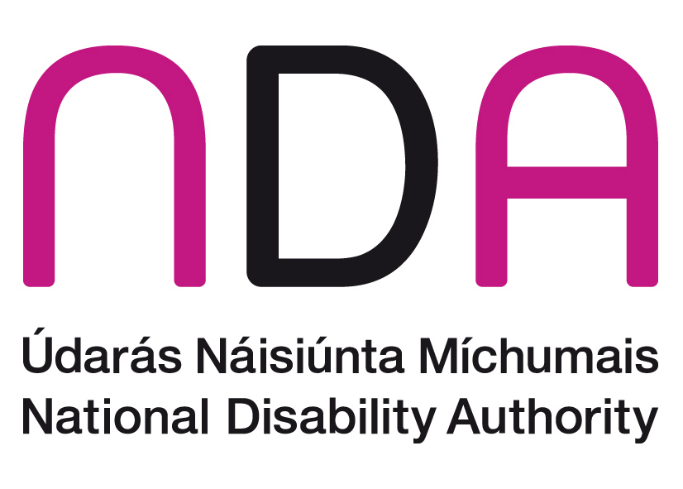 PRN A11/1318Contents
Chairperson's Statement	5Director’s Statement	7Overview of 2010	9Strategic Priority 1 To provide support and evidence-based advice to Government Departments and Public Bodies	11Strategic Priority 2 To provide evidence-based policy advice to promote independence and the quality of daily life for people with disabilities across the lifecycle	20Strategic Priority 3 To promote inclusion through accessibility and universal design	24Strategic Priority 4 To build the National Disability Authority’s capacity to deliver on its strategic goals	28Financial Statements 2010	32Appendices	59Appendix 1: Authority and other Committees in 2010	60Appendix 2: Representation on external bodies in 2010	61Appendix 3: Publications in 2010	64Appendix 4: Policy advice papers in 2010	65Chairperson's StatementI am pleased to present the Annual Report of the National Disability Authority for 2010 to the Minister for Justice and Equality. The National Disability Authority is the independent, national advisory body to the Minister on disability issues and universal design and this report outlines its activities. The current economic difficulties have impacted on the lives of people with disabilities. The National Disability Authority has worked to support the achievement of continued progress under the National Disability Strategy. The work of the National Disability Authority included:a comprehensive policy advice paper to the review of the operation of the Disability Act 2005the publication of Guidelines for Accessible Maritime Passenger Transportthe completion of a significant comparative study of disability services in six jurisdictions which fed into the National Disability Authority’s policy advice paper to the Department of Health and Children’s Value for Money and Policy Review of HSE-funded Disability Servicesparticipating in the HSE's Working Group on Congregated Settings (residential institutions)supporting and advising public sector bodies in meeting their accessibility obligations under the Disability Act, and on the requirement to employ 3% of staff with disabilitiesraising awareness of universal design with key stakeholders from industry, business and education; holding the second 24 Hour Design Challenge in ; and a key European conferencethe production of key outcome indicators to measure the practical impact of the National Disability Strategy on the lives of people with disabilities andthe development of an eLearning tool to provide Disability Equality Training to public sector staffThe year also marked the 10th anniversary of the National Disability Authority’s establishment on 12 June 2000. The National Disability Authority will be publishing another document that outlines the origins of the National Disability Authority and reflects its work and achievements during the first decade of the 21st century. In March 2010, the National Disability Authority launched its fourth Strategic Plan covering the three years from 2010-2012. The Strategic Plan reflects the priorities of those stakeholders with whom the National Disability Authority engages. The priorities are therefore focused on:support to implement the National Disability Strategyadvice to promote independence and the quality of daily life for people  with disabilitiespromoting an accessible environment and Universal Designbuilding the National Disability Authority’s capacity to deliver on its strategic goalsAs for many others in the public service 2010 was a challenging year. There were further reductions in staff. To this end much of the focus during the year was placed on ensuring flexibility of resources and on the appropriate deployment of skills, across the organisation to effectively and efficiently deliver the remit of the National Disability Authority. Emphasis was also placed on achieving further efficiencies and value for money throughout all operations.I would like to thank the officials in the former Departments of Justice, Equality and Law Reform and Community, Equality and Gaeltacht Affairs for their support throughout the year; in particular the staff of the Disability Equality Unit (later the Disability Policy Division), as well as the staff of the Financial Shared Services unit and the shared IT services. I would also like to thank those groups which provided advice and oversight on individual projects. In the Annual Report 2009, I paid due tribute to the members of the previous Authority. I take this opportunity to thank the current Authority for its work during its first full year in office, and also the members of the Finance and Audit committees. I would like to recognise the dedication, enthusiasm and expertise of the National Disability Authority staff throughout its first decade. I have no doubt that they will continue to work committedly to provide quality information and advice to Government to guide policy and practice for people with disabilities. Peter McKevitt
Chairperson
National Disability AuthorityDirector’s StatementThe National Disability Authority delivered a full work programme in 2010 under the first year of our current three year Strategic Plan. The focus of our work has been on supporting continued implementation of the National Disability Strategy; independent living in the community; and promoting the accessibility of goods, services and places, in particular through the principle of universal design. A major suite of work for the year was the Authority’s policy advice to the Department of Health and Children’s Value for Money and Policy Review of Disability Services. This was informed by a programme of research, and by consultation with individuals with disabilities and others at the frontline. This work identified policies and systems that could deliver better quality of life outcomes for people with disabilities, using available funding to best effect.   2010 marked the tenth year of the National Disability Authority. Over this decade, the NDA has been an important resource to advise and guide the Minister, Government Departments and state agencies in delivering inclusive services, and in promoting inclusion and participation of people with disabilities in Irish society. Our work on transport, the built environment, IT accessibility, employment, housing, health and social services, has helped to guide on practical improvements and policy direction across key issues affecting the quality of daily life of people with disabilities. Our work on universal design is breaking new ground. Our advice and guidance is informed by research evidence, and by engagement with people with disabilities. The National Disability Authority takes the learning from on the ground experience and the contributions of the many who participate in our seminars, workshops and conferences.The National Disability Authority’s way of working is one of collaboration and partnership, developing a shared understanding about disability, and practical measures to promote the inclusion of people with disabilities. Constructive partnership with individual Departments and state agencies has enabled the National Disability Authority to give strategic advice and guidance where it is required. The development of Guidelines for Accessible Maritime Passenger Transport, working in partnership with the Department of Transport, with marine transport operators and with disability organisations is an example of this in practice in 2010. The National Disability Authority also partnered with the HSE’s Crisis Pregnancy Programme on research on pregnancy for women with intellectual disabilities.Through membership of various working groups and committees,  National Disability Authority staff work to ensure that the disability perspective is incorporated in deliberations and to identify practical solutions. The National Disability Authority input to the HSE Working Group on Congregated Settings in 2010 was informed by National Disability Authority research on quality of life in the community versus in institutions, and in dispersed rather than in clustered settings. 2010 was also a year in which we moved from under the aegis of the Department of Justice, Equality and Law Reform to the Department of Community, Gaeltacht and Rural Affairs. Thanks to the staff of the National Disability Authority and staff of both Departments, the transfer was managed efficiently and with great ease - we were grateful for the support from all those involved.  Conscious of the challenging economic climate that the country is experiencing and the need to ensure value for money, the National Disability Authority worked to achieve efficiencies in operations as committed in our Action Plan under the Public Sector () Agreement. I am grateful in particular to the Efficiency Group comprising National Disability Authority staff which helped pinpoint areas where the National Disability Authority could achieve savings.Partnership, shared working, and shared services are also important in maximising the impact of scarce resources of staff and money, in the challenging economic climate. Our payments, payroll and IT systems avail of the Department’s shared services. The public sector moratorium on recruitment has presented challenges but despite significantly reduced staffing levels, 2010 was a productive year for the National Disability Authority. The staff delivered a full work programme demonstrating flexibility, commitment, high levels of performance and initiative in the shared goal to help shape policy and practice that can make a difference in the lives of people with disabilities. 2010 was also the first full year for the current National Disability Authority Board. I would like to pay tribute to the Chairman and members of the Authority for their strategic guidance and wisdom in guiding and overseeing our work. Finally, I would also like to express my sincere appreciation to the staff of the National Disability Authority who have each contributed to the successful delivery of our 2010 work programme.Siobhan Barron
DirectorOverview of 2010The National Disability Authority worked in 2010 to offer advice and guidance towards advancing the inclusion of people with disabilities. This was done against a backdrop of economic recession, significant difficulties in the public finances and more restricted funding to progress the disability agenda. The National Disability Authority actively participated on different policy review teams, as well as providing ongoing policy analysis and advice. There are important linkages between different policy developments across employment, housing, disability services, for example, and the National Disability Authority's advice and input addressed how these different policy developments could be developed to form an effective, joined-up and coherent suite of national policies. Significant work was undertaken to guide the Department of Health and Children’s Value for Money and Policy Review of Disability Services, in the context of Article 19 of the United Nations Convention on the Rights of Persons with Disabilities which promotes inclusion, independence and living in the community. To inform this work, the National Disability Authority researched the system of disability supports and services in six jurisdictions and drew together the learning. Another notable area of research was the completion of the third in a series of publications on pregnancy childbirth and early motherhood for mothers with disabilities, focusing on the experiences of women of the Irish health system.The National Disability Authority’s current and future work in research and policy was strengthened by the publication of the National Disability Survey, Volume 2 (Central Statistics Office) in January 2010. It contained a wealth of information on all aspects of the lives of people with disabilities.The National Disability Authority’s Centre for Excellence in Universal Design, in its role as the secretariat for 2010, hosted the AGM of the European Design for All eAccessibility Network that coincided with its second, successful 24 Hour Design Challenge.The year also marked the tenth anniversary of the establishment of the National Disability Authority. The launch of the National Disability Authority in June 2000 was the occasion where the Government officially announced its adoption of the policy of mainstreaming; in other words the public service would provide services to people with disabilities as an integral part of their mainstream remit. The National Disability Authority has played a significant role in supporting the achievement of mainstreaming and in advising on policy over the last decade. This has been a decade that has seen a number of significant policy milestones:the launch of the National Disability Strategy in September 2004the adoption of the Disability Act 2005the multi-annual investment programme 2006-2009 for disability support services worth €900mthe establishment of the independent appeals office under Part 2 of the Disability Act 2005the adoption of the United Nations Convention on the Rights of Persons with Disabilities in 2006the establishment of the Centre for Excellence in Universal Design in the Authority in 2007the establishment, in 2008, of the Office for Disability and Mental Health in the Department of Health and ChildrenIn that time, the National Disability Authority has worked to fulfil its remit. It has developed standards and codes of practice. It has fulfilled its statutory obligations under the National Disability Act 1999 and the Disability Act 2005. It has guided and advised those Government Departments that are required to have a statutory Sectoral Plan for people with disabilities. The National Disability Authority has worked towards the full inclusion of people with disabilities in mainstream society through the advice and guidance it has provided under the framework of the National Disability Strategy and through its input into the various strategic policy developments across the disability care services, transport, and housing, for example. Strategic Priority 1: To provide support and evidence-based advice to Government Departments and Public Bodies by:supporting the effective implementation of the National Disability Strategymonitoring the impact of the National Disability StrategyThe National Disability Authority provided ongoing advice on the implementation of the National Disability Strategy to the Minister, to each of the Departments with a Sectoral Plan, and to relevant agencies such as the Health Service Executive, local authorities, state transport companies and the communications and energy regulators. The National Disability Authority has presented policy advice papers twice yearly to the National Disability Strategy Stakeholder Monitoring Group. The National Disability Strategy continued to be progressed in 2010 as a whole-of-Government approach to advancing the disability agenda and promoting the inclusion of people with disabilities in the mainstream of Irish society. Towards the end of 2010 the Department of Community, Equality and Gaeltacht Affairs began work on the composition of a National Disability Strategy Recession Implementation Plan which had been a commitment of the Renewed Programme for Government of October 2009.The National Disability Authority provided input into draft Guidelines for Disability Impact Assessments. This document is designed to guide Ministers and Departments on implementing the requirement in the Cabinet Handbook to assess the impact on people with disabilities of proposals in significant Memoranda to Government. The National Disability Authority also advised on piloting process for the draft Guidelines.The National Disability Authority contributed policy advice papers to the Government Departments, and to a number of state agencies, that were obliged to develop new Strategy Statements covering 2011-2013. These policy advice papers contained particular recommendations on disability matters for inclusion in the Strategy Statements. The policy advice papers also advised on building-in to the Strategy Statements the required measures to comply with the obligation to deliver accessible public services and to promote and support the employment and retention of people with disabilities.Reorganisation of Government DepartmentsFrom the 1 June 2010 ministerial responsibility for the National Disability Authority transferred from the former Department of Justice, Equality and Law Reform to the newly constituted Department of Community, Equality and Gaeltacht Affairs. The Minister subsequently delegated his powers and functions in the Disability Act 2005 and the National Disability Authority Act 1999 to the Minister of State at the Department of Community, Equality and Gaeltacht Affairs.The reorganisation of Government Departments had been announced by An Taoiseach on 23 March 2010 and meant a transition period for the original six Departments with a sectoral planCommunications, Energy and Natural Resources, Trade and EmploymentEnvironment, Heritage and Local GovernmentHealth and ChildrenSocial and Family AffairsTransportThe biggest change occurred in the Department of Enterprise, Trade and Employment where almost all areas covered in that Department’s sectoral plan were relocated between the renamed Department of Social Protection and Department of Education and Skills, thus bringing the latter into the sectoral planning domain for the first time. The other Departments with a sectoral plan held their titles and remits during 2010.EducationNational Council for Special EducationThe Director of the National Disability Authority is a council member of the National Council for Special Education, and the National Disability Authority is also a member of its Advisory Group on Research in Special Education. The National Disability Authority provided advice on its Review of the Role of Special Education Schools and Classes. The National Disability Authority also provided briefing to the National Council for Special Education in relation to their appearance before the Oireachtas Joint Committee on Education and Skills. Early childcare and educationThe National Disability Authority undertook a literature review on the inclusion of children with disabilities in early education and care. The National Disability Authority also engaged with the Office for Disability and Mental Health and the Office of the Minister for Children and Youth Affairs, with regard to further work on international good practice in this area in train to inform a future National Disability Authority policy advice paper. Review of the Operation of Disability Act 2005The Disability Act 2005 contains a provision for the review of its operation after five years. The National Disability Authority hosted an information event to facilitate disability organisations in making an input into the review. The National Disability Authority also prepared a detailed policy advice paper identifying operational issues that had arisen under different sections of the Act and suggested practical ways in which they might be resolved. In light of changes in Departmental configuration and responsibilities, one example involved suggested amendments to the provisions dealing with the sectoral plans. The National Disability Authority also put forward some technical amendments designed to bring about the better operation of the Act as originally intended when it was drafted. HealthValue for Money and Policy Review of HSE-funded disability servicesThe National Disability Authority provided a detailed policy advice paper to the Department of Health and Children’s Value for Money and Policy Review of Disability Services, and presented on the paper's findings to the Value for Money and Policy Review Group. The paper was primarily based on a comparative study of the systems of disability services and supports including commissioned research on costs of disability services in six jurisdictions: , , , ,  and  ().This paper advised that the following values should underpin disability service provision and should be incorporated as conditions for the award of funding, and embedded in mandatory service standards:person-centredness, inclusion, community integration, participation, independence, and choice individuals with disabilities should be supported to live the lives of their choice in the mainstream of the communityA senior staff member of the National Disability Authority was also a member of the Policy Reference Group of the Value for Money and Policy Review of HSE-funded Disability Services (all members of the Policy Reference Group were members in an individual capacity). HSE Review of Congregated Settings A senior National Disability Authority staff member was a member of the HSE’s Congregated Settings Working Group which examined alternatives to institutional living for some 4,000 people with an intellectual, physical or sensory disability living in centres of ten or more people. The National Disability Authority did significant work on the literature review and on analysis of a survey of these centres for the Congregated Settings Working Group's report. The Working Group submitted its report to the HSE in mid-2010. A Vision for ChangeThe National Disability Authority’s Director is a member of the Independent Monitoring Group on a Vision for Change The National Disability Authority gave a policy advice paper to the Department of Health and Children and the Independent Monitoring Group on a Vision for Change, on how aspects of A Vision for Change might be progressed through the National Disability Strategy.Health Information and Quality Authority draft standards on Better Safer HealthcareThe National Disability Authority held a roundtable with the Health Information and Quality Authority and disability service providers to inform its advice on the Health Information and Quality Authority’s draft Better Safer Healthcare Standards. This event clarified that the draft Standards are intended to apply to disability care settings as well as to mainstream health settings and enabled consideration of the specific issues involved for people with disabilities. EmploymentSupports to employment for people with high-support needsThe National Disability Authority prepared a policy advice paper setting out an agreed approach by the Department of Health and Children and health sector stakeholders to supports for employment for people with high support needs. This paper is under discussion by the inter-departmental group on disability and employment.Disability Activation ProjectThe National Disability Authority is a member of the local advisory group to the Department of Social Protection’s Disability Activation Project. The Project receives monies from the European Social Fund and works in partnership with local stakeholders including FÁS, the HSE and Vocational Education Committees. The Project has involved piloting supports for engaging with people with disabilities including tailored training programmes. The Project also seeks to model the inter-agency partnerships required to deliver effective pathways towards inclusion and employment. Environment, Heritage and Local GovernmentHousing Strategy for People with DisabilitiesThe National Disability Authority was on the Department of the Environment, Heritage and Local Government’s Advisory Group on the development of a national housing strategy for people with disabilities, as well as the sub-group on mental health, and the drafting sub-group for the national housing strategy. PlanningThe National Disability Authority engaged with the Department of the Environment, Heritage and Local Government’s Planning Section as well as a steering group with local authority and Bord Pleanála planning expertise, to develop a specific booklet with guidance for planners as part of the National Disability Authority’s Building for Everyone series. The National Disability Authority also advised on draft guidelines for local area plans, on spatial planning, on national roads and on retail planning. The National Disability Authority suggested model text on universal design and accessibility in planning to local authorities for inclusion in their Development Plans.Advice to local authorities on implementation of the sectoral planThe National Disability Authority is a member of the Local Government Management Services Board's Steering Group which supports implementation by local authorities of commitments in the Department of the Environment, Heritage and Local Government’s sectoral plan. The National Disability Authority is also represented on its sub-groups on Access, on Training and Communications, and on Guidelines for the preparation of a Disability Access Certificate. During 2010, the work of the Steering Group continued on developing guidance for local authorities on Inclusive Play Space, and on guidance for personnel installing public ATM equipment. Transport Accessible Maritime Passenger TransportThe Minister for Transport published the Guidelines for Accessible Maritime Passenger Transport on 6 March 2010. The development and publication of these guidelines was a partnership initiative between the National Disability Authority and the Maritime Section of the Department of Transport. The guidelines are the first of their kind in Ireland and provide top tips on all aspects of a journey such as providing accessible information for planning the journey, improvements to shore side facilities in ports, harbours and piers, improving access on board vessels, disability awareness training for staff, emergency planning and improving customer relations for all passengers. The guidelines will be distributed to all boat and port operators, relevant Government Departments and stakeholders. The National Disability Authority, in conjunction with the Department of Transport, held a seminar for the marine passenger industry to promote the Guidelines, and the accessibility of Ports and Vessels. The seminar also discussed future changes to arise from recent developments in the EU, such as the draft Regulation of the European Parliament and of the Council of Ministers concerning the rights of passengers when travelling by sea and inland waterways, as well as related national legislation.TaxisThe National Disability Authority provided ongoing advice through the Taxi Advisory Council and regular contact with the Commission for Taxi Regulation. Issues advised on included: an audit of taxi ranks, their design and location specific accessibility actions in the Commission's action plan 2010-2012the establishment of an accessible Small Public Service Vehicle register which is available to consumers on request andcontinuing enhancement to vehicle standards, driver training and information provisionThe National Disability Authority has expressed its concern at the likely diminution of an already small wheelchair accessible taxi fleet, given the age of the fleet, and has sought to identify practical ways to encourage investment in supply. Advice to other transport bodiesThe National Disability Authority continued to engage with other key transport stakeholders and: provided advice to Dublin Airport Authority re consumer guide for people with reduced mobility using airports; access at T2 and accessible transport stopsheld ongoing meetings with Bus Éireann and Dublin Bus regarding roll out of accessibility initiatives for enhancing transport provision including four trial accessible coach routes and liaised with the Departments of Transport and Environment, Heritage and Local Government on the provision of funding in 2010 for accessible coach stops on these routesmade a submission to An Bord Pleanála addressing accessibility issues around the proposed Luas and DART inter-connector. The National Disability Authority engaged in further bilateral meetings with Iarnród Éireann to guide on solutions to accessibilityCommunications and EnergyRTÉ The National Disability Authority made a submission to the Department of Communications, Energy and Natural Resources on RTÉ’s New Services Proposal. This focused on the wealth of opportunities for universally accessible broadcast services based on the roll-out of Digital Terrestrial Television. It also covered proposals to effectively deliver on the inclusion of people with disabilities in programming, both as content subjects and also as participants.The National Disability Authority also made a submission to RTÉ on its Public Service Statement Consultation, highlighting issues such as:the provision of accessible services and programmesthe inclusion of equality/diversity within mainstream programming andensuring fair, accurate and balanced representation of people with disabilities, thereby challenging stereotypes especially in relation to people with mental health difficultiesCommission for Communications Regulation The Authority hosted three meetings of the Commission’s Industry Forum on Services for People with Disabilities, for telecommunications providers and disability organisations. Key areas of focus included:the EU Telecoms Package with an emphasis on the implications of these changes for service providers and consumers with disabilities the implementation by the Commission of a quality complaints handling system for the telecommunications industrythe conduct of the Commission’s Disability User Survey aimed at gaining meaningful insights into the needs of users with disabilities in accessing telecommunications services and to inform the work of the Forum for 2011, especially in the areas of customer service assistance, usage of existing facilities and switching transactionsThe National Disability Authority also sent a number of policy advice papers to the Commission covering its: Strategic Plan; Universal Service Obligations; Premium Rated Services. The National Disability Authority also has continued input as a member of Commission's Consumer Advisory Panel.Commission for Energy RegulationThe National Disability Authority submitted a policy advice paper to the Commission in relation to its consultation paper on its Electricity and Gas Codes of Practice Guidance for Suppliers 2010 and had follow up meetings with the Regulator. Suggestions made by  the National Disability Authority are reflected in the draft guidelines including disability proofing of standard services in order to maximise mainstreaming; provision of standard format information in at least one alternative format of customer's choice; and particular issues relating to vulnerable customers who require electricity for aids and equipment, etc because of the nature of their disability. The National Disability Authority also provided advice to the Commission on piloting of smart meters and the importance of universal design.National Disability StrategyParticipation in monitoring structuresThe National Disability Authority was a member of the sectoral plan monitoring committee in each Government Department, as well as the National Disability Strategy Stakeholder Monitoring Group. The National Disability Authority provided policy advice papers on monitoring strategic and cross-Departmental elements of the National Disability Strategy prior to the bi-annual meetings of the Monitoring Group, as well as policy advice papers on the mental health aspects of the National Disability Strategy. National Disability Strategy IndicatorsThe National Disability Authority provided the National Disability Strategy Stakeholder Monitoring Group with a policy advice paper on some 50 outcome indicators for the National Disability Strategy linked to each of the high-level goals, as well as baseline data under each of the indicators. This data consisted of published data (e.g. Census 2006, Quarterly National Household Survey, EU-Survey on Income and Living Conditions); special cross-tabulations conducted by the Central Statistics Office at the Authority's request and disability specific data (e.g. the national disability databases managed by the Health Research Board). In addition, the Authority commissioned a population-based survey of people with disabilities to gather data that was not available from existing sources. Disability Stakeholder Group The National Disability Authority continued to provide the secretariat for the Disability Stakeholder Group, which is an independent grouping drawn from the voluntary and community sector, and which is a member of the National Disability Strategy Stakeholder Monitoring Group as well as a member of the monitoring groups at Departmental level. The Group includes:Disability Federation of Inclusion Irish Mental Health CoalitionNational Federation of Voluntary BodiesNot for Profit Business AssociationPeople with Disabilities in Ireland LtdEmployment of people with disabilities in the public servicePublic bodies are required to promote and support the employment of people with disabilities in the public service, with a target of having people with disabilities comprising 3% of their workforce. The National Disability Authority has the statutory function to monitor compliance with these provisions. The National Disability Authority's Report on compliance in 2009 showed that across the public sector as a whole, the proportion of reported staff with disabilities rose to 2.9% in 2009 from 2.7% in 2008. The total number of public service employees with a disability for 2009 was 6,380, an increase of just under 300 over the corresponding 2008 figure. Some of the recorded change is likely to reflect improved data collection and rates of disclosure, as well as any underlying improvement.All Government Departments met the 3% target in 2009 as in 2008; 4.2% of staff for 2009 compared to 3.9% for 2008. 82% of local government bodies reached the 3% target indicating that 3.7% of people employed across this sector had a disability. There was a slight decrease in the number of public bodies achieving or exceeding the 3% target - 53.5% for 2009 compared to 55% for 2008. Of note is the fact that 22% of the reporting bodies had fewer than ten staff each. Under section 49 of the Disability Act 2005, the National Disability Authority may formally recommend specific actions, with the consent of the relevant Minister, to a public body that has failed to comply with its legal obligations in this area for two consecutive years, and the public body must comply with those recommendations. Those legal obligations are subject to qualifying phrases such as ‘as far as practicable’ and ‘unless there are good reasons to the contrary’. During 2010, the National Disability Authority engaged with a number of public bodies to identify if there were any factors to explain their performance in relevant successive years. No public body was formally declared as non-compliant, however the Authority’s advice and guidance was conveyed, on a non-statutory basis, to bodies considered as having significant scope for improvement.Strategic Priority 2: To provide evidence-based policy advice to promote independence and the quality of daily life for people with disabilities across the lifecycleIndependent LivingFocus group consultationsThe National Disability Authority undertook a consultation process via a series of 15 focus groups in six separate regional venues to hear and document the views on what helps or hinders people with disabilities in being independent and participating in the every day life of the community. There were separate sessions held for persons with physical and sensory impairments, persons with an intellectual disability, family members, advocates and frontline staff. Key feedback found that people with intellectual disabilities were restricted by routines related to their services and their own attitudes. People with physical and sensory disabilities want more choice and control in their livesThe National Disability Authority has published two reports from the Focus Groups on Independent Living, one on independent living generally and one viewing emerging themes from the Department of Health and Children’s Value for Money and Policy Review. Individualised funding including Direct PaymentsThe National Disability Authority made a number of presentations based on its work to date researching direct payment policy and practice to inform a policy advice paper on Individualised Funding including Direct Payments. To support our work on initiatives that promote personalised services and independent living, the National Disability Authority is currently exploring options for the introduction of personal budgets for people with disabilities based on individual support needs. As part of this work, the National Disability Authority was represented at the 2010 Reinventing Quality Conference in the . A report on this project will be published in 2011.Health Services Research As highlighted in the section on Health, the National Disability Authority conducted desk research to identify and document developments in contemporary disability services in select jurisdictions. This research was also conducted having regard to the achievement of independent living as set out in Article 19 of the United Nations Convention on the Rights of Persons with Disabilities and the HSE Review of Congregated Settings.The National Disability Authority also produced a document called Contemporary Developments in Disability Services Paper on Developing Services for People with Disabilities 2010 which sets out key developments and trends across the six jurisdictions mentioned earlier. This synthesis report reviews and discusses the challenges that have arisen and considers how specialist disability services are organised in these jurisdictions. It also incorporates learning from National Disability Authority site visits to disability services in the  and examines strategic policy and practice developments in health, social care and disability services. These include the development of quality assurance and standards for services, changes in the provision of specialist supports such as employment and accommodation services and the development of monitoring systems that focus on personal outcomes for people with disabilities. It is intended to produce separate reports on the six jurisdictions in question.The National Disability Authority has commenced a research project exploring the use of Natural Community Supports for people with disabilities. This research will commence with a literature review outlining policy, research and practice in this area and will be used to guide forthcoming research aiming to explore the views and experiences of people with disabilities regarding natural supports and identifying current initiatives in Ireland that facilitate the use of such supports. National Disability Authority Annual Conference The National Disability Authority’s annual conference on Independent Living and Community Participation attracted approximately 200 delegates. Leading international experts presented on good practice initiatives and policy developments internationally which promote independent living and community participation for people with disabilities. In addition to the plenary sessions, there were other presentations on: design and services to support independent living; how people with disabilities can be supported in communities by communities; and Irish examples of moving people from institutions to community settings. The conference proceedings are on the National Disability Authority’s website (www.nda.ie). 2010 Research SeminarsThroughout 2010, a series of research seminars were hosted by the National Disability Authority with the aim of showcasing recently completed National Disability Authority-funded research and exploring current issues of interest including:mental healthsupports needs and personal budgetsdisability dataaccess to mainstream primary educationcomparative national sign language policiessuicide risk factors and preventionNational Disability Authority Research Promotion SchemeIn 2008, the National Disability Authority launched a Research Promotion Scheme focused on mental health, and of the four approved projects, one study was completed in 2010: After a Suicide Attempt: A follow up study of young men who attempted suicide by Dr Anne Cleary from UCD. The objective of this study was to follow up on a group of 52 men who attempted suicide approximately seven years previously. The research findings suggest that there are key, identifiable, sub-groups amongst those who attempt suicide and that each of these sub-groups requires different treatment and preventive approaches. A series of recommendations were made. The author presented her findings to one of the National Disability Authority’s research seminars. Review of the National Disability Authority Scholarship SchemeA comprehensive review of the National Disability Authority’s scholarship scheme was conducted in 2010. This scheme has funded PhD scholars in a range of disciplines and universities whose topics relate to disability law, policy and service provision. The review examined the performance of the scheme and made recommendations for the future.Maternity services for women with disabilities The third report in the National Disability Authority’s series of research on maternity and infant services for women with disabilities was published in 2010. This report explores women's experiences within the publicly-funded maternity services. The research is based on interviews with mothers with disabilities on their experiences of the health services, and on focus groups with relevant staff. The report is available on the National Disability Authority website (www.nda.ie). The National Disability Authority, in conjunction with the HSE’s Crisis Pregnancy Programme, has produced a literature review on best practice supports available internationally to women with intellectual disabilities who experience crisis pregnancy. This report was commissioned jointly with the Crisis Pregnancy Programme and a summary paper of the findings was launched at a national seminar in September. Mental Capacity legislationThe National Disability Authority continued to advise the Department of Justice and Law Reform on issues related to the forthcoming Mental Capacity Bill. The National Disability Authority also advised COSC's Legal Issues Sub-Committee on issues relating to the law on the capacity of people with mental impairments to consent to sexual relations.eLearning for disability awarenessTo enhance disability awareness across public sector staff, the National Disability Authority commissioned the development of an eLearning tool to provide Disability Equality Training to public sector staff. This training module will take about one hour to complete, and will be made available to Irish public bodies.The detailed design of this module was completed in 2010, following a broad consultation exercise with public bodies and the disability sector. The module will be completed and piloted in 2011.Abuse ResearchResearch to identify the options and methodology for a national study of abuse of people with disabilities was completed. The study team also conducted a comprehensive literature review on qualitative research relating to sexual abuse and people with disabilities. The literature reviewed is both Irish and international, and will guide the National Disability Authority’s future work to identify mechanisms and strategies which promote prevention and disclosure of abuse. Disability DataThe National Disability Authority advised the Central Statistics Office on the disability-related questions in Census 2011 and the format in which such data would be published. The Commission for Communications Regulation was also advised on how to make best use of the National Disability Survey as a framework for their survey exploring the views of customers with disabilities.To enhance our advice on practical initiatives that can be implemented to promote inclusion, the National Disability Authority has done work to document the barriers and facilitators to inclusion for people with neurological conditions, and for those with Autism Spectrum Disorders. These documents collate information on functional difficulties, triggers and barriers that people with specific conditions encounter, and set out information on accommodations that can be made. This work will enhance staff knowledge in these areas and will inform the National Disability Authority’s policy advice and its guidance on accessibility.Strategic Priority 3: To promote inclusion through accessibility and universal designRemit on standards The National Disability Authority has a dual role in relation to standards – in relation to advising on standards for programmes and services to be used by people with a disability, and in relation to standards for universal design. Under the National Disability Authority Act 1999, the National Disability Authority has a remit to advise on appropriate standards for programmes and services to be provided to people with disabilities as well as advising on the development of these programmes and standards. The National Disability Authority may also prepare Codes of Practice to submit to the Minister. The Centre for Excellence in Universal Design, set up under the Disability Act 2005 as an integral part of the National Disability Authority, has a remit that goes beyond disability to address products, services, environments or information and communications technology that can be used by anyone, regardless of age size, ability or disability. It has specific functions to contribute to the development and promulgation of standards in relation to universal design, and to liaise with national and international standards bodies in relation to the universal design of electronic systems. Part M of the Building RegulationsThe National Disability Authority was represented on the Building Regulations Advisory Body and on the working group established to advise the Advisory Body on the development of revised building regulations on accessibility (Part M of the Building Regulations). The revised Part M was approved by the Minister for the Environment, Heritage and Local Government in 2010 and will take effect from 2012. Draft Code of Practice on Accessible Heritage SitesFollowing national consultation in 2009, the National Disability Authority developed and submitted a draft code of practice to the Minister for Community, Equality and Gaeltacht Affairs to promote the accessibility of heritage sites as set out in section 29 of the Disability Act 2005. This draft Code of Practice aims to support heritage site owners and managers in improving the accessibility of their heritage sites to ensure that people with disabilities can use such sites, where practicable, with ease and dignity.   Excellence through Accessibility awardThe National Disability Authority worked with about 20 public bodies throughout 2010 to help them to improve accessibility of public services. Detailed assessments were carried out for 13 locations, and the independent Excellence through Accessibility Approvals Board confirmed awards for all 13 locations. Promoting Accessibility of Public Services The National Disability Authority brought forward some important new guidance publications for public sector bodies: including a revised version of our guidance on Safe Evacuation for All; new guidance on accessible procurement; and guidance to promote accessibility of primary and secondary schools. Consultation processes were undertaken on each of these draft publications. These publications are expected to be finalised and launched in 2011.Centre for Excellence in Universal DesignThe Authority's work in universal design in 2010 focused on:building awarenessworking in partnership with key stakeholders to guide development of  standards in universal designcollaborating with academics about the integration of universal design in relevant curricula at third level24 Hour Design ChallengeThe Centre successfully organised the 24 Hour Universal Design Challenge 2010 with the theme of “Technology in the City” focusing on new designs to improve the accessibility and usability of information and services offerings in public places. The event was integrated with the National Disability Authority-sponsored European Design for All eAccessibility Network AGM and conference entitled “Technology in the City”. The merging of the two events raised their overall profile, facilitated interaction among a range of professionals and realised significant staff efficiencies and cost savings. European Design for All eAccessibility NetworkThe Centre took over the role of the Design for All Network secretariat in 2010, along with its responsibility as the national contact centre on eAccessibility. The role included sharing information on the Centre's work and gathering information on best practices and new developments on ICT accessibility and universal design from around . Awareness raisingThe National Disability Authority hosted, collaborated on and participated in a number of events for stakeholders in 2009 focusing on key aspects of universal design including:a seminar on Shared Spaces, in partnership with Engineers Irelanda seminar on universal design in legislation, policy and practicea seminar on community-based systems, reform and legislative initiatives to increase mainstream housing opportunities for persons with disabilities in  a workshop focused on how universal design is currently being taught and applied at DIT along with how it may influence the DIT Grangegorman campus initiativea series of workshops to demonstrate how universal design methodologies can be directly implemented into local authority planning and practiceThe Centre supported the editing and gathering of content for a Toolkit on eAccessibility for Policy Makers on ICT in line with obligations under the United Nations Convention on the Rights of Persons with Disabilities. The information is freely available on the website: www.e-accessibilitytoolkit.orgStandards in universal designThe Centre chairs the Accessibility for All Standards Consultative Committee which is run by the National Standards Authority of Ireland. The Centre reviewed the latest draft of the International Standard ISO/DIS 21542 - Building construction: Accessibility and usability of the built environment. Comments were submitted by the National Standards Authority of Ireland to the International Standards Organisation.The Centre chaired the development of a new European Standards Organization’s (CEN) standard on Universal Design Curriculum for ICT Professionals. Consensus was reached on this in November 2010. Work to develop Building for Everyone, from a universal design perspective, as a series of nine booklets, extended into 2010. The aim is to publish in 2011.Education The Centre, in a partnership research project with Trinity College Dublin, examined international practice on universal design content as part of third level education in engineering and design courses. In addition, the research explored how universal design was being taught and applied at the  campus. The Centre manages two research fellowship projects sponsored by the National Disability Authority along with the Irish Research Council for Science, Engineering and Technology. The National Disability Authority, as the Enterprise Partner, provides one third of the funding for the researcher and the Centre’s staff research mentor liaises with the academic mentor to advise the researcher during the projects. The two active research projects are:Research in Universal Product Design, Methods and Processes:  A post doctoral research fellow mentored by the Trinity College Dublin Centre of Biomedical Engineering examining applications of universal design in medical product development through a case study of best practice as a basis for the development of frameworks for associated third level curriculum Universal Design Rating for the Built Environment:  A post graduate research fellow mentored by Trinity College Dublin TrinityHaus within the  Strategic Priority 4: To build the National Disability Authority’s capacity to deliver on its strategic goalsTraining and DevelopmentIn recognition of the importance of strong leadership for effectively delivering organisational strategy the National Disability Authority tendered for the provision of a customised leadership development training programme for senior and middle managers in 2009, as provided for in the National Disability Authority’s HR Strategy 2007-2009. The aim of the programme was to foster and promote a consistent leadership style in the National Disability Authority, underpinned by the mission, vision and values of the organisation and to support the effectively delivery of the National Disability Authority’s Strategic Plan and the Programme for Government. An assessment phase, to help inform the customisation of the training programme, was completed in December 2009 followed by the delivery of a training module for all senior and middle managers in 2010. Finance and GovernanceIn June 2010, following a re-shuffle of Government Departments, the National Disability Authority transferred to the Department of Community, Equality and Gaeltacht Affairs. As a result, and in support of continued efficiencies, the National Disability Authority commenced work on the transfer of creditor payments, payroll and travel and subsistence processing to the shared service facility of the Department of Community, Equality and Gaeltacht Affairs in December 2010. In line with good governance, the National Disability Authority conducted a review of internal financial controls in April 2010 which helped inform the approval of the Financial Statements 2009. The National Disability Authority also commissioned a review and update of the Corporate Governance Manual to reflect current best practice, and in particular to incorporate the requirements of the revised Code of Practice for the Governance of State Bodies 2009. This work was on-going at the end of the year.Information and Record SystemsDuring 2010 the National Disability Authority developed a bespoke database to store the superannuation history and details of current and former employees. The database will help the National Disability Authority meet its statutory obligations and legal requirements concerning pension entitlements and ensures that the information is stored and maintained in a central, secure area. In addition it provides easy and quick access to detailed information, as well as a forecast of pension entitlement upon retirement age.Work also commenced on the enhancement of the National Disability Authority’s Fixed Asset Register into a comprehensive information database to effectively monitor records and track assets.PartnershipThe National Disability Authority’s partnership committee held four meetings during 2010. Areas that the committee contributed to during the year included:  the Access and Energy Officer Plan; the Customer Action Plan, feedback on the Communications Strategy and corresponding action plan; and a process for a review of the operations of the partnership committee in 2011. Access OfficerThe Disability Act 2005 requires every public body to have a least one Access Officer. The National Disability Authority's Access Officer arranged appropriate assistance for people with disabilities who used the National Disability Authority's information and services during 2010. The Access Officer's contact details are available on the home page of the website.Communication StrategyFollowing consultation with National Disability Authority’s external stakeholders, and internally with staff, a Communication Strategy 2010-2012 and associated action plan was developed to support the delivery of the Strategic Plan 2010-2012. Health and SafetyAs part of the on-going work under health and safety to enhance the overall accessibility of evacuation routes, the upgrade of the front building lift for use in an emergency evacuation was completed. Library ServiceThe National Disability Authority holds over 55,000 items on disability and related topics, providing a resource to support evidence-based information, advice and guidance. The extensive collection is made up of books, journals, newsletters, newspaper articles, DVDs, videos and CD-ROMs. As well as offering an online catalogue, the Library also provides books and journal articles by post. People can visit the Library for more in-depth work. The Library also sources books and articles, for staff, from other larger library resources. The Library is operated on a part-time basis, providing telephone access each weekday morning and taking appointments for two days each week. During 2010, the Library answered 935 queries (one-third of which came from staff), with 49 new members joining up during the year. The Library also provided 192 books on loan and 272 journal articles.Financial Statements 2010ContentsNational Disability Authority Members and other Information	35NDA Functions and Powers	37Statement of Responsibilities of Authority Members	39Statement on Internal Financial Control	40Report of the Comptroller and Auditor General	43Statement of Accounting Policies	45Income and Expenditure Account 	47Balance Sheet	48Cash Flow Statement	49Notes to Financial Statements	50	National Disability Authority Members and other InformationNational Disability Authority Members (January 1st – December 31st 2010)Director:	Siobhan Barron			Solicitors:	Kilcullen & Associates
183 Rathmines Rd
LwrDublin 6.Bankers:	Bank of  4.Auditors:      Comptroller & Auditor General
                       
                       2.National Disability AuthorityThe National Disability Authority was established on June 12, 2000 under Section 6 of the National Disability Authority Act 1999.NDA Functions and PowersThe principal function of the NDA is to advise the Minister for Justice, Equality and Law Reform regarding issues of policy and practice relating to disability. Ministerial responsibility for the NDA transferred to the Department of Community, Equality and Gaeltacht Affairs from the Department of Justice, Equality and Law Reform on 1 June 2010  under SI 217 of 2010Particular functions of the Authority under Section 8 of the National Disability Authority Act 1999 include:To act as a central, national body which will assist the Minister in the coordination and development of policy in relation to persons with disabilitiesTo undertake, commission or collaborate in research projects and activities on issues relating to disability and to assist in the development of statistical information appropriate for the planning, delivery and monitoring of programmes and services for people with disabilitiesTo advise the Minister on appropriate standards for programmes and services provided or to be provided to persons with disabilities and to act as an advisory body with regard to the development of general and specific standards in relation to such programmes and servicesTo monitor the implementation of standards and codes of practice in programmes and services provided to persons with disabilities and to report to the Minister thereonTo liaise with other bodies, both corporate and unincorporated, involved in the provision of services to persons with disabilities and to facilitate and support the development and implementation of appropriate standards for programmes and services for persons with disabilitiesTo prepare codes of practice for the purpose of achieving the aim of good standards and quality in the provision of programmes and services provided or to be provided to persons with disabilitiesTo recognise the achievement of good standards and quality in the provision of programmes and services to persons with disabilities, including through the provision of a disability equality awards systemTo prepare strategic plansAdditional functions of the Authority under the Disability Act 2005 include:To prepare codes of practice relating to the accessibility of public buildings, services, information and heritage sites and to the employment of people with disabilities in the public sector at the request of the Minister (Part 3)To monitor compliance with statutory targets for recruitment and employment of people with disabilities in the public sector, recommend actions to be taken where these targets are not being met, and prepare codes of practice where requested (Part 5)To establish a Centre for Excellence in Universal Design in the built environment and information technology which will promote the principles of universal design that may be accessed, understood and used to the greatest practicable extent by people with disabilities:in the most independent and natural mannerin the widest possible range of situationswithout the need for adaptation, modification, assistive devices or specialised solution (Part 6)Statutory powersIn order to fulfil its statutory functions the Authority has certain statutory powers under the National Disability Authority Act 1999:The Authority has right of access to information (including data) of relevance to its functions which is held by public bodies (Section 13)The Authority may seek information on any matter which concerns the provision of programmes or services for persons with disabilities that is provided by statutory duty and that is publicly funded in whole or in part (Section 14)The Authority makes recommendations for the review, reduction or withdrawal of moneys provided by the Oireachtas for any programme or service where it feels it is being provided in an inadequate or unsatisfactory manner or is not being provided to people with disabilities (Section 15(4))The Authority makes annual reports and other reports to the Minister with respect to its functions (Section 15).Statement of Responsibilities of Authority MembersThe Authority is required by Section 17 of the National Disability Act 1999 to prepare financial statements for each financial year which give a true and fair view of the state of the affairs of the Authority and of its income and expenditure for that period.In preparing those financial statements the Authority is required to:select suitable accounting policies and apply them consistentlymake judgements and estimates that are reasonable and prudentcomply with applicable Accounting Standards subject to any material departures disclosed and explained in the Financial Statementsprepare the financial statements on a going concern basis unless it is inappropriate to presume that the National Disability Authority will continue in existenceThe Authority is responsible for maintaining proper accounting records, which disclose with reasonable accuracy at any time the financial position of the Authority and enable it to ensure that the financial statements comply with the Act. It is also responsible for safeguarding the assets of the National Disability Authority and hence for taking reasonable steps for the prevention and detection of fraud and other irregularities.On behalf of the AuthorityChairperson		Peter McKevittDirector		Siobhan BarronDate			16 June 2011Statement on Internal Financial Control for the year ended 31 December 2010On behalf of the Board of the National Disability Authority, I acknowledge our responsibility for ensuring that an effective system of internal financial controls is maintained and operatedThe systems can provide only reasonable, and not absolute, assurance that the assets are safeguarded, transactions authorised and properly recorded, and that material errors or irregularities are either prevented or would be detected in a timely manner.The Authority has taken steps to ensure an appropriate control environment is in place by:Establishing formal procedures through various committee functions to monitor the activities and safeguard the assets of the organisationClearly defining and documenting management responsibilities and powersDeveloping a strong culture of accountability across all levels of the organisationThe Authority has also established processes to identify and evaluate business risks. This is achieved in a numbers of ways including:Identifying the nature, extent and financial implications of risks facing the National Disability AuthorityAssessing the likelihood of identified risks occurring. The NDA has prepared a risk register including strategic, operational, information technology, financial and reputational /compliance risks. In addition, risk analysis is completed at project planning and scoping stageAssessing the National Disability Authority’s ability to manage and mitigate the risks that do occurWorking closely with Government and various agencies and institutions to ensure that there is a clear understanding of the National Disability Authority’s goals and support for the Authority’s strategies to achieve those goalsCarrying out regular reviews of strategic plans both short and long term and evaluating the risks to bringing those plans to fruitionSetting annual and longer term targets for each area of our business followed by the regular reporting on the results achievedEstablishing and enforcing extensive standard procedures and provision under which financial assistance may be made available to projects, including provisions requiring repayment if the project does not fulfil commitments made by the promoterThe system of internal financial control is based on a framework of regular management information, administrative procedures including segregation of duties, and a system of delegation and accountability. In particular it includes:A comprehensive budget system with an annual budget which is reviewed and agreed by the Authority Regular reviews by the Authority of periodic and annual financial reports which indicate financial performance against forecastsSetting targets to measure financial and other performancesClearly defined capital investment control guidelinesFormal project management disciplines.The Authority has outsourced an Internal Audit Service, which operates in accordance with the Framework Code of Best Practice, set out in the Revised Code of Practice on the Governance of State Bodies 2009. During 2010 the Internal Audit Service was carried out by the Department of Justice Equality and Law Reform. The NDA returned to the Department of Justice, Equality and Defence on 1 April 2011 from the Department of Community, Equality and Gaeltacht Affairs and during 2011, the Internal Audit Service will be carried out by the Department of Justice, Equality and Defence.The Internal Audit Service reports regularly to the Audit Committee. In the current year, Internal Audit has completed a report in the area of Fixed Assets. No major issues were identified in the report.The Authority has responsibility for overseeing the implementation of the Internal Audit Service recommendations to ensure proper and effective financial control procedures are maintained and oversees the internal audit function and related plans to include any new identified areas.The Authority’s monitoring and review of the effectiveness of the systems of internal financial control is informed by:the work of the Internal Audit Service  and the contribution of the Audit Committee which oversees the work of the Internal Auditor and of the corporate governance environment;the executive managers with the National Disability Authority who have responsibility for the development and the maintenance of the financial control framework ;the Finance committee who report at least quarterly on financial expenditure and related issues andthe issues raised by the Comptroller and Auditor General.I confirm that the Authority has carried out a formal review of the effectiveness of the systems of internal financial controls in 2010.Peter Mc KevittChairman16 June 2011  Report of the Comptroller and Auditor General for presentation to the Houses of the OireachtasI have audited the financial statements of the National Disability Authority for the year ended 31 December 2010 under the National Disability Authority Act 1999. The financial statements, which have been prepared under the accounting policies set out therein, comprise the Statement of Accounting Policies, the Income and Expenditure Account, the Statement of Total Recognised Gains and Losses, the Balance Sheet, the Cash Flow Statement and the related notes. The financial reporting framework that has been applied in their preparation is applicable law and Generally Accepted Accounting Practice in .Responsibilities of the Members of the AuthorityThe Authority is responsible for the preparation of the financial statements, for ensuring that they give a true and fair view of the state of the National Disability Authority’s affairs and of its income and expenditure, and for ensuring the regularity of transactions.Responsibilities of the Comptroller and Auditor GeneralMy responsibility is to audit the financial statements and report on them in accordance with applicable law.  My audit is conducted by reference to the special considerations which attach to State bodies in relation to their management and operation.My audit is carried out in accordance with the International Standards on Auditing ( and ) and in compliance with the Auditing Practices Board’s Ethical Standards for Auditors.Scope of Audit of the Financial StatementsAn audit involves obtaining evidence about the amounts and disclosures in the financial statements, sufficient to give reasonable assurance that the financial statements are free from material misstatement, whether caused by fraud or error. This includes an assessment of whether the accounting policies are appropriate to the Authority’s circumstances, and have been consistently applied and adequately disclosedthe reasonableness of significant accounting estimates made in the preparation of the financial statements, andthe overall presentation of the financial statementsI also seek to obtain evidence about the regularity of financial transactions in the course of audit. In addition, I read all the financial and non-financial information in the annual report to identify material inconsistencies with the audited financial statements. If I become aware of any apparent material misstatements or inconsistencies I consider the implications for my report.Opinion on the Financial StatementsIn my opinion, the financial statements, which have been properly prepared in accordance with Generally Accepted Accounting Practice in , give a true and fair view of the state of the Authority’s affairs at 31 December 2010 and of its income and expenditure for the year then ended.In my opinion, proper books of account have been kept by Authority.  The financial statements are in agreement with the books of account.Matters on which I Report by ExceptionI report by exception ifI have not received all the information and explanations I required for my audit, ormy audit noted any material instance where moneys have not been applied for the purposes intended or where the transactions did not conform to the authorities governing them, or the information given in the Authority’s Annual Report for the year for which the financial statements are prepared is not consistent with the financial statements, orthe Statement on Internal Financial Control does not reflect the Authority’s compliance with the Code of Practice for the Governance of State Bodies, orI find there are other material matters relating to the manner in which public business has been conducted.I have nothing to report in regard to those matters upon which reporting is by exception.Andrew Harkness
For and on behalf of the Comptroller and Auditor General      
July 2011Statement of Accounting PoliciesBasis of AccountingThe financial statements have been prepared using the accruals method of accounting, except as indicated below and in accordance with generally accepted accounting principles under the historical cost convention.Financial Reporting Standards recommended by the recognised accountancy bodies are adopted as they become operative.Oireachtas Grant IncomeThe income from this source represents the amounts provided to the NDA by the sponsoring departments through the direct payment of salary and other costs.Other Income – Department of Education and SkillsRecoupment from the Department of Education and Skills in respect of salaries and superannuation met by the National Disability Authority is accounted for on an accruals basis.Fixed Assets and DepreciationFixed Assets are shown at original cost or valuation less accumulated depreciation. Depreciation is provided at the following annual rates:Office Furniture and Equipment               20.00 % (Straight Line) Computer Hardware and Software           33.33 % (Straight Line)Premises                                                   2.50 % (Reducing Balance Basis)Capital AccountThe Capital Account represents the unamortised amount of income allocated for the purchase of fixed assets.PensionsThe National Disability Authority operates a defined benefit pension scheme which is funded annually on a pay as you go basis from monies available to it, including monies provided by the Department of Justice Equality and Law Reform and from contributions deducted from staff salaries. Pension costs reflect pension benefits earned by employees in the period and are shown net of staff pension contributions which are retained by the National Disability Authority. An amount corresponding to the pension charge is recognised as income to the extent that it is recoverable, and offset by grants received in the year to discharge pension payments.Actuarial gains or losses arising on scheme liabilities are reflected in the Statement of Total Recognised Gains and Losses and a corresponding adjustment is recognised in the amount recoverable from the Department of Justice, Equality & Law Reform.Pension liabilities represent the present value of future pension payments earned by staff to date. Deferred pension funding represents the corresponding asset to be recovered in future periods from the Department of Justice, Equality & Law Reform.Income and Expenditure Account for the year ended 31 December 2010The results for the year relate to continuing operations	.The Statement of Accounting Policies, the Cash Flow Statement, and Notes 1 to 16 form part of these Financial StatementsSigned:	Peter McKevitt (Chairperson)Signed: 	Frank Cuneen (Authority Member)Signed:	Siobhan Barron (Director)Date:		16 June 2011Balance Sheet as at 31 December 2010The Statement of Accounting Policies, the Cash Flow Statement, and Notes 1 to 16 form part of these Financial Statements.Signed:	Peter McKevitt (Chairperson)Signed: 	Frank Cuneen (Authority Member)Signed:	Siobhan Barron (Director)Date:		16 June 2011Cash Flow Statement for the year ended 31 December 2010The Statement of Accounting Policies, the Cash Flow Statement, and Notes 1 to 16 form part of these Financial Statements.Signed:	Peter McKevitt (Chairperson)Signed: 	Frank Cuneen (Authority Member)Signed:	Siobhan Barron (Director)Date:		16 June 2011Notes to Financial Statements for the year ended 31st December, 20101. These Financial Statements cover the year ended 31st December 20102. Income 3. Projects and Commissioned Work4. Payroll CostsThe average number of staff employed by the Authority in the year was 36 (2009: 38).Director's RemunerationThe Director was paid a salary in 2010 of €98,054 (2009: €97,559) and arrears of €5,035 on the Civil Service Principal Officer Scale. The arrears paid in 2010, which relate to the Grade, are attributable to general round increases due under section 27.17 of Towards 2016 in March and September 2008 and an increment due in 2009. No other payment was made in the year to the Director in the nature of pay. The Director is a member of an unfunded defined benefit public sector scheme and her entitlements do not extend beyond the standard entitlements available under such a scheme.5. Administration Costs6. Authority Fees & ExpensesExpenditure of €62,843 (€43,896 in 2009) in respect of the Authority Fees was paid.7. Fixed Assets
The Board operates its business from a premises at 25 Clyde road, Ballsbridge,  4 which it owns. The board does not own or lease any other property.8. Capital Account9. Cash Flow Reconciliation10. Superannuation						Under the National Disability Authority Act 1999, the Authority with the approval of the Minister for Justice Equality & Law Reform and the consent of the Minister for Finance, shall make a scheme or schemes for the granting of superannuation benefits to or in respect of the members of staff, including the Director of the Authority.A Model Scheme has been drafted and is awaiting approval from the Department of Justice, Equality and Law Reform and the Department of Finance. The National Disability Authority operates unfunded defined benefit of superannuation schemes for staff. Superannuation entitlements arising under the schemes are paid out of current income and are charged to the Income and Expenditure Account, net of employee superannuation contributions, in the year in which they become payable. At present staff who were formerly staff of the National Rehabilitation Board (NRB) who retire receive Superannuation benefits under the terms of the Local Government Superannuation Scheme. Staff who have been employed by NDA subsequent to its establishment and who retire receive benefits in line with the terms of the Nominated Health Agencies Superannuation Scheme.(a) Pension Scheme						The results set out below are based on an actuarial valuation of the liabilities in respect of the serving, retired and deceased staff of the NDA as at 31 December 2010. This valuation was carried out by a qualified independent actuary for the purpose of the accounting standard, Financial Reporting Standard No.17- Retirement Benefits (FRS 17).This valuation was carried out using the projected unit method. The financial assumptions used to calculate scheme liabilities were as follows:
As the NDA schemes are unfunded, there are no assets held in respect of accrued pension liabilities of the NDA staff.	(b) Net Deferred Funding For Pensions In Year(c) Analysis of the amount charged to operating profit under FRS 17(d) Deferred Funding Asset for PensionsThe National Disability Authority recognises these amounts as an asset corresponding to the unfunded deferred liability for pensions on the basis of the set of assumptions described above and a number of past events. These events include the statutory basis for the establishment of the superannuation scheme, and the policy and practice currently in place in relation to funding public service pensions including contributions by employees and the annual estimates process.  While there is no formal agreement regarding these specific amounts with the Department of Justice, Equality & Law Reform, the National Disability Authority has no evidence that this funding policy will not continue to meet such sums in accordance with current practice. The deferred funding asset for pensions as at 31 December 2010 amounted to €17.1 million (2009: €18.5 million).(e) Movement in deficit during the yearHistory of experience gains and lossesPension Levy Contributions€133,969.18 was deducted from staff by way of pension levy and retained by the Department of Justice Equality and Law Reform.11. Creditors and Accruals12. Debtors And Prepayments13. Contingent Liabilities There are no contingent liabilities at 31 December 2010. 14. Capital CommitmentsThe Authority had no outstanding capital commitments as at 31 December 2010.15. PremisesThe Authority operates from a premises at , Ballsbridge,  4 which it occupies and owns.16. Approval Of Financial StatementsThe Financial Statements were approved by the Authority on 16 June 2011AppendicesAppendix 1: Authority and other Committees in 2010Audit CommitteeDonal Lawlor (Chair)	Robert CashellFrank CunneenBrian DuffyLinda Grealy (resigned, September 2010)Des KennyFinance CommitteeFrank Cunneen (Chair)Caroline BurrellDavid JoyceDes KennyDavid ScottNational Disability Strategy Sub-committeeShane Hogan (Chair)Tara Cunningham Colm Desmond (resigned, December 2010)David Joyce Mary LavelleJoanne McCarthy Other CommitteesExcellence through Accessibility Awards Approvals Board James McClean (Chair)Alexis DonnellyChrissie Keane Mícheál McDonnell Barry McMullen Lorna Mulvihill Fionnuala Rogerson Angela Rolfe Beverly Webster John WickhamAppendix 2: Representation on external bodies in 2010Bus ÉireannDisability User GroupCommission for Communications Regulation Consumer PanelIndustry Forum on Services for People with DisabilitiesCommission for Taxi RegulationTaxi Advisory CouncilDepartment of Communications, Energy and Natural ResourcesSectoral Plan and Part 5 Monitoring CommitteeDepartment of the Environment, Heritage and Local GovernmentDisability Act Sectoral Plan Advisory CommitteeNational Advisory Group developing a Housing Strategy for People with Disabilities, and its Mental Health Protocol sub-groupDepartment of Health and ChildrenNational Disability Advisory CommitteeNational Physical and Sensory Disability Database CommitteePolicy Reference Group - Value for Money and Policy ReviewVision for Change - Independent Monitoring GroupDepartment of Justice and Law ReformDisability Act 2005: Part 5 Monitoring CommitteeCOSC National Steering CommitteePublic Sector Equality Learning NetworkDepartment of Social ProtectionDisability Consultative ForumImplementation Team, Disability Activation ProjectNational Advisory Committee on the European Year for Combating Poverty and Social Exclusion 2010Department of the TaoiseachData Strategy Liaison GroupNational Disability Strategy Stakeholder Monitoring GroupDepartment of TransportMaritime Passenger Transport ForumPublic Transport Advisory Committee European CommissionHigh Level Group on Disability (observer)Experts Group on eAccessibilityEuropean Committee for StandardisationCEN/BT/WG Accessibility for All group to promote CEN Guide 6CEN/TC 122/WG1 AnthropometryCEN Mandate 376 - European ICT Accessibility Toolkit Project teamFÁSNational Advisory Committee on DisabilityHealth Research BoardHealth Services Research CommitteeHealth Service ExecutiveWorking Group on Congregated SettingsInternational Standards OrganisationTechnical Committee ISO TC 159 Advisory Group for Accessible DesignTechnical Committee 173 Assistive Products for Persons with Disabilities, Sub-Committee 1, wheelchairsTechnical Committee ISO TC 159 W2 Ergonomics for people with special needsIrish Congress of Trade UnionsWorker Director GroupIrish eGovernment Awards Judging PanelLocal Government Management Services Board Disability Act Steering Group, and its subgroups on Training and Communications; Access; and Disability Access CertificatesNational Council for Special Education Board Advisory Committee on Research in Special Education.National Standards Authority of  Accessibility for All Standards Consultative CommitteeAccess for All Fire Experts sub-group.Wheelchairs and Mobility committeeBuilt Environment Working Group Tactile Working Surface Indicators sub-committeeRehabilitation International/RI Appendix 3: Publications in 2010Annual Report 2009A Review of International Outcome Measures in Disability Service Provision. A Contemporary Developments in Disability Services PaperDeveloping Services for People with Disabilities: A synthesis paper summarising the key learning of experiences in selected jurisdictions as at October 2010. A Contemporary Developments in Disability Services PaperGuidelines for Accessible Maritime Passenger TransportHealth and Personal Social Services for People with Disabilities in . A Contemporary Developments in Disability Services PaperHealth and Personal Social Services for People with Disabilities in . A Contemporary Developments in Disability Services Paper Progressing the Disability Agenda: Strategic Plan 2010-2012Independent and Community Living: the views of people with disabilities, families and frontline staff. Focus Group Consultation ReportIndividualised Supports and Mainstream Services: Attitudes of people with disabilities and other stakeholders to policy proposals by the Department of Health and ChildrenLiterature Review on Provision of Appropriate and Accessible Support to People with an Intellectual Disability who are Experiencing Crisis PregnancyModels of Residential Provision for People with Disabilities. A Contemporary Developments in Disability Services PaperThe Strengths and Weaknesses of Publicly-funded Irish Health Services Provided to Women with Disabilities in Relation to Pregnancy, Childbirth and Early MotherhoodWomen with Disabilities: Barriers and Facilitators to Accessing Services during Pregnancy, Childbirth and Early MotherhoodWomen with Disabilities: Policies governing Procedure and Practice in Service Provision in  during Pregnancy, Childbirth and Early MotherhoodAppendix 4: Policy advice papers in 2010Bord PleanálaStatement of Strategy 2011-2013Central Statistics OfficeStatement of Strategy 2011-2013Commission for Energy RegulationGuidance ReviewCommission for Communications RegulationThe Provision of Telephony Services under Universal Service Obligations-ComReg 10/35Scope of Premium Rate Services regulation - ComReg 10/27
Strategy Statement - ComReg 10/31Department of Agriculture, Fisheries and FoodStatement of Strategy 2011-2013Department of Communications, Energy and Natural ResourcesStatement of Strategy 2011-2013New RTÉ Services Proposals ConsultationDepartment of Community, Equality and Gaeltacht AffairsReview of the operation of the Disability Act 2005Statement of Strategy 2011-2013Advice on Discussion paper on European Disability Strategy 2010-2020Advice on Standardisation Mandate to CEN, CENELEC, and ETSI to include 'Design for All' in relevant standardisation initiativesDepartment of DefenceStatement of Strategy 2011-2013Department of Education and SkillsStatement of Strategy 2011-2013NCSE - Review of the Role of  and ClassesDepartment of the Environment, Heritage and Local GovernmentStatement of Strategy 2011-2013Submission to the Local Government Efficiency Review GroupSubmission on draft Planning Guidelines on Spatial Planning and National RoadsResponse to Questionnaire to Inform Review of the Retail Planning GuidelinesDepartment of Enterprise, Trade and InnovationStatement of Strategy 2011-2013Department of FinanceStatement of Strategy 2011-2013Department of Foreign AffairsStatement of Strategy 2011-2013Department of Health and ChildrenStatement of Strategy 2011-2013Policy Advice Paper to the Value for Money and Policy Review of Disability ServicesLiterature Review, Preschool and DisabilitySubmission on Health Information and Quality Authority’s draft Better Safer Healthcare StandardsDepartment of Justice and Law ReformStatement of Strategy 2011-2013Advice on capacity and sexual relations to Legal Issues Sub-Committee of the National Steering Committee on the Prevention of Domestic, Sexual and Gender-based Violence (COSC)Department of Social ProtectionStatement of Strategy 2011-2013Department of Tourism, Sport and CultureStatement of Strategy 2011-2013Department of TransportStatement of Strategy 2011-2013Department of the TaoiseachStatement of Strategy 2011-2013Donegal County CouncilSubmission to Review of the County Donegal Development Plan 2006-2012 (as varied) and preparation of a new County Development Plan City CouncilSubmission on Consultation on  Draft Development Plan 2011-2017Dublin Lord Mayor's Commission on EmploymentEmployment of people with disabilitiesFÁSCorporate PlanOffice of the Attorney GeneralStatement of Strategy 2011-2013Office of Public WorksStatement of Strategy 2011-2013Office of the Revenue CommissionersStatement of Strategy 2011-2013Public Appointments ServiceStatement of Strategy 2011-2013RTÉPublic Service StatementValuation OfficeStatement of Strategy 2011-2013Tuarascáil Bhliantúil 2010Tuarascáil Bhliantúil 2010PRN A11/1318Clár na nÁbhar
Ráiteas an Chathaoirligh	6Ráiteas ón Stiúrthóír	9Forbhreathnú ar 2010	12Tosaíocht Straitéiseach a hAon: Tacaíocht agus comhairle atá fianaise-bhunaithe a thabhairt do Ranna Rialtais agus do Chomhlachtaí Poiblí trí na nithe a leanas:	14Tosaíocht Straitéiseach a Dó: Comhairle polasaí fianaisebhunaithe a sholáthar chun neamhspleáchas agus cáilíocht saol laethúil do dhaoine faoi mhíchumas a chur chun cinn ar feadh a saoil	24Tosaíocht Straitéiseach a Trí: Uilechuimsitheacht a chur chun cinn trí inrochtaineacht agus dearadh uilíoch	29Tosaíocht Straitéiseach a Ceathair: Cur le cumas an Údaráis Náisiúnta Míchumais a bheith ábalta na spriocanna straitéiseacha atá acu a sheachadadh	33Ráitis Airgeadais 2010	37Ausíní	64Aguisín 1: An tÚdarás & Coistí Eile in 2010	65Aguisín 2: Ionadaithe ar chomhlachtaí seachtracha in 2010	66Aguisín 3: Foilseacháin 2010	69Aguisín 4: Páipéir chomhairleach polasaí in 2010	71Ráiteas an ChathaoirlighIs mór agam Tuarascáil Bhliantúil an Údaráis Náisiúnta Míchumais (NDA) 2010 a thíolacadh chuig an Aire Dlí agus Cirt, Comhionannais agus Cosanta. Is é an tÚdarás Náisiúnta Míchumais comhlacht comhairle náisiúnta agus neamhspleách an Aire faoi chúrsaí míchumais agus dearadh uilíoch agus leagtar amach sa tuarascáil seo ar a baineadh amach in 2010. Chuir na deacrachtaí eacnamaíocha atá ann faoi láthair isteach ar shaol daoine faoi mhíchumas. Thug an t-Údarás Naisiúnta Míchumais tacaíocht le dul chun cinn leanúnach a bhaint amach faoin Stráitéis Náisiúnta Míchumais. Seo a leanas obair an Údaráis Náisiúnta Míchumais in 2010:páipéar comhairleach polasaí cuimsitheach maidir le hathbhreithniú ar fheidhmiú an Achta Míchumais 2005foilsiú na dTreoirlínte d’Iompar Paisinéirí Muirí Inrochtainetugadh chun críche staidéar comparáideach suntasach ar sheirbhísí míchumais i sé ndlínse a bhí mar eolas cúlra do pháipéar comhairleach polasaí an Údaráis Náisiúnta Míchumais chuig Athbhreithniú Polasaí agus Luach ar Airgead na Roinne Sláinte agus Leanaí faoi Sheirbhísí Míchumais arna maoiniú ag Feidhmeannacht na Seirbhíse Sláinterannpháirtíocht i nGrúpa Oibre an HSE ar Ionaid Chónaithe (institiúidí cónaitheacha)tacaíocht agus cúnamh do na comhlachtaí san earnáil phoiblí ó thaobh a n-oibleagáidí inrochtaine faoin Acht um Míchumas agus i dtaobh an cheanglais 3% den fhoireann faoi mhíchumas a fhostúfeasacht maidir le dearadh uilíoch a chur chun cinn le príomhgheallsealbhóirí ó thionscal, ó ghnó agus ó oideachas; agus an dara Dúshlán Dearaidh 24 Uair an Chloig in Éirinn a reáchtáil; mar aon le príomhchomhdháil Eorpachpríomhtháscairí torthaí a tháirgeadh chun tionchar praiticiúil na Straitéise Náisiúnta Míchumais a thomhas ar shaol na ndaoine faoi mhíchumas agus uirlis ríomhfhoghlama a fhorbairt chun Oiliúint Comhionannais Míchumais a sholáthar don fhoireann san earnáil phoiblíI mbliana freisin rinneadh ceiliúradh ar bhunú an Údaráis Náisiúnta Míchumais 10 mbliana ó shin an 12 Meitheamh 2000. Foilseoidh an tÚdarás Náisiúnta Míchumais cáipéis eile ina léireofar bunú an Údaráis Náisiúnta Míchumais agus tabharfar le fios ann an méid oibre atá déanta agus an méid atá bainte amach ag an Údarás féin le linn an chéad deich mbliana ar an bhfód. I mí an Mhárta 2010, sheol an tÚdarás Náisiúnta Míchumais an ceathrú Plean Straitéise dá gcuid a chlúdaigh an tréimhse trí bliana ó 2010 – 2012. . Léirítear sa Phlean Straitéise tosaíochtaí na ngeallsealbhóirí sin a n-oibríonn an tÚdarás Náisiúnta Míchumais leo. Díríonn na tosaíochtaí sin ar na nithe a leanas:tacú le feidhmiú na Straitéise Náisiúnta Míchumaiscomhairle chun neamhspleáchas agus cáilíocht saol laethúil na ndaoine faoi mhíchumas a chur chun cinntimpeallacht inrochtaine agus Dearadh Uilíoch a chur chun cinncur le cumas an Údaráis Náisiúnta Míchumais a bheith ábalta na spriocanna straitéiseacha atá acu a sheachadadhAr aon dul le gach uile comhlacht sa tseirbhís phoiblí ba bhliain dhúshlánach a bhí sa bhliain 2010 dúinne. Tháinig laghdú tuilleadh ar an líon foirne. Chuige sin, díríodh den chuid is mó i rith na bliana ar sholúbacht acmhainní a chinntiú agus ar scileanna a alonnú mar is cuí, feadh na heagraíochta chun dualgas an Údaráis Náisiúnta Míchumais a sheachadadh chomh héifeachtach agus chomh héifeachtúil agus is féidir. Cuireadh béim freisin ar éifeachtúlachtaí eile agus luach ar airgead ó thaobh na n-oibríochtaí go léir a chinntiú.Ba mhaith liom mo bhuíochas a ghlacadh le hoifigigh san Iar-Roinn Dlí agus Cirt, Comhionannais agus Athchóirithe Dlí agus san Iar-Roinn Gnóthaí Pobail, Comhionannais agus Gaeltachta dá gcuid tacaíochta le linn na bliana, go háirithe leis an bhfoireann san Aonad Comhionannais Míchumais (an Rannán Polasaí Míchumais ina dhiaidh sin), mar aon leis an bhfoireann san aonad Seirbhísí Airgeadais Roinnte agus sna seirbhísí IT roinnte. Ba mhaith liom mo bhuíochas a ghlacadh leis na grúpaí sin a thug comhairle agus léargas ar thionscadail aonair. Sa Tuarascáil Bhliantúil 2009, ghlac mé buíochas le comhaltaí an Údaráis roimhe seo. Ba mhaith liom an deis seo a ghlacadh mo bhuíochas a chur in iúl as obair an Údaráis reatha as an obair atá déanta le linn na céad bliana i mbun oifige agus mo bhuíochas a chur in iúl do chomhaltaí na gcoistí Airgeadais agus Iniúchta. Ba mhaith liom aitheantas a thabhairt do thiomantas, do dhíograis agus do shaineolas fhoireann an Údaráis Náisiúnta Míchumais le deich mbliana anuas ó bunaíodh é. Níl aon amhras orm ach go leanfaidh siad leis an obair lán le tiomantas chun eolas agus comhairle a thabhairt don Rialtas a bheidh mar threoir do pholasaí agus do chleachtas maidir le daoine faoi mhíchumas. Peter McKevitt
Cathaoirleach
An tÚdarás Náisiúnta MíchumaisRáiteas ón StiúrthóírThug an tÚdarás Náisiúnta Míchumais clár iomlán oibre i gcrích i rith na bliana 2010 faoin gcéad bhliain den Phlean Straitéise trí bliana atáthar a thabhairt i bhfeidhm faoi láthair.  Is ar bhonn taca a chur faoi chur i bhfeidhm na Straitéise Náisiúnta Míchumais; ar mhaireachtáil go neamhspleách i measc an phobail; agus ar an teacht ar earraí, seirbhísí agus áiteanna a chur chun cinn, go háirithe trí phrionsabal dhearadh na huilechuimsitheachta, a bhí an phríomhbhéim inár gcuid oibre.Cuid mhórthábhachta d'obair na bliana an chomhairle mar gheall ar chúrsaí beartais a chuir an tÚdarás ar fáil don Roinn Sláinte agus Leanaí i ndáil le hAthbhreithniú Beartais agus Luach an Airgid na Roinne sin ar na Seirbhísí do Dhaoine faoi Mhíchumas.  Bhí an chomhairle sin bunaithe ar chlár taighde agus ar bheartaíocht comhairliúchán a rinneadh le daoine atá faoi mhíchumas agus le daoine eile a oibríonn sa rang tosaigh.  Sonraíodh leis an mbeartaíocht sin polasaithe agus córais lena bhféadfaí caighdeán saoil níos fearr a thabhairt i gcrích do dhaoine atá faoi mhíchumas agus an toradh is fearr is féidir a ghnóthú ar an airgead atá ar fáil.   Ba í an bhliain 2010 an deichiú bliain ar an bhfód ag an Údarás Náisiúnta Míchumais.  I rith na ndeich mbliana sin, bhí an NDA ina hacmhainn thábhachtach maidir le comhairle agus treoir a chur ar an Aire, ar Ranna Rialtais agus ar ghníomhaireachtaí stáit i ndáil le seirbhísí a chur ar fáil ar bhealach uilechuimsitheach agus leis an uilechuimsitheacht agus an rannpháirtíocht do dhaoine faoi mhíchumas i saol na hÉireann a chur chun cinn.  Bhí an obair a rinne an tÚdarás maidir le cúrsaí iompair, foirgníocht, áisiúlacht ó thaobh teicneolaíocht an eolais, fostaíocht, seirbhísí sláinte agus seirbhísí sóisialta ina lón treorach maidir le ceapadh beartais agus dul chun cinn praiticiúil i ndáil leis na ceisteanna buntábhachtacha ar a mbraitheann caighdeán an tsaoil ó lá go lá ag daoine faoi mhíchumas.  Tá obair cheannródaíochta ar siúl againn i ndáil leis an dearadh don uilechuimsitheacht.Bíonn an chomhairle agus an treoir a chuireann an tÚdarás ar fáil bunaithe ar fhianaise ó obair thaighde agus ar chaidreamh le daoine atá faoi mhíchumas.  Baineann an tÚdarás Náisiúnta Míchumais lón eolais ó thaithí na ndaoine féin agus óna gcuireann an lear mór daoine a ghlacann páirt i seimineáir, i gceardlanna agus i gcomhdhálacha in iúl.Is é cur chuige an chomhair agus na páirtnéireachta an modh oibre a chleachtann an tÚdarás Náisiúnta Míchumais ionas go gcothaítear an chomhthuiscint faoi chúrsaí míchumais agus go ndéantar bearta praiticiúla chun cuimsiú dhaoine atá faoi mhíchumas a thabhairt chun cinn.  D'fhág an pháirtnéireacht thairbheach le Ranna Rialtais agus gníomhaireachtaí stáit faoi leith ar chumas an Údaráis Náisiúnta Míchumais comhairle agus treoir straitéise a chur ar fáil nuair a bhí sin de dhíth.  Sampla den toradh praiticiúil ar an obair sin i rith na bliana 2010 na Treoirlínte maidir le hIompar Áisiúil do Phaisinéirí ar Muir a thabhairt chun cinn i gcomhar leis an Roinn Iompair, le lucht iompair ar muir agus le heagraíochtaí dhaoine faoi mhíchumas.  D'oibrigh an tÚdarás Náisiúnta Míchumais i gcomhar le Clár Toirchis Géarchéime FSS chomh maith ar obair thaighde faoi cheisteanna a bhaineann le toircheas i gcás mhná atá faoi mhíchumas intleachta.  Trí bhallraíocht ar ghrúpaí oibre agus ar choistí éagsúla, oibríonn foireann an Údaráis Náisiúnta Míchumais chun cinntiú go mbíonn tuiscint ar chúrsaí míchumais ina cuid dílis den phlé agus chun teacht ar réiteach praiticiúil ar aon deacrachtaí.  Bhí cion comhairle an Údaráis Náisiúnta Míchumais maidir le Grúpa Oibre FSS faoi Shuíomhanna Pobalda i rith na bliana 2010 bunaithe ar thaighde de chuid an Údaráis Náisiúnta Míchumais faoi chaighdeán an tsaoil i measc an phobail i gcomórtas leis an saol in institiúidí, agus an saol scaipthe ar fud an ghnáthphobail i gcomórtas leis an saol i suíomhanna cloigíní.Tharla chomh maith i rith na bliana 2010 athrú an Údaráis ó bheith faoi choimirce na Roinne Dlí agus Cirt, Comhionannais agus Athchóirithe Dlí gur tugadh faoi choimirce na Roinne Gnóthaí Pobail, Gaeltachta agus Tuaithe é. Rinneadh bainistíocht éifeachtach gan aon deacracht ar an aistriú a tharla, a bhuíochas sin d'fhoireann an Údaráis Náisiúnta Míchumais agus d'fhoireann an dá Roinn, agus táthar buíoch do gach duine a bhain leis an mbeart. D'oibrigh an tÚdarás Náisiúnta Míchumais, lán aireach faoi na deacrachtaí a bhaineann le cúinsí eacnamaíochta na tíre agus an gá luach ar an airgead a chinntiú, chun breis éifeachtúlachta a bhaint amach i gcúrsaí feidhmiúcháin faoi mar a gealladh sa Phlean Gníomhaíochta faoi Chomhaontú na hEarnála Poiblí (Comhaontú Pháirc an Chrócaigh).  Táim buíoch go háirithe den Ghrúpa Éifeachtachta, déanta suas as daoine d'fhoireann an Údaráis Náisiúnta Míchumais féin, a chuidigh le réimsí a shonrú ina bhféadfadh an tÚdarás Náisiúnta Míchumais airgead a shábháil.Tá tábhacht leis an bpáirtnéireacht, le hobair i gcomhar agus le seirbhísí i bpáirt freisin ionas gur féidir an toradh is fearr is féidir a ghnóthú as acmhainní foirne agus airgid nuair is gann iad agus deacrachtaí eacnamaíochta le sárú.  Tá leas á bhaint as seirbhísí comhair na Roinne maidir leis an gcóras íocaíochta, an córas pá-rolla agus an córas TE.Cuireann an cosc ar earcaíocht san earnáil phoiblí deacrachtaí roimh an Údarás ach ainneoin ísliú suntasach ar leibhéal na foirne, bhí toradh maith ar obair na bliana 2010 ag an Údarás Náisiúnta Míchumais.  Thug an fhoireann clár iomlán oibre i gcrích agus léiríodh solúbthacht, díograis, agus ardleibhéil feidhmiúcháin agus tionscanta ina bhun agus é de chuspóir ag gach aon duine tionchar a imirt ar cheapadh an bheartais agus ar mhodhanna oibre ar mhaithe le feabhas a chur ar an saol ag daoine faoi mhíchumas.   Ba í an bhliain 2010 an chéad bhliain iomlán fónaimh chomh maith ag Bord an Údaráis Náisiúnta Míchumais mar atá faoi láthair.  Ba mhaith liom an chomhairle straitéiseach agus a gcuid stuaime i mbun stiúradh agus maoirsiú na hoibre a thréaslú le Cathaoirleach agus le comhaltaí an Údaráis.  Mar fhocal scoir, ba mhaith liom chomh maith buíochas ó chroí a chur in iúl d'fhoireann an Údaráis Náisiúnta Míchumais a ndearna gach duine acu a chion féin i ndéanamh chlár oibre na bliana 2010 go críochnúil.  Siobhan BarronStiúrthóirForbhreathnú ar 2010D’oibrigh an tÚdarás Náisiúnta Míchumais le linn 2010 chun comhairle agus treoir a thabhairt chun a chinntiú go mbeidh daoine faoi mhíchumas san áireamh. Rinneadh é sin agus cúlú eacnamaíoch ar siúl, deacrachtaí ollmhóra ó thaobh chúrsaí airgeadas poiblí agus srian ar mhaoiniú chun an clár oibre míchumais a bhrú chun cinn. Bhí an tÚdarás Náisiúnta Míchumais rannpháirteach go gníomhach ar fhoirne athbhreithnithe polasaí éagsúla, agus chuir siad anailís polasaí agus comhairle leanúnach ar fáil freisin. Tá nascálacha tábhachtacha idir fhorbairtí polasaí éagsúla idir sheirbhísí fostaíochta, tithíochta, míchumais, mar shampla, agus thug comhairle agus ionchur an Údaráis Náisiúnta Míchumais aghaidh ar mar is féidir na forbairtí polasaí éagsúla sin a fhorbairt chun sraith polasaithe náisiúnta éifeachtach, comhroinnte agus comhtháite a chur le chéile. Rinneadh obair ollmhór chun Athbhreithniú Polasaí agus Luach ar Airgead na Roinne Sláinte agus Leanaí ar Sheirbhísí Míchumais a threorú, i gcomhthéacs Airteagal 19 de Choinbhinsiún na Náisiún Aontaithe ar Chearta an Duine faoi Mhíchumas a chuireann uilechuimsitheacht, neamhspleáchas agus a bheith ag cónaí sa phobal chun cinn. Chun eolas cúlra a fháil ar an obair sin, rinne an tÚdarás Náisiúnta Míchumais taighde ar an gcóras de thacaíochtaí agus de sheirbhísí míchumais i sé ndlínse agus tarraingíodh an méid a foghlaimíodh le chéile. Réimse taighde tábhachtach eile ná tabhairt chun críche an tríú foilseachán i sraith foilseachán ar thoircheas, ar leanbh a thabhairt ar an saol agus an luath-thréimhse máithreachais do mháithreacha faoi mhíchumas, agus díríodh ar thaithí na mban i gcóras sláinte na hÉireann.Treisíodh obair reatha agus obair sa todhchaí an Údaráis Náisiúnta Míchumais ó thaobh cúrsaí taighde agus polasaí trí fhoilsiú an Suirbhé Náisiúnta Míchumais, Imleabhar 2 (An Phríomh-Oifig Staidrimh) i mí Eanáir 2010. Áiríodh ann iliomad eolais ar gach uile gné de shaol daoine faoi mhíchumas.Reáchtáil Ionad Sárchleachtais ó thaobh Dearadh Uilíoch an Údaráis Náisiúnta Míchumais, ina ról mar rúnaí don bhliain 2010, Cruinniú Ginearálta Bliantúil do Líonra Inrochtaineachta Dearadh Uilíoch do Chách a bhí ar siúl ag an am céanna leis an dara Dúshlán Dearaidh 24 Uair an Chloig ar éirigh thar cionn leis.Tá sé deich mbliana ó bunaíodh an tÚdarás Náisiúnta Míchumais i mbliana freisin. D’fhógair an Rialtas go hoifigiúil tráth ar seoladh an tÚdarás Náisiúnta Míchumais i mí an Mheithimh 2000 go raibh polasaí ar phríomhshruthú glactha acu; is é sin le rá go soláthródh an tseirbhís phoiblí seirbhísí chuig daoine faoi mhíchumas mar chuid lárnach dá ndualgas príomhshrutha. Bhí ról suntasach ag an Údarás Náisiúnta Míchumais chun tacú le príomhshruthú a chinntiú agus ag tabhairt comhairle maidir le polasaí le deich mbliana anuas. Baineadh amach na nithe móra polasaí seo a leanas le deich mbliana anuas:seoladh an Straitéis Náisiúnta Míchumais i mí Mheán Fómhair 2004glacadh leis an Acht um Míchumas 2005an clár infheistíochta ilbhliantúil 2006-2009 do sheirbhísí tacaíochta míchumais ar luach €900mbunú na hoifige achomhairc neamhspleáiche faoi Chuid 2 den Acht um Míchumas 2005glacadh le Coinbhinsiún na Náisiún Aontaithe ar Chearta an Duine faoi Mhíchumas in 2006bunú an Ionaid Sárchleachais ó thaobh Dearadh Uilíoch san Údarás in 2007bunú na hOifige Míchumais agus Meabhairshláinte sa bhliain 2008 sa Roinn Sláinte agus LeanaíSa tréimhse sin, d’oibrigh an tÚdarás Náisiúnta Míchumais chun a dhualgas a chomhlíonadh. Forbraíodh caighdeáin agus cóid chleachtais. Comhlíonadh a oibleagáidí reáchtúla faoin Acht um Údarás Náisiúnta Míchumais 1999 agus faoin Acht um Míchumas 2005. Treoraíodh agus tugadh comhairle do na Ranna Rialtais sin a bhfuil sé de dhualgas orthu Plean Earnálach reachtúil a bheith i bhfeidhm acu maidir le daoine faoi mhíchumas. D’oibrigh an tÚdarás Náisiúnta Míchumais i dtreo dhaoine faoi mhíchumas a chuimsiú go hiomlán sa tsochaí phríomhshrutha trí chomhairle agus treoir a sholáthair faoin gcreat oibre sa Straitéis Náisiúnta Míchumais agus tríd an ionchur sna forbairtí polasaí straitéiseacha éagsúla feadh na seirbhísí cúraim míchumais, iompair agus tithíochta, mar shampla. Tosaíocht Straitéiseach a hAon: Tacaíocht agus comhairle atá fianaise-bhunaithe a thabhairt do Ranna Rialtais agus do Chomhlachtaí Poiblí trí na nithe a leanas:tacú le feidhmiú éifeachtach na Straitéise Náisiúnta Míchumaismonatóireacht a dhéanamh ar thionchar na Straitéise Náisiúnta MíchumaisChuir an tÚdarás Náisiúnta Míchumais comhairle leanúnach ar fáil ar fheidhmiú na Straitéise Náisiúnta Míchumais don Aire, do gach ceann de na Ranna le Plean Earnálach agus do ghníomhaireachtaí iomchuí mar Fheidhmeannacht na Seirbhíse Sláinte, údaráis áitiúla, cuideachtaí iompair stáit agus do na rialtóirí cumarsáide agus fuinnimh. Chuir an tÚdarás Náisiúnta Míchumais páipéir chomhairleacha polasaí i láthair faoi dhó sa bhliain chuig an nGrúpa Monatóireachta Geallsealbhóirí de chuid na Straitéise Náisiúnta Míchumais. Leanadh ag brú chun cinn an Straitéis Náisiúnta Míchumais in 2010 mar chur chuige iomlán an Rialtais an clár oibre maidir le míchumas a bhrú ar aghaidh agus uilechuimsitheacht dhaoine faoi mhíchumas a chur chun cinn sa phríomhshruthú i sochaí na hÉireann. I dtreo dheireadh 2010 thosaigh an Roinn Gnóthaí Pobail, Comhionannais agus Gaeltachta ag obair ar chomhdhéanamh Phlean Feidhmiúcháin don Chúlú Eacnamaíochta de chuid na Straitéise Náisiúnta Míchumais agus bhí sin mar thiomantas den Chlár Athbhreithnithe Rialtais i nDeireadh Fómhair 2009.Sholáthair an tÚdarás Náisiúnta Míchumais ionchur do na dréacht-Threoirlínte do Mheasúnú Tionchair Míchumais. Tá an cháipéis sin leagtha amach chun treoir a thabhairt d’Airí agus do Ranna ar an riachtanas i Lámhleabhair an Rialtais a fheidhmiú chun an tionchar ar dhaoine faoi mhíchumas sna moltaí i Meabhráin suntasacha chuig an Rialtas a mheas. Chomhairligh an tÚdarás Náisiúnta Míchumais ar an bpróiseas píolótú freisin do na dréacht-Threoirlínte.Chuir an tÚdarás Náisiúnta Míchumais páipéir chomhairleach polasaí chuig Ranna Rialtais agus chuig roinnt gníomhaireachtaí stáit, a raibh sé de dhualgas orthu Ráitis Straitéise nua a fhorbairt don tréimhse 2011-2013. Áiríodh sna páipéir chomhairleach polasaí sin moltaí ar leith ar nithe maidir le míchumas a bhí le cur san áireamh sna Ráitis Straitéise. Tugadh comhairle sna páipéir chomhairleach polasaí freisin ar chur leis na Ráitis Straitéise na bearta riachtanacha chun cloí leis an oibleagáid seirbhísí poiblí inrochtaine a sheachadadh agus fostú agus coimeád daoine faoi mhíchumas a chur cinn agus tacú leo.Ranna Rialtais a AtheagrúÓn 1 Meitheamh 2010 aistríodh freagracht na n-airí as an Údarás Náisiúnta Míchumais ón iar-Roinn Dlí agus Cirt, Comhionannais agus Athchóirithe Dlí chuig an Roinn nua a cuireadh le chéile An Roinn Gnóthaí Pobail, Comhionannais agus Gaeltachta. Ina dhiaidh sin tharmlig an tAire a chumhachtaí agus a fheidhmeanna san Acht um Míchumas 2005 agus san Acht um Údarás Náisiúnta Míchumais 1999 chuig an Aire Stáit ag an Roinn Gnóthaí Pobail, Comhionannais agus Gaeltachta. D’fhógair an Taoiseach atheagrú na Ranna Rialtais an 23 Márta 2010 agus d’fhág sin go raibh idirthréimhse i gceist do na Ranna bunaidh a leanas a raibh plean earnálach acuAn Roinn Cumarsáide, Fuinnimh agus Acmhainní NádúrthaAn Roinn Fiontar, Trádála agus FostaíochtaAn Roinn Comhshaoil, Oidhreachta agus Rialtais ÁitiúilAn Roinn Sláinte agus LeanaíAn Roinn Gnóthaí Sóisialacha agus TeaghlaighAn Roinn IompairTharla an t-athrú ba mhó sa Roinn Fiontar, Trádála agus Fostaíochta toisc go raibh beagnach gach réimse clúdaithe i bplean earnálach na Roinne sin athlonnaithe idir an Roinn Coimirce Sóisialaí agus an Roinn Oideachais agus Scileanna, agus dá réir tugadh an Roinn Oideachais agus Scileanna isteach sa réimse pleanála earnálach don chéad uair. D’fhan na Ranna eile a raibh plean earnálach acu mar a bhí siad agus choimeád siad a ndualgais féin le linn 2010.OideachasAn Chomhairle Náisiúnta um Oideachas SpeisialtaIs ionann Stiúrthóir an Údaráis Náisiúnta Míchumais agus comhalta ar chomhairle na Comhairle Náisiúnta um Oideachas Speisialta, agus tá an tÚdarás Náisiúnta Míchumais mar chomhalta den Ghrúpa Comhairleach ar Thaighde in Oideachas Speisialta freisin. Thug an tÚdarás Náisiúnta Míchumais comhairle faoin Athbhreithniú ar Ról Scoileanna agus Ranganna Oideachais Speisialta. Thug an tÚdarás Náisiúnta Míchumais faisnéis freisin don Chomhairle Náisiúnta um Oideachas Speisialta i ndáil leis an mbaint a bhí acu leis an gComhchoiste Oireachtais ar Oideachas agus ar Scileanna. Cúram Leanaí agus Oideachas Luath-ÓigeRinne an tÚdarás Náisiúnta Míchumais athbhreithniú litríochta maidir le leanaí faoi mhíchumais a chur san áireamh in oideachas agus i gcúram luath-óige. Bhí an tÚdarás Náisiúnta Míchumais i mbun oibre leis an Oifig Míchumais agus Meabhairshláinte agus le hOifig an Aire Leanaí agus Gnóthaí Óige freisin, i ndáil le hobair bhreise ar dhea-chleachtas idirnáisiúnta sa réimse seo chun eolas a bhailiú do pháipéar comhairleach polasaí don Údarás Náisiúnta Míchumais sa todhchaí. Athbhreithniú ar fheidhmiú an Achta um Míchumas 2005Áirítear san Acht um Míchumas 2005 foráil d’athbhreithniú ar fheidhmiú an Achta tar éis cúig bliana. Reáchtáil an tÚdarás Náisiúnta Míchumais imeacht eolais chun éascú le heagraíochtaí míchumais ionchur a thabhairt maidir leis an athbhreithniú. D’ullmhaigh an tÚdarás Náisiúnta Míchumais páipéar comhairleach polasaí mionsonraithe ina n-aithnítear saincheisteanna oibriúcháin a tháinig chun cinn faoi ailt éagsúla den Acht agus moladh bealaí praiticiúla ina bhféadfaí iad a réiteach. Mar thoradh ar athruithe ar chumraíocht agus ar fhreagrachtaí na Ranna, mhol sampla amháin leasuithe ar fhorálacha a dhéileáil leis na pleananna earnálacha. Chuir an tÚdarás Náisiúnta Míchumais roinnt leasuithe teicniúla chun cinn freisin chun feidhmiú níos fearr an Achta a chinntiú mar a bhí beartaithe ón tús nuair a beartaíodh é. SláinteAthbhreithniú Polasaí agus Luach ar Airgead na seirbhísí míchumais arna maoiniú ag Feidhmeannacht na Seirbhíse SláinteRinne an tÚdarás Náisiúnta Míchumais páipéar comhairleach polasaí mionsonraithe d’ Athbhreithniú Polasaí agus Luach ar Airgead na Roinne Sláinte agus Leanaí ar Sheirbhísí Míchumais agus cuireadh i láthair torthaí an pháipéir chuig an nGrúpa Athbhreithnithe Polasaí agus Luach ar Airgead. Bhí an páipéar bunaithe go príomha ar staidéar comparáideach ar chórais na seirbhísí agus na dtacaíochtaí míchumais lena n-áirítear taighde arna choimisiúnú maidir le costais seirbhísí míchumais i sé ndlínse. Sasana, Albain, An Iorua, An Ísiltír, An Nua Shéalainn agus Victoria (An Astráil).Comhairlíodh sa pháipéar sin gur chóir go mbeadh na luachanna a leanas mar bhuntaca faoi sholáthar seirbhísí míchumais agus go mba chóir iad a ionchorprú mar choinníollacha ó thaobh maoiniú a cheadú agus go mba chóir iad a neadú i gcaighdeáin seirbhísí éigeantacha:dírithe ar an duine, uilechuimsitheacht, lánpháirtiú sa phobal, rannpháirtíocht, neamhspleáchas agus rogha ba chóir tacaíocht a thabhairt do dhaoine aonair maireachtáil mar is mian leo go príomha sa phobalBhí comhalta foirne sinsearach de chuid an Údaráis Náisiúnta Míchumais mar chomhalta den Ghrúpa Tagartha Polasaí freisin ar Athbhreithniú Polasaí agus Luach ar Airgead na Seirbhísí Míchumais arna maoiniú ag Feidhmeannacht na Seirbhíse Sláinte (bhí gach comhalta den Ghrúpa Tagartha Polasaí mar chomhaltaí ina gcáil phearsanta). Athbhreithniú Fheidhmeannacht na Seirbhíse Sláinte ar Ionaid Chónaithe Bhí comhalta foirne sinsearach de chuid an Údaráis Náisiúnta Míchumais mar chomhalta den Ghrúpa Oibre ar Ionaid Chónaithe de chuid Fheidhmeannacht na Seirbhíse Sláinte inar scrúdaíodh roghanna eile ar chónaí in institiúidí do thart ar 4,000 duine faoi mhíchumas intleachtúil, fisiciúil nó céadfach atá ina gcónaí in ionaid ina bhfuil deichniúr nó níos mó ina gcónaí ann. Rinne an tÚdarás Náisiúnta Míchumais obair shuntasach ar athbhreithniú litríochta agus ar anailís ar shuirbhé ar na hionaid sin don tuarascáil de chuid an Ghrúpa Oibre ar Ionaid Chónaithe. Chuir an Grúpa Oibre a dtuarascáil faoi bhráid Fheidhmeannacht na Seirbhíse Sláinte i lár na bliana 2010. Fís d’AthrúTá Stiúrthóir an Údaráis Náisiúnta Míchumais mar chomhalta den Ghrúpa Monatóireachta Neamhspleách maidir le Fís d’Athrú. Thug an tÚdarás Náisiúnta Míchumais páipéar comhairleach polasaí don Roinn Sláinte agus Leanaí agus don Ghrúpa Monatóireachta Neamhspleách maidir le Fís d’Athrú, faoi mar a bhféadfaí gnéithe den Fhís d’Athrú a chur chun cinn tríd an Stráitéis Náisiúnta Míchumais.Dréacht-chaighdeáin ar Chúram Sláinte níos Fearr agus níos Sábháilte an Údaráis um Fhaisnéis agus Cáilíocht SláinteReáchtáil an tÚdarás Náisiúnta Míchumais cruinniú comhchéime leis an Údarás um Fhaisnéis agus Cáilíocht Sláinte agus le soláthróirí seirbhísí míchumais chun comhairle a thabhairt ar dhréacht-chaighdeáin ar Chúram Sláinte níos Fearr agus níos Sábháilte an Údaráis um Fhaisnéis agus Cáilíocht Sláinte. Soiléiríodh ag an ócáid sin go bhfuil sé i gceist na dréacht-Chaighdeáin sin a fheidhmiú maidir le hionaid chúraim mhíchumais mar aon le hionaid sláinte príomhshrutha agus cuireadh ar chumas na saincheisteanna sonracha a bhíonn i gceist do dhaoine faoi mhíchumas a bhreithniú. FostaíochtTacaíochtaí d’fhostaíocht maidir le daoine le riachtanais ardtacaíochtaD’ullmhaigh an tÚdarás Náisiúnta Míchumais páipéar comhairleach polasaí inar leagadh amach cur chuige comhaontaithe ón Roinn Sláinte agus Leanaí agus geallsealbhóirí san earnáil sláinte maidir le tacaíochtaí d’fhostaíocht maidir le daoine le riachtanais ardtacaíochta. Táthar ag plé an pháipéir sin i ngrúpa idir-rannach ar mhíchumas agus ar fhostaíocht.Tionscadal Gníomhachtúcháin MíchumaisTá an tÚdarás Náisiúnta Míchumais mar chomhalta den ghrúpa comhairleach áitiúil do Thionscadal Gníomhachtúcháin Míchumais na Roinne Coimirce Sóisialaí. Faigheann an Tionscadal maoiniú ó Chiste Sóisialta na hEorpa agus oibrítear i gcomhar le geallsealbhóirí áitiúla lena n-áirítear FÁS, Feidhmeannacht na Seirbhíse Sláinte agus na Coistí Gairmoideachais. Áirítear le hobair an Tionscadail tacaíochtaí a phíolótú chun dul i ngleic le daoine faoi mhíchumas lena n-áirítear cláir oiliúna saincheaptha. Lorgaítear leis an Tionscadal freisin leanúint leis na comhpháirtíochtaí idirghníomhaireachtaí chun bealaí éifeachtacha a sheachadadh i dtreo uilechuimsitheacht agus fostaíocht. Comhshaol, Oidhreacht agus Rialtas ÁitiúilStraitéis Tithíochta do Dhaoine faoi MhíchumasBhí an tÚdarás Náisiúnta Míchumais páirteach le Grúpa Comhairleach na Roinne Comhshaoil, Oidhreachta agus Rialtais Áitiúil maidir le straitéis náisiúnta tithíochta a fhorbairt do dhaoine faoi mhíchumas, mar aon le bheith páirteach leis an bhfoghrúpa ar mheabhairshláinte agus d’oibrigh siad freisin leis an bhfoghrúpa dréachtaithe don straitéis náisiúnta tithíochta. PleanáilD’oibrigh an tÚdarás Náisiúnta Míchumais le Rannán Pleanála na Roinne Comhshaoil, Oidhreachta agus Rialtais Áitiúil agus le grúpa stiúrtha a raibh saineolas pleanála acu maidir le húdaráis áitiúla agus leis an mBord Pleanála, chun leabhrán sonrach a fhorbairt le treoir a thabhairt do lucht pleanála mar chuid den tsraith Building for Everyone de chuid an Údaráis Náisiúnta Míchumais. Thug an tÚdarás Náisiúnta Míchumais comhairle ar dhréacht-treoirlínte do phleananna ceantair áitiúla freisin, ar phleanáil spáis, ar bhóithre náisiúnta agus ar phleanáil miondíola. Mhol an tÚdarás Náisiúnta Míchumais téacs mionsamhlach ar dhearadh uilíoch agus inrochtaineacht ó thaobh cúrsaí pleanála d’údaráis áitiúla le cur san áireamh ina bPleananna Forbartha.Comhairle d’údaráis áitiúla ar fheidhmiú an phlean earnálaighTá an tÚdarás Náisiúnta Míchumais mar chomhalta de Ghrúpa Stiúrtha an Bhoird Seirbhísí Bainistíochta Rialtais Áitiúil a thacaíonn le húdaráis áitiúla na tiomantais i bplean earnálach na Roinne Comhshaoil, Oidhreachta agus Rialtais Áitiúil a fheidhmiú. Tá ionadaíocht ag an Údarás Náisiúnta Míchumais freisin ar a fhoghrúpaí ar Rochtain, ar Oiliúint agus ar Chumarsáid agus ar Threoirlínte d’ullmhú Teastas Inrochtaineachta Míchumais. Le linn 2010, lean obair an Ghrúpa Stiúrtha ar threoir a fhorbairt d’údaráis áitiúla ar Spás Súgartha Uilechuimsitheach, agus ar threoir do phearsanra a bhíonn ag suiteáil trealamh ATM poiblí. An Roinn Iompair Iompar Paisinéirí Muirí InrochtaineD’fhoilsigh an tAire Iompair na Treoirlínte d’Iompar Paisinéirí Muirí Inrochtaine an 6 Márta 2010. Tionscnamh i gcomhar a bhí i bhforbairt agus i bhfoilsiú na dtreoirlínte sin idir an tÚdarás Náisiúnta Míchumais agus Rannán Muirí na Roinne Iompair. Seo iad na chéad treoirlínte den sórt sin in Éirinn agus soláthraítear na leideanna is fearr ar ghnéithe de thuras mar fhaisnéis inrochtaine a sholáthar ó thaobh turas a phleanáil, feabhsúcháin ar shaoráidí in aice na farraige ag calafoirt, cuanta agus ag céanna, rochtain a fheabhsú ar bhord loinge, oiliúint maidir le feasacht míchumais don fhoireann, pleanáil éigeandála agus feabhas a chur ar chaidrimh custaiméirí do na paisinéirí go léir. Scaipfear na treoirlínte ar gach oibreoir bád agus calafoirt, ar na Ranna Rialtais agus ar na geallsealbhóirí iomchuí go léir. Reáchtáil an tÚdarás Náisiúnta Míchumais, i gcomhar leis an Roinn Iompair, seimineár don tionscal paisinéirí muirí chun na Treoirlínte agus inrochtaineacht Calafoirt agus Longa a chur chun cinn. Pléadh athruithe sa todhchaí a bheidh mar thoradh ar fhorbairtí le déanaí san AE ag an seimineár freisin, mar dhréacht-Rialachán Pharlaimint na hEorpa agus Chomhairle na hAirí maidir le cearta paisinéirí agus iad ag taisteal ar an bhfarraige agus ar uiscebhealaí intíre, mar aon le reachtaíocht náisiúnta lena mbaineann.TacsaitheSholáthair an tÚdarás Náisiúnta Míchumais comhairle leanúnach tríd an gComhairle Comhairleach Tacsaithe agus trí theagmháil rialta leis an gCoimisiún um Rialáil Tacsaithe. Seo a leanas roinnt de na saincheisteanna a cuireadh comhairle ar fáil ina leith: iniúchadh ar stadanna tacsaithe, an dearadh agus an suíomh atá acu gníomhartha inrochtaineachta sonracha i bplean gnímh an Choimisiúin 2010-2012bunú clár Feithiclí Beaga na Seirbhíse Poiblí inrochtaine a bheidh ar fáil do thomhaltóirí arna iarraidh agusfeabhsúchán leanúnach ar chaighdeán na bhfeithiclí, oiliúint do thiománaithe agus soláthar faisnéiseChuir an tÚdarás Náisiúnta Míchumais imní in iúl maidir leis an dóigh go laghdófar an flít tacsaithe inrochtaine do chathaoireacha rothaí atá beag go maith mar atá sé, ó thaobh aois an fhlít agus táthar ag iarraidh bealaí praiticiúla a aithint chun infheistíocht sa soláthar a spreagadh. Comhairle do chomhlachtaí iompair eileLean an tÚdarás Náisiúnta Míchumais ag obair le príomhgheallsealbhóirí iompair eile agus: soláthraíodh comhairle d'Údarás Aerfoirt Bhaile Átha Cliath maidir leis an treoir do thomhaltóirí do dhaoine a mbíonn deacrachtaí gluaiseachta acu a úsáideann na haerfoirt; rochtain ag T2 agus stopanna iompair inrochtainereáchtáladh cruinnithe leanúnacha le Bus Éireann agus le Bus Átha Cliath maidir le leathadh amach tionscnaimh inrochtaineachta chun feabhas a chur ar sholáthar iompair lena n-áirítear ceithre bhealach cóistí inrochtaine trialach agus chuathas i mbun idirchaidrimh leis an Roinn Iompair agus leis an Roinn Comhshaoil, Oidhreachta agus Rialtais Áitiúil ar sholáthar maoiniú in 2010 do stopanna do chóistí inrochtaine ar na bealaí sin.rinneadh aighneacht chuig an mBord Pleanála a thug aghaidh ar shaincheisteanna inrochtaineachta maidir leis an idircheanglóir Luas agus DART atá beartaithe. Bhí an tÚdarás Náisiúnta Míchumais gníomhach i gcruinnithe déthaobhacha eile le hIarnród Éireann chun treoir a thabhairt ar réitigh maidir le hinrochtaineacht.Cumarsáid agus FuinneamhRTÉ Rinne an tÚdarás Náisiúnta Míchumais aighneacht chuig an Roinn Cumarsáide, Fuinnimh agus Acmhainní Nádúrtha ar Bheartas Seirbhísí Nua RTÉ. Dhírigh sin ar an iliomad deiseanna do sheirbhísí craolacháin inrochtaine uilíoch atá bunaithe ar leathadh amach na Teilifíse Trastíre Digití. Clúdaíodh freisin beartais chun uilechuimsitheacht daoine faoi mhíchumas i gcláir a sheachadadh go héifeachtach, ó thaobh an t-ábhar féin a bheith páirteach agus na rannpháirtithe féin a bheith páirteach araon.Rinne an tÚdarás Náisiúnta Míchumais aighneacht chuig RTÉ freisin ó thaobh an Chomhairliúcháin ar an Ráiteas Seirbhíse Poiblí, agus tugadh aird ar na saincheisteanna seo a leanas:soláthar seirbhísí agus cláir inrochtaineuilechuimsitheacht comhionannas/éagsúlacht laistigh de na cláir phríomhshrutha agusIonadaíocht chóir, chruinn agus chothromaithe ar dhaoine faoi mhíchumas a chinntiú, agus ar an tslí sin dul i ngleic le steiréitíopaí go háirithe i ndáil le daoine le deacrachtaí meabhairshláinteAn Coimisiún um Rialáil Cumarsáide Reáchtáil an tÚdarás trí chruinniú de chuid Fhóram Tionscail an Choimisiúin ar Sheirbhísí do Dhaoine faoi Mhíchumas, do sholáthróirí teileachumarsáide agus d’eagraíochtaí míchumais. Seo a leanas roinnt de na príomhréimsí a díríodh orthu:Pacáiste Teileachumarsáide an AE le béim ar na himpleachtaí a bheidh ag na hathruithe sin ar sholáthróirí seirbhísí agus ar thomhaltóirí faoi mhíchumas feidhmiú córas láimhseála gearáin d’ardchaighdeáin de chuid an Choimisiúin don tionscal teileachumarsáideiompar an tSuirbhé d’Úsáideoirí faoi Mhíchumas de chuid an Choimisiúin a bhí dírithe ar léargais lánbhrí a fháil ar riachtanais na n-úsáideoirí faoi mhíchumas rochtain a fháil ar sheirbhísí teileachumarsáide agus eolas a thabhairt maidir le hobair an Fhóraim don bhliain 2011, go háirithe sna réimsí cúnamh maidir le seirbhís do chustaiméirí, saoráidí reatha a úsáid agus idirbhearta a mhalartúSheol an tÚdarás Náisiúnta Míchumais roinnt páipéar comhairleach polasaí freisin chuig an gCoimisiún a bhain leis na hábhair seo a leanas: Plean Straitéiseach; Oibleagáidí Seirbhíse Uilíoch; Seirbhísí Ardráta. Bíonn ionchur leanúnach ag an Údarás Náisiúnta Míchumais freisin mar chomhalta de Phainéal Comhairleach Tomhaltóirí an Choimisiúin.An Coimisiún um Rialáil FuinnimhSheol an tÚdarás Náisiúnta Míchumais páipéar comhairleach polasaí chuig an gCoimisiún i ndáil le páipéar comhairliúcháin an Choimisiúin ar a dTreoir maidir le Cóid Chleachtais Leictreachais agus Gáis do Sholáthróirí 2010 agus bhí cruinnithe leantacha acu leis an Rialtóir. Léirítear na moltaí a rinne an tÚdarás Náisiúnta Míchumais sna dréacht-threoirlínte lena n-áirítear profáil míchumais ar sheirbhísí caighdeánacha chun cur an méid agus is féidir le príomhshruthú; faisnéis a chur ar fáil i bhformáid chaighdeánach i bhformáid amháin eile ar a laghad de rogha an chustaiméara; agus saincheisteanna áirithe i ndáil le custaiméirí leochaileacha a mbíonn leictreachas de dhíth orthu d'áiseanna agus do threalamh, etc mar gheall ar an gcineál míchumais atá ag dul dóibh. Sholáthair an tÚdarás Náisiúnta Míchumais comhairle freisin chuig an gCoimisiún ar phíolótú mhéadair chliste agus an tábhacht atá le dearadh uilíoch.An Straitéis Náisiúnta MíchumaisRannpháirtíocht i struchtúir mhonatóireachtaBhí an tÚdarás Náisiúnta Míchumais mar chomhalta de choiste monatóireachta don phlean earnálach i ngach Roinn Rialtais, mar aon le bheith mar chomhalta de Ghrúpa Monatóireachta Geallsealbhóirí na Straitéise Náisiúnta Míchumais. Sholáthair an tÚdarás Náisiúnta Míchumais páipéir chomhairleach polasaí faoi mhonatóireacht a dhéanamh ar ghnéithe straitéiseacha agus tras-Rannach na Straitéise Náisiúnta Míchumais roimh chruinnithe leathbhliantúla an Ghrúpa Monatóireachta, mar aon le páipéir chomhairleach polasaí ar na gnéithe meabhairshláinte sa Straitéis Náisiúnta Míchumais. Táscairí na Straitéise Náisiúnta MíchumaisSholáthair an tÚdarás Náisiúnta Míchumais páipéar comhairleach polasaí do Ghrúpa Monatóireachta Geallsealbhóirí na Straitéise Náisiúnta Míchumais ar 50 táscaire torthaí don Straitéis Náisiúnta Míchumais agus iad nasctha le gach aon cheann de na spriocanna ardleibhéil, mar aon le sonraí bunlíne faoi gach aon cheann de na táscairí. Áiríodh leis na sonraí sin, sonraí foilsithe (e.g. Daonáireamh 2006, Suirbhéireacht Ráithiúil Náisiúnta ar Theaghlaigh, Suirbhéireacht AE ar Ioncam agus ar Choinníollacha Maireachtála); trastábluithe arna dhéanamh ag an bPríomh-Oifig Staidrimh ar iarratas ón Údarás agus sonraí míchumas-sonraithe (e.g. na bunachair sonraí náisiúnta míchumais arna mbainistiú ag an mBord Taighde Sláinte). Ina theannta sin, choimisiúnaigh an tÚdarás suirbhé daonra-bhunaithe ar dhaoine faoi mhíchumas chun sonraí a bhailiú nach raibh ar fáil ó na foinsí a bhí ann. Grúpa Geallsealbhóirí Míchumais  Lean an tÚdarás Náisiúnta Míchumais ag soláthar rúnaíocht don Ghrúpa Geallsealbhóirí Míchumais, ar ionann sin agus grúpa neamhspleách arna tharraingt ón earnáil dheonach agus ón earnáil phobail, agus ar chomhalta sin de Ghrúpa Monatóireachta Geallsealbhóirí na Straitéise Náisiúnta Míchumais mar aon le comhalta de na grúpaí monatóireachta ag leibhéal na Roinne. Áirítear sa Ghrúpa:Cónaidhm na hÉireann um MíchumasCuimsiú ÉireannCónaidhm Meabhairshláinte na hÉireannCónaidhm Náisiúnta na gComhlachtaí DeonachaCumann Gnó SeachbhrabúsachPeople with Disabilities in Ireland LtdDaoine faoi mhíchumas a fhostú sa tseirbhís phoiblíÉilítear ar chomhlachtaí poiblí fostú daoine faoi mhíchumas sa tseirbhís phoiblí a chur chun cinn agus tacú leo, agus tá sprioc i bhfeidhm go mbeadh an fórsa saothair comhdhéanta de 3% de dhaoine faoi mhíchumas. Tá feidhm reachtúil ag an Údarás Náisiúnta Míchumais monatóireacht a dhéanamh go bhfuiltear ag cloí leis na forálacha sin. Léirigh Tuarascáil an Údaráis Náisiúnta Míchumais ar chomhlíonadh sa bhliain 2009 go bhfuil cion den fhoireann atá tuairiscithe mar fhoireann faoi mhíchumas, feadh na hearnála poiblí ina hiomláine, ardaithe go dtí 2.9% in 2009 ó 2.7% in 2008. B’ionann an líon iomlán d’fhostaithe faoi mhíchumas sa tseirbhís phoiblí don bhliain 2009 agus 6,380, ardú beagnach 300 duine ar an bhfigiúr comhfhreagrach in 2008. Meastar go léiríonn roinnt den athrú atá taifeadta bealaí níos fearr ó thaobh bailiú sonraí agus rátaí nochtaithe, mar aon le haon fheabhsúchán a tharla i ndáiríre.Chomhlíon na Ranna Rialtais go léir an sprioc 3% don bhliain 2009 ar aon dul le 2008; 4.2% den fhoireann don bhliain 2009 i gcomparáid le 3.9% don bhliain 2008. Chomhlíon 82% de chomhlachtaí rialtais áitiúil an sprioc 3% agus léiríonn sin go raibh míchumas ag dul do 37% de na daoine a bhí fostaithe feadh na hearnála sin. Bhí laghdú ar éigin ar líon na gcomhlachtaí poiblí a chomhlíon nó a sháraigh an sprioc 3% - 53.5% don bhliain 2009 i gcomparáid le 55% don bhliain 2008. Is údar suntais é go raibh níos lú ná deichniúr foirne ag 22% de na comhlachtaí tuairiscithe áirithe sin. Faoi alt 49 den Acht um Míchumas 2005, is féidir leis an Údarás Náisiúnta Míchumais gníomhartha sonracha a mholadh go foirmiúil, le ceadú an Aire iomchuí, do chomhlacht poiblí nár éirigh leo cloí lena n-oibleagáidí dlí sa réimse sin ar feadh dhá bhliain as a chéile, agus ní mór do na comhlachtaí poiblí na moltaí sin a chomhlíonadh. Tá na hoibleagáidí dlí sin faoi réir ráitis cháilitheacha mar ‘a mhéid is indéanta’ agus ‘mura bhfuil cúiseanna maithe lena mhalairt’. Le linn 2010, bhí an tÚdarás Náisiúnta Míchumais gníomhach le roinnt comhlachtaí poiblí chun a aithint an raibh aon fhachtóirí ann a thabharfadh míniú ar a bhfeidhmíocht i mblianta iomchuí i ndiaidh a chéile. Níor tuairiscíodh go foirmiúil go raibh aon chomhlacht poiblí nach raibh ag comhlíonadh, ach mar sin féin cuireadh comhairle agus treoir an Údaráis in iúl, ar bhonn neamhreachtúil, chuig comhlachtaí a measadh go raibh scóip shuntasach feabhais de dhíth.Tosaíocht Straitéiseach a Dó: Comhairle polasaí fianaisebhunaithe a sholáthar chun neamhspleáchas agus cáilíocht saol laethúil do dhaoine faoi mhíchumas a chur chun cinn ar feadh a saoilMaireachtáil go NeamhspleáchComhairliúcháin le FócasghrúpaíChuaigh an tÚdarás Náisiúnta Míchumais i mbun próisis chomhairliúcháin via sraith 15 fócasghrúpaí i sé n-ionad réigiúnach ar leithligh chun éisteacht le tuairimí daoine agus na tuairimí sin a thaifeadadh i ndoiciméad ar cad a chuidíonn nó a chuireann isteach ar dhaoine faoi mhíchumas ó bheith neamhspleách agus a bheith rannpháirteach sa ghnáthshaol laethúil ina bpobal féin. Reáchtáladh seisiúin ar leithligh le daoine faoi lagú fisiciúil agus céadfach, le daoine faoi mhíchumas intleachtúil, le daoine sa teaghlach, le lucht tacaíochta agus le foireann túslíne. Fuarthas amach san aiseolas tábhachtach go raibh srian á chur ar dhaoine faoi mhíchumas intleachtúil ó ghnáthaimh a bhaineann lena seirbhísí agus a ndearcadh féin. Teastaíonn tuilleadh roghanna agus smacht ina saol ó dhaoine faoi mhíchumas fisiciúil agus céadfach.D’fhoilsigh an tÚdarás Náisiúnta Míchumais dhá thuarascáil ó na Fócasghrúpaí ar Mhaireachtáil go Neamhspleách, ceann amháin ar mhaireachtáil go neamhspleách go ginearálta agus ceann eile a thug aghaidh ar théamaí atá ag teacht chun cinn ó Athbhreithniú Polasaí agus Luach ar Airgead na Roinne Sláinte agus Leanaí. Maoiniú Aonair lena n-áirítear Íocaíochtaí DíreachaRinne an tÚdarás Náisiúnta Míchumais roinnt cur i láthair bunaithe ar an obair atá déanta acu go dtí seo ar thaighde maidir le polasaí agus cleachtas íocaíochta chun go mbeadh an t-eolas sin mar bhuntaca do pháipéar comhairleach polasaí ar Mhaoiniú Aonair lena n-áirítear Íocaíochtaí Díreacha. Chun tacú leis an obair a dhéantar ar thionscnaimh a chuireann seirbhísí pearsanta agus maireachtáil go neamhspleách chun cinn, tá an tÚdarás Náisiúnta Míchumais ag iniúchadh roghanna faoi láthair chun buiséid phearsanta a thabhairt isteach do dhaoine faoi mhíchumas bunaithe ar riachtanais tacaíochta aonair. Mar chuid den obair sin, rinneadh ionadaíocht ar an Údarás Náisiúnta Míchumais ag an Reinventing Quality Conference 2010 sna Stáit Aontaithe. Foilseofar tuarascáil ar an tionscadal sin in 2011.Taighde ar Sheirbhísí Sláinte Mar a léiríodh sa chuid ar chúrsaí Sláinte, rinne an tÚdarás Náisiúnta Míchumais taighde deisce chun forbairtí ar sheirbhísí míchumais comhaimseartha i ndlínsí ar leith a aithint agus a thaifeadadh i ndoiciméad. Rinneadh an taighde sin freisin le haird ar an méid a baineadh amach ó thaobh maireachtáil neamhspleách atá leagtha amach in Airteagal 19 de Choinbhinsiún na Náisiún Aontaithe ar Chearta an Duine faoi Mhíchumas agus Athbhreithniú Fheidhmeannacht na Seirbhísí Sláinte ar Ionaid Chónaithe.Tháirg an tÚdarás Náisiúnta Míchumais cáipéis freisin dar teideal Contemporary Developments in Disability Services Paper on Developing Services for People with Disabilities 2010 ina leagtar amach na forbairtí agus na treochtaí tábhachtacha feadh na sé ndlínse a luaitear roimhe seo. Athbhreithnítear agus pléitear na dúshláin atá tagtha chun cinn sa tuarascáil sintéise agus breithnítear mar a eagraítear seirbhísí míchumais speisialacha sna dlínsí sin. Ionchorpraítear ann freisin nithe a foghlaimíodh ó chuairteanna de chuid an Údaráis Náisiúnta Míchumais ar láithreacha seirbhísí míchumais sna Stáit Aontaithe agus scrúdaítear polasaí straitéiseach agus forbairtí cleachtais sna seirbhísí sláinte, cúram sóisialta agus míchumais. Áirítear orthu forbairt ar dhearbhú cáilíochta agus caighdeáin do sheirbhísí, athruithe ar sholáthar tacaíochtaí speisialacha mar sheirbhísí fostaíochta agus cóiríochta agus forbairt ar chórais mhonatóireachta a dhíríonn ar thorthaí pearsanta do dhaoine faoi mhíchumas. Tá sé beartaithe tuarascálacha ar leithligh a tháirgeadh ar na sé ndlínse sin.Tá tús curtha ag an Údarás Náisiúnta Míchumais le tionscadal taighde a scrúdaíonn úsáid Tacaíochtaí Pobail Nádúrtha do dhaoine faoi mhíchumas. Cuirfear tús leis an taighde sin le hathbhreithniú litríochta a léireoidh polasaí, taighde agus cleachtas sa réimse seo agus bainfear leas as chun a bheith mar threoir do thaighde amach anseo a bheidh dírithe ar thuairimí agus taithí daoine faoi mhíchumais a iniúchadh maidir le tacaíochtaí nádúrtha agus tionscnaimh reatha a aithint in Éirinn a éascaíonn le húsáid tacaíochtaí den sórt sin. Comhdháil Bhliantúil an Údaráis Náisiúnta Míchumais Mheall comhdháil bhliantúil an Údaráis Náisiúnta Míchumais ar Mhaireachtáil go Neamhspleách agus Rannpháirtíocht sa Phobal thart ar 200 toscaire. Rinne saineolaithe idirnáisiúnta ceannródaíocha cuir i láthair ar thionscnaimh deachleachtais agus ar fhorbairtí polasaí go hidirnáisiúnta a chuireann maireachtáil go neamhspleách agus rannpháirtíocht sa phobal do dhaoine faoi mhíchumas chun cinn. Sa bhreis ar na seisiúin iomlánacha, rinneadh cuir i láthair eile ar na nithe a leanas: dearadh agus seirbhísí chun cuidiú le maireachtáil go neamhspleách; mar is féidir le pobail tacú le daoine faoi mhíchumas i bpobail; agus samplaí in Éirinn de dhaoine a bheith ag fágáil institiúidí agus ag bogadh isteach in ionaid phobail. Is féidir teacht ar imeachtaí na comhdhála ar láithreán gréasáin an Údaráis Náisiúnta Míchumais (www.nda.ie). Seimineáir Taighde 2010Reáchtáil an tÚdarás Náisiúnta Míchumais sraith seimineár taighde le linn 2010 le súil agus taighde arna mhaoiniú ag an Údarás Náisiúnta Míchumais a tugadh chun críche le gairid a léiriú agus scrúdú a dhéanamh ar shaincheisteanna reatha a bhfuil spéis iontu mar na nithe seo a leanas: meabhairshláinteriachtanais tacaíochta agus buiséid phearsantasonraí míchumaisrochtain ar bhunoideachas phríomhshruthapolasaithe náisiúnta comparáideacha ar theanga chomharthaíochtafachtóirí faoi bhaol féinmharú agus féinmharú a choscScéim Chur Chun Cinn Taighde an Údaráis Náisiúnta MíchumaisSa bhliain 2008, sheol an tÚdarás Náisiúnta Míchumais Scéim Chur Chun Cinn Taighde a dhírigh ar mheabhairshláinte, agus as na ceithre thionscadal a ceadaíodh, tugadh ceann amháin acu sin chun críche sa bhliain 2010: After a Suicide Attempt: A follow up study of young men who attempted suicide leis an Dochtúir Anne Cleary as UCD. Ba é cuspóir an staidéir sin eolas leantach a bhailiú ar ghrúpa 52 fear a rinne iarracht lámh a chur ina mbás féin thart ar seacht mbliana roimhe sin. Tugann torthaí an taighde le fios go bhfuil foghrúpaí tábhachtacha inaitheanta i measc na ndaoine sin a rinne iarracht lámh a chur ina mbás féin agus go n-éilíonn gach aon cheann de na foghrúpaí sin cóireáil ar leith agus cur chuigí coisctheacha ar leith. Rinneadh sraith moltaí. Chuir an t-údar a cuid torthaí i láthair ag ceann de sheimineáir taighde an Údaráis Náisiúnta Míchumais. Athbhreithniú ar Scéim Scoláireachtaí an Údaráis Náisiúnta MíchumaisRinneadh athbhreithniú cuimsitheach ar scéim scoláireachtaí an Údaráis Náisiúnta Míchumais in 2010. Mhaoinigh an scéim sin scoláirí PhD i raon disciplíní agus ollscoileanna ina mbaineann na topaicí le dlí, polasaí agus soláthar seirbhíse míchumais. Scrúdaigh an t-athbhreithniú feidhmiú na scéime agus rinneadh moltaí don todhchaí.Seirbhísí máithreachais do mhná faoi mhíchumas Foilsíodh an tríú tuarascáil sa tsraith taighde de chuid an Údaráis Náisiúnta Míchumais ar sheirbhísí máithreachais agus leanaí do mhná faoi mhíchumas in 2010. Scrúdaítear leis an tuarascáil sin taithí na mban laistigh de na seirbhísí máithreachais atá maoinithe go poiblí. Tá an taighde bunaithe ar agallaimh le máithreacha faoi mhíchumas ar an taithí a bhí acu ar na seirbhísí sláinte, agus ar fhócas-ghrúpaí le foireann iomchuí. Is féidir teacht ar an tuarascáil ar láithreán gréasáin an Údaráis Náisiúnta Míchumais (www.nda.ie). Tháirg an tÚdarás Náisiúnta Míchumais, i gcomhar le Clár um Thoirchis Ghéarchéime Fheidhmeannacht na Seirbhíse Sláinte, athbhreithniú litríochta ar na tacaíochtaí sárchleachtais atá ar fáil go hidirnáisiúnta do mhná faoi mhíchumas intleachtúil le toircheas géarchéime. Coimisiúnaíodh an tuarascáil sin i gcomhar leis an gClár um Thoirchis Ghéarchéime agus seoladh páipéar achoimre ar thorthaí na tuarascála ag seimineár náisiúnta i mí Mheán Fómhair. Reachtaíocht maidir le Cumas MeabhrachLean an tÚdarás Náisiúnta Míchumais ag tabhairt comhairle don Roinn Dlí agus Cirt agus Athchóirithe Dlí ar shaincheisteanna a bhaineann leis an mBille um Chumas Meabhrach atá le teacht. Thug an tÚdarás Náisiúnta Míchumais comhairle d’Fho-Choiste Saincheisteanna Dlí COSC freisin ar shaincheisteanna a bhaineann leis an dlí ar chumas daoine le lagú meabhrach comhthoiliú do chaidreamh gnéis.Ríomhfhoghlaim maidir le feasacht ar mhíchumasChun feabhas a chur ar fheasacht ar mhíchumas i measc lucht foirne na hearnála poiblí, choimisiúnaigh an tÚdarás Náisiúnta Míchumais forbairt uirlis ríomhfhoghlama chun Oiliúint ar Chomhionannas Míchumais a sholáthar d’fhoireann na hearnála poiblí. Tógfaidh sé thart ar aon uair an chloig an modúil oiliúna seo a thabhairt chun críche, agus cuirfear ar fáil é do chomhlachtaí poiblí na hÉireann.Tugadh dearadh mionsonraithe an mhodúil seo chun críche in 2010, tar éis cleachtas comhairliúcháin leathan le comhlachtaí poiblí agus leis an earnáil mhíchumais. Tabharfar an modúl chun críche agus déanfar é a phíolótú le linn 2011.Taighde ar Mhí-ÚsáidTugadh taighde chun críche chun roghanna agus modheolaíocht do staidéar náisiúnta ar mhí-úsáid daoine faoi mhíchumas a aithint. Rinne an fhoireann staidéir athbhreithniú litríochta cuimsitheach freisin ar thaighde cáilíochtúil a bhaineann le mí-úsáid gnéis agus daoine faoi mhíchumas. Athbhreithníodh litríocht as Éirinn agus litríocht idirnáisiúnta araon, agus beidh sin mar threoir d’obair an Údaráis Náisiúnta Míchumais sa todhchaí chun meicníochtaí agus straitéisí a aithint a chuirfidh cosc agus nochtadh mí-úsáide chun cinn. Sonraí MíchumaisThug an tÚdarás Náisiúnta Míchumais comhairle don Phríomh-Oifig Staidrimh ar cheisteanna a bhaineann le míchumas i nDaonáireamh 2011 agus an leagan amach a mba chóir sonraí den sórt sin a fhoilsiú. Cuireadh comhairle ar an gCoimisiún um Rialáil Cumarsáide freisin maidir le conas is fearr a d’fhéadfaí úsáid a bhaint as an Suirbhé Náisiúnta Míchumais mar chreat oibre dá suirbhé chun tuairimí na gcustaiméirí faoi mhíchumas a scrúdú.Chun feabhas a chur ar an gcomhairle a sholáthraítear maidir le tionscnaimh phraiticiúla a fhéadfar a fheidhmiú chun uilechuimsitheacht a chur chun cinn, tá obair déanta ag an Údarás Náisiúnta Míchumais chun na bacainní agus na héascaitheoirí maidir le huilechuimsitheacht do dhaoine le lagú néareolaíoch agus do dhaoine a mbíonn Neamhord ar Speictream an Uathachais ag dul dóibh a thuairisciú. Bailítear faisnéis sna cáipéisí sin ar dheacrachtaí feidhmiúla, ar thruicir agus bacainní a bhíonn ag daoine le riochtaí sonracha agus leagtar amach faisnéis ar chóiríochtaí a d’fhéadfaí a chur i bhfeidhm. Cuirfidh an obair sin le heolas na foirne ar na réimsí sin agus beidh sé mar eolas do chomhairle polasaí an Údaráis Náisiúnta Míchumais agus a threoir ar inrochtaineacht.Tosaíocht Straitéiseach a Trí: Uilechuimsitheacht a chur chun cinn trí inrochtaineacht agus dearadh uilíochDualgas maidir le caighdeáin Tá dhá ról ag an Údarás Náisiúnta Míchumais i ndáil le caighdeáin – i ndáil le comhairle a thabhairt ar chaighdeáin do chláir agus do sheirbhísí a bheidh le húsáid ag daoine faoi mhíchumas, agus i ndáil le caighdeáin do dhearadh uilíoch. Faoin Acht um Údarás Náisiúnta Míchumais 1999, tá dualgas ar an Údarás Náisiúnta Míchumais comhairle a thabhairt ar chaighdeáin chuí do chláir agus do sheirbhísí a bheidh le soláthar do dhaoine faoi mhíchumas mar aon le comhairle a thabhairt ar fhorbairt na gclár agus na gcaighdeán sin. Féadfaidh an tÚdarás Náisiúnta Míchumais Cóid Chleachtais a ullmhú freisin le cur faoi bhráid an Aire. Tá dualgas ar an Ionad Sárchleachtais ó thaobh Dearadh Uilíoch, a bunaíodh faoin Acht um Míchumas 2005 mar chuid lárnach den Údarás Náisiúnta Míchumais, a théann sa bhreis ar mhíchumas chun aghaidh a thabhairt ar tháirgí, ar sheirbhísí, ar thimpeallachtaí nó ar theicneolaíocht faisnéise agus cumarsáide a fhéadfaí gach duine a úsáid, cibé cén aois, méid iad nó cibé cumas nó míchumas a bheith ag dul dóibh. Tá feidhmeanna sonracha ag an ionad cur le forbairt agus le fógairt caighdeáin i ndáil le dearadh uilíoch, agus dul i mbun idirchaidrimh le comhlachtaí caighdeán náisiúnta agus idirnáisiúnta i ndáil le dearadh uilíoch chórais leictreonacha. Cuid M de na Rialacháin FoirgníochtaBhí ionadaíocht ag an Údarás Náisiúnta Míchumais ar Chomhlacht Comhairleach na Rialachán Foirgníochta agus ar an ngrúpa oibre a bunaíodh chun comhairle a chur ar an gComhairle Comhairleach maidir le forbairt rialacháin foirgníochta athbhreithnithe ar inrochtaineacht (Cuid M de na Rialacháin Foirgníochta). Cheadaigh an tAire Comhshaoil, Oidhreachta agus Rialtais Áitiúil Cuid M athbhreithnithe in 2010 agus beidh feidhm leo ón mbliain 2012. Dréachtchód Cleachtais ar Láithreáin Oidhreachta InrochtaineI ndiaidh comhairliúchán náisiúnta sa bhliain 2009, d’fhorbair agus sheol an tÚdarás Náisiúnta Míchumais dréachtchód cleachtais chuig an Aire Gnóthaí Pobail, Comhionannais agus Gaeltachta chun inrochtaineacht ag láithreáin oidhreachta a chur chun cinn mar atá leagtha amach in alt 29 den Acht um Míchumas 2005. Is é an aidhm atá leis an ndréacht-Chód Cleachtais tacú le húinéirí agus le bainisteoirí láithreáin oidhreachta chun feabhas a chur ar inrochtaineacht ag a gcuid láithreán oidhreachta lena chinntiú go bhféadfaidh daoine faoi mhíchumas láithreáin den sórt sin a úsáid, nuair is indéanta, go héasca agus le dínit.   An Gradam Sárchleachtas trí InrochtaineachtD’oibrigh an tÚdarás Náisiúnta Míchumais le thart ar 20 comhlacht poiblí le linn 2010 chun cuidiú leo feabhas a chur ar inrochtaineacht a gcuid seirbhísí poiblí. Rinneadh measúnachtaí mionsonraithe ar 13 ionad ar leith agus dheimhnigh Bord Faofa na nGradam Sárchleachtas trí Inrochtaineacht atá neamhspleách gradaim do na 13 ionad sin go léir. Inrochtaineacht Seirbhísí Poiblí a Chur Chun Cinn Thug an tÚdarás Náisiúnta Míchumais chun cinn roinnt foilseachán treorach nua tábhachtach do na comhlachtaí san earnáil phoiblí lena n-áirítear leagan leasaithe dár dtreoir ar Safe Evacuation for All; treoir nua ar fháil inrochtaineacht; agus treoir chun inrochtaineacht i ngach bunscoil agus meánscoil a chur chun cinn. Chuathas i mbun próisis chomhairliúcháin ar gach aon cheann de na dréacht-fhoilseacháin sin. Meastar go dtabharfar na foilseacháin sin chun críche agus go seolfar iad in 2011.Ionad Sárchleachtais ó thaobh Dearadh UilíochDhírigh obair an Údaráis ar dhearadh uilíoch in 2010 ar na nithe a leanas:cur le feasachtag obair i gcomhar le príomhgheallsealbhóirí chun forbairt caighdeáin i ndearadh uilíoch a threorúag obair i gcomhpháirtíocht le lucht acadúil chun dearadh uilíoch a lánpháirtiú i gcuraclam iomchuí ag an tríú leibhéalDúshlán Dearaidh 24 Uair an ChloigD’eagraigh an tIonad An Dúshlán Dearaidh Uilíoch 24 Uair an Chloig 2010 agus d’éirigh go hiontach leis agus b’ionann an téama agus “Teicneolaíocht sa Chathair” a dhírigh ar dhearaí nua chun feabhas a chur ar inrochtaineacht agus inúsáideacht de thairiscintí faisnéise agus seirbhísí in áiteanna poiblí. Lánpháirtíodh an ócáid le Líonra Eorpach Ríomh-Inrochtaineachta Dearadh do Chách ag Cruinniú Ginearálta Bliantúil an Údaráis Náisiúnta Míchumais a thug urraíocht don ócáid agus comhdháil dar teideal “Teicneolaíocht sa Chathair”. Cuireadh le próifíl an dá ócáid toisc gur nascadh le chéile iad agus chuidigh sin le hidirchaidreamh idir raon daoine gairmiúla agus cinntíodh éifeachtúlachtaí foirne agus coigiltis costais shuntasacha ar an tslí sin. Líonra Eorpach Ríomh-Inrochtaineachta Dearadh do CháchGhlac an tIonad leis an ról mar rúnaíocht don Líonra Dearadh do Chách in 2010, mar aon le freagracht a ghlacadh as an ionad teagmhála náisiúnta ar ríomh-Inrochtaineacht. Áiríodh ar an ról faisnéis a roinnt ar obair an Ionaid agus faisnéis a bhailiú maidir le sárchleachtais agus forbairtí nua ar inrochtaineacht ICT agus dearadh uilíoch ó ar fud na hEorpa. Cur le FeasachtReáchtáil agus chomhoibrigh an tÚdarás Náisiúnta Míchumais roinnt imeachtaí do gheallsealbhóirí agus bhíothas rannpháirteach iontu in 2009 agus díríodh ar phríomhghnéithe de dhearadh uilíoch, na nithe a leanas san áireamh:seimineár ar Spásanna Comhroinnte, i gcomhar le hInnealtóirí Éireannseimineár ar dhearadh uilíoch i reachtaíocht, i bpolasaí agus i gcleachtasseimineár ar chórais phobalbhunaithe, ar thionscnaimh athchóirithe agus reachtúla chun cur le deiseanna tithíochta príomhshrutha do dhaoine faoi mhíchumas in Iowa ceardlann a dhírigh ar mar a mhúintear dearadh uilíoch faoi láthair agus mar a fheidhmítear sin ag DIT mar aon leis an tionchar a d'fhéadfadh a bheith aige ar thionscnamh campais Ghráinseach Ghormáin de chuid DITsraith ceardlann chun a léiriú mar is féidir modheolaíochtaí dearaidh uilíoch a fheidhmiú go díreach isteach i bpleanáil agus i gcleachtas na n-údarás áitiúilThacaigh an tIonad le heagarthóireacht agus le bailiú ábhair don Sraith Straitéisí ar Ríomh-Inrochtaineacht do Dhéantóirí Polasaí ar ICT ag teacht le hoibleagáidí faoi Choinbhinsiún na Náisiún Aontaithe ar Chearta an Duine faoi Mhíchumas. Tá an fhaisnéis sin go léir le fáil go héasca ar an láithreán gréasáin: www.e-accessibilitytoolkit.orgCaighdeáin ó thaobh dearadh uilíochDéanann an tIonad cathaoirleacht ar an gCoiste Comhairleach Caighdeáin maidir le hInrochtaineacht do Chách arna rith ag Údarás um Chaighdeáin Náisiúnta na hÉireann. D’athbhreithnigh an tIonad an dréacht is déanaí de International Standard ISO/DIS 21542 - Building construction: Accessibility and usability of the built environment. Chuir an tÚdarás um Chaighdeáin Náisiúnta na hÉireann tuairimí chuig an Eagraíocht Idirnáisiúnta Caighdeáin.Rinne an tIonad cathaoirleacht ar fhorbairt caighdeán nua de chuid na hEagraíochta Caighdeán Eorpaigh (CEN) ar Churaclam Dearaidh Uilíoch do Dhaoine Gairmiúla ICT. Thángthas ar chomhréiteach ina leith sin i mí na Samhna 2010. Leanadh leis an obair Building for Everyone, ó pheirspictíocht dearaidh uilíoch, mar shraith naoi leabhrán, go dtí 2010. Tá sé mar aidhm anois iad a fhoilsiú sa bhliain 2011.Oideachas Scrúdaigh an tIonad, i dtionscadal taighde comhpháirtíochta le Coláiste na Tríonóide, Baile Átha Cliath cleachtas idirnáisiúnta ar ábhar dearaidh uilíoch mar chuid d’oideachas tríú leibhéal i gcúrsaí innealtóireachta agus dearaidh. Ina theannta sin, scrúdaíodh leis an taighde mar is féidir dearadh uilíoch a mhúineadh agus a fheidhmiú ag campas Choláiste na Tríonóide. Bainistíonn an tIonad dhá thionscadal comhaltachta taighde a fhaigheann urraíocht ón Údarás Náisiúnta Míchumais mar aon le Comhairle Taighde na hÉireann d’Eolaíocht, Innealtóireacht agus Teicneolaíocht. Soláthraíonn an tÚdarás Náisiúnta Míchumais, mar an Comhpháirtí Fiontar, aon tríú den mhaoiniú don taighdeoir agus bíonn an meantóir taighde ar fhoireann an Ionaid ag idirchaidreamh leis an meantóir acadúil chun comhairle a thabhairt don taighdeoir le linn na dtionscadal. Seo a leanas an dá thionscadal taighde atá gníomhach:Taighde ar Dhearadh Táirgí Uilíoch, Modhanna agus Próisis:  Comhalta taighde iardhochtúireachta a fhaigheann meantóireacht ó Ionad Innealtóireacht Bithleighis Choláiste na Tríonóide, Baile Átha Cliath a scrúdaíonn feidhmiú dhearadh uilíoch ó thaobh fhorbairt táirgí míochaine trí chás-staidéar sárchleachtais mar bhunús d’fhorbairt creata oibre do churaclam tríú leibhéal lena mbaineann Rátáil Dearaidh Uilíoch don Timpeallacht Thógtha:  Comhalta taighde iarchéime a fhaigheann meantóireacht ó TrinityHaus laistigh de Scoil na hInnealtóireacht i gColáiste na Tríonóide, Baile Átha Cliath Tosaíocht Straitéiseach a Ceathair: Cur le cumas an Údaráis Náisiúnta Míchumais a bheith ábalta na spriocanna straitéiseacha atá acu a sheachadadhOiliúint agus ForbairtMar aitheantas ar an tábhacht atá le ceannaireacht láidir chun straitéis eagraíochtúil a sheachadadh go héifeachtach rinne an tÚdarás Náisiúnta Míchumais tairiscint ar sholáthar clár oiliúna forbartha ceannaireachta saincheaptha do bhainisteoirí sinsearacha agus do mheán-bhainisteoirí in 2009, mar a rinneadh soláthar i Straitéis Acmhainní Daonna an Údaráis Náisiúnta Míchumais 2007-2009. Is é aidhm an chláir stíl cheannaireachta chomhsheasmhach a chothú agus a chur chun cinn san Údarás Náisiúnta Míchumais, bunaithe ar mhisean, ar fhís agus ar luachanna na heagraíochta agus tacú le seachadadh éifeachtach Phlean Straitéiseach an Údaráis Náisiúnta Míchumais agus an Chláir Rialtais. Tugadh céim mheasúnaithe, a bheadh mar chabhair le saincheapadh a dhéanamh ar chláir oiliúna, chun críche i mí na Nollag 2009 agus as sin cuireadh modúil oiliúna ar fáil do gach bainisteoir sinsearach agus meánbhainisteoir in 2010. Airgeadas agus RialachasI mí an Mheithimh 2010, tar éis athrú a bheith déanta ar na Ranna Rialtais, d’aistrigh an tÚdarás Náisiúnta Míchumais chuig an Roinn Gnóthaí Pobail, Comhionannais agus Gaeltachta. Mar thoradh air sin, agus chun tacú le héifeachtúlachtaí leanúnacha, thosaigh an tÚdarás Náisiúnta Míchumais ar obair chun íocaíochtaí creidiúnaithe, párolla agus próiseáil taistil agus cóiríocht a aistriú chuig saoráid seirbhíse comhroinnte sa Roinn Gnóthaí Pobail, Comhionannais agus Gaeltachta i mí na Nollag 2010. Ag teacht le dea-rialachas, rinne an tÚdarás Náisiúnta Míchumais athbhreithniú ar rialuithe airgeadais inmheánach i mí Aibreáin 2010 agus chuidigh sin le heolas a thabhairt faoi cheadú Ráitis Airgeadais 2009. Choimisiúnaigh an tÚdarás Náisiúnta Míchumais athbhreithniú agus nuashonrú ar an Lámhleabhar Rialachas Corparáideach freisin chun sárchleachtas reatha a léiriú agus go háirithe chun na riachtanais sa Chód Cleachtais do Rialachas Comhlachtaí Stáit 2009 a ionchorprú. Bhí an obair sin ag leanúint ar aghaidh ag deireadh na bliana.Córais Faisnéise agus TaifeadtaI rith 2010 d’fhorbair an tÚdarás Náisiúnta Míchumais bunachar sonraí ordaithe chun cúlra aoisliúntais agus mionsonraí fostaithe reatha agus iarfhostaithe a stóráil air. Cuideoidh an bunachar sonraí leis an Údarás Náisiúnta Míchumais a oibleagáidí reachtúla a chomhlíonadh mar aon le riachtanais dlí a bhaineann le teidlíochtaí pinsin agus cinnteofar go stórálfar an fhaisnéis agus go gcoimeádfar sin in áit lárnach agus slán. Ina theannta sin soláthraítear teacht éasca agus tapa ar fhaisnéis mhionsonraithe, mar aon le réamhaisnéis a thabhairt ar theidlíocht pinsin ag aois scortha.Cuireadh tús le hobair freisin ar fheabhas a chur ar Chlár Sócmhainní Seasta an Údaráis Náisiúnta Míchumais isteach i mbunachar sonraí faisnéise cuimsitheach chun monatóireacht éifeachtach a dhéanamh ar thaifid agus sócmhainní a rianú.ComhpháirtíochtBhí ceithre chruinniú ag coiste comhpháirtíochta an Údaráis Náisiúnta Míchumais le linn 2010. Seo a leanas roinnt de na réimsí a raibh an coiste gníomhach ina leith i rith na bliana. An Plean Rochtana agus Plean an Oifigigh Fuinnimh; Plean Gnímh do Chustaiméirí, aiseolas ar an Straitéis Chumarsáide agus an plean gnímh lena mbaineann; agus próiseas chun athbhreithniú a dhéanamh ar oibríochtaí an choiste comhpháirtíochta in 2011. Oifigeach RochtanaÉilíonn an tAcht um Míchumas 2005 ar gach comhlacht poiblí aon Oifigeach Rochtana amháin a bheith acu ar a laghad. Chinntigh Oifigeach Rochtana an Údaráis Náisiúnta Míchumais cúnamh cuí do dhaoine faoi mhíchumas a bhain leas as faisnéis agus seirbhísí an Údaráis Náisiúnta Míchumais i rith 2010. Tá mionsonraí teagmhála an Oifigigh Rochtana ar fáil ar leathanach baile an láithreáin ghréasáin.Straitéis ChumarsáideI ndiaidh dul i gcomhairle le geallsealbhóirí seachtracha an Údaráis Náisiúnta Míchumais, agus go hinmheánach leis an bhfoireann, forbraíodh Straitéis Chumarsáide 2010-2012 agus plean gnímh lena mbaineann chun tacú le seachadadh an Phlean Straitéisigh 2010-2012. Sláinte agus SábháilteachtMar chuid den obair leanúnach faoi shláinte agus sábháilteacht chun feabhas a chur ar inrochtaineacht foriomlán bhealaí éigeandála, tugadh an obair ar uasghrádú ar an ardaitheoir atá chun tosaigh san fhoirgneamh i gcás éalú éigeandála chun críche. Seirbhís LeabharlainneTá breis agus 55,000 mír i seilbh an Údaráis Náisiúnta Míchumais ar chúrsaí míchumais agus ábhair lena mbaineann, agus soláthraítear leis acmhainn chun tacú le faisnéis, comhairle agus treoir atá fianaisebhunaithe. Tá an bailiúchán ollmhór comhdhéanta de leabhair, irisleabhair, nuachtlitreacha, ailt nuachtáin, DVDanna, físeáin agus CD-ROManna. Mar aon le catalóg ar líne a thairiscint, soláthraíonn an Leabharlann leabhair agus alt irisleabhair tríd an bpost. Is féidir le daoine cuairt a thabhairt ar an Leabharlann chun obair níos doimhne a dhéanamh. Faigheann an Leabharlann leabhair agus ailt don fhoireann freisin ó acmhainní leabharlainne níos mó. Oibrítear an Leabharlann ar bhonn páirtaimseartha, soláthraítear rochtain ar an teileafón gach maidin i rith na seachtaine agus is féidir coinní a shocrú do dhá lá in aghaidh na seachtaine. I rith 2010, d’fhreagair an Leabharlann 935 fiosrúchán (tháinig aon tríú acu ón bhfoireann), agus thosaigh 49 ball nua sa leabharlann i rith na bliana. Sholáthair an Leabharlann 192 leabhar ar iasacht agus 272 alt irisleabhair freisin.Ráitis Airgeadais 2010Clár	Baill an Údaráis Náisiúnta Míchumais agus Eolas Eile	39Feidhmeanna agus Cumhachtaí ÚNM	40Ráiteas ar Fhreagrachtaí na mBall den Údarás	42Ráiteas ar Rialú Inmheánach Airgeadais	43Tuarascáil an Ard-Reachtaire Cuntas agus Ciste	46Ráiteas ar Pholasaithe Cuntasaíochta	48Cuntas Ioncaim Agus Caiteachais	49Clár Comhardaithe	51Ráiteas ar an Sreabhadh Airgid	52NótaÍ ar na Ráitis Airgeadais	53Baill an Údaráis Náisiúnta Míchumais agus Eolas EileBaill an Údaráis Náisiúnta Míchumais (Eanair 1 – Nollaig 31 2010)
Stiúrthóir:				Siobhan Barron Uasal	Aturnaetha: 				Kilcullen and Associates
					183 Bóthar Ráth Maonais Íocht
					Baile Átha Cliath 6.Baincéirí:				Banc na hÉireann
					Sráid Líosáin Uacht
                      	 		Baile Átha Cliath 4.Iniúchóirí:       			An tArd-Reachtaire Cuntas agus Ciste 
                      			Caisleán Bhaile Átha Cliath
                      			Baile Átha Cliath 2.An tÚdarás Náisiúnta MíchumaisBunaíodh an tÚdarás Náisiúnta Míchumais ar an 12 Meitheamh 2000 faoi Alt 6 den Acht um  Údarás Náisiúnta Míchumais 1999.Feidhmeanna agus Cumhachtaí ÚNMIs é is príomhfheidhm ag an ÚNM ná comhairle a chur ar an Aire Dlí agus Cirt, Comhionannais agus Athchóirithe Dlí maidir le ceisteanna polasaí agus cleachtais maidir le míchumas. Aistríodh Freagracht Aireachta as an NDA ón Roinn Dlí agus Cirt, Comhionannais agus Athchóirithe Dlí chuig an Roinn Gnóthaí Pobail, Comhionannais agus Gaeltachta an 1 Meitheamh faoi IR 217 de 2010.Cuimsíonn feidhmeanna áirithe an Údaráis  faoi Alt 8 den Acht um Údarás Náisiúnta Míchumais 1999:  Feidhmiú mar chomhlacht lárnach náisiúnta a chabhróidh leis an Aire i gcomhordú agus i bhforbairt polasaí maidir le daoine faoi mhíchumasDul i mbun, coimisiúnú a dhéanamh ar nó comhoibriú le tionscadail agus gníomhaíochtaí taighde maidir le saincheisteanna a bhaineann le míchumas agus cúnamh a thabhairt i bhforbairt fhaisnéis staitistiúil atá cuí do phleanáil, seachadadh agus monatóireacht na gclár agus na seirbhísí do dhaoine faoi mhíchumasComhairle a chur ar an Aire  ar chaighdeáin chuí do chláir agus do sheirbhísí a soláthraítear nó a soláthrófar do dhaoine faoi mhíchumas agus gníomhú mar chomhlacht comhairleach maidir le forbairt ar chaighdeáin ghinearálta agus sainchaighdeáin maidir lena leithid de chlár agus de sheirbhísíMonatóireacht a dhéanamh ar fhorfheidhmiúchán ar chaighdeáin agus ar chóid chleachtais i gcláir agus i seirbhísí a soláthraítear do dhaoine faoi mhíchumas agus tuairisciú don Aire air sinTeagmháil le comhlachtaí eile, corpraithe agus neamhchorpraithe, atá rannpháirteach i soláthar seirbhísí do dhaoine faoi mhíchumas agus áisiú agus tacaíocht a thabhairt i bhforbairt agus i bhfeidhmiúchán caighdeán cuí do chlár agus do sheirbhísí do dhaoine faoi mhíchumasCóid chleachtais a bhaint amach ar chaighdeáin mhaithe agus ardcháilíochta i soláthar chlár agus seirbhísí a sholáthraítear do dhaoine faoi mhíchumas.Baint amach caighdeáin mhaithe agus ardcháilíochta i soláthar chlár agus seirbhísí do dhaoine faoi mhíchumas a aithint, ag áireamh soláthair ar chóras dámhachtana um chomhionannas míchumaisPleananna straitéisacha a ullmhúAr fheidhmeanna breise an Údaráis faoi Acht Míchumais 2005 tá:Cóid chleachtais a ullmhú maidir le inrochtaine foirgneamh poiblí, seirbhísí, faisnéise agus láithreán oidhreachta agus fostaíochta do dhaoine faoi mhíchumas san earnáil phoiblí ar iarratas ón Aire (Cuid 3)Monatóireacht a dhéanamh ar ghéilliúntas do spriocanna reachtúla d'earcaíocht agus d'fhostaíocht daoine faoi mhíchumas san earnáil phoiblí, gníomhaíocht a mholadh nuair nach bhfuil na spriocanna sin á mbaint amach, agus cóid chleachtais a ullmhú nuair a iarrtar sin (Cuid5)Lárionad Sármhaitheasa i nDearadh Uilíoch a bhunú sa chomhshaol tógtha agus sa teicneolaíocht faisnéise a chuirfidh na prionsabail  um dhearadh uilíocht atá inrochtain, gur féidir a thuiscint agus a úsáid a mhéid agus is féidir ag daoine faoi mhíchumas:ar an mbealach is neamhspleáchaí agus is nádúrthasa réimse is fairsinge suíomh agus ócáidgan ghá le leasú, oiriúnú, fearas cuidithe nó sainréiteach  (Cuid 6)Cumhachtaí reachtúla D'fhonn a fheidhmeanna reachtúla a chomhlánú, tá cumhachtaí áitrithe reachtúla ag an Údarás faoin Acht an Údaráis  Náisiúnta Míchumas 1999:Tá ceart rochtana ag an Údarás ar eolas (sonraí san áireamh) atá ábhartha dá chuid feidhmeanna agus atá i seilbh comhlachtaí poiblí (Alt 13)Tig leis an Údarás eolas a lorg ar aon ní a bhaineann le soláthar chlár nó seirbhísí,  do dhaoine faoi mhíchumas, atá á soláthar mar dhualgas reachtúil agus atá á maoiniú go hiomlán nó  go páirteach ón gciste poiblí (Alt 14)Déanann an tÚdarás moltaí d'athbhreithniú, laghdú nó tarraingt siar airgid a sholáthraíonn an tOireachtas do chlár nó do sheirbhís nuair a meastar dó é a bheith á chur ar fáil ar bhealach neamhleor nó míshásúil  nó nach bhfuil sé á chur ar fáil do dhaoine faoi mhíchumas (Alt 15(4))Déanann an tÚdarás tuairisciú bliantúil agus tuairiscí eile don Aire maidir lena chuid feidhmeanna (Alt 15)Ráiteas ar Fhreagrachtaí na mBall den ÚdarásTá ar an Údarás faoi Alt 17 den Acht Náisiúnta Míchumais 199 ráiteas airgeadais a ullmhú do gach aon bhliain airgeadais ar leith a thugann léargas fírinneach cóir ar stáid ghnóthaí an Údaráis agus ar a ioncam agus caiteachais don tréimhse sin.Agus na ráitis airgeadais seo á n-ullmhú, tá ar an gComhairle:polasaithe oiriúnacha cuntasaíochta a roghnú agus a chur i bhfeidhm go comhsheasamhachbreithiúnais agus meastacháin a dhéanamh atá réasúnta agus ciallmharcloí le Caighdeáin infheidhmithe Cuntasaíochta, faoi réir aon difríochtaí ábhartha a nochtar agus a mhínítear sna Ráitis Airgeadaisna ráitis airgeadais as ullmhú ar bhonn ghnóthais leantaigh mura bhfuil sé míchuí a thoimhdiú go leanfaidh an tÚdarás Náisiúnta Míchumais a bheith annTá freagracht ar an Údarás cuntais chearta cuntasaíochta a choimeád, a nochtann staid airgeadais an Údaráis le cruinneas réasúnta ag am ar bith, agus a chinntiú go ngéilleann na ráitis airgeadais don Acht. Tá sé freagrach chomh maith as sóchmhainní an Údarás Náisiúnta Míchumais a chosaint agus dá bhrí sin as céimeanna   réasúnta a ghlacadh do chosc agus do bhrath calaoise agus neamhrialtachtaí eile.Thar ceann an ÚdaráisCathaoirleach:		An tUasal Peter McKevittStiúrthóir:			Siobhan Barron Uasal				16 Meitheamh 2011Ráiteas ar Rialú Inmheánach Airgeadais don bhliain dar chríoch 31 Nollaig 2010Thar ceann Bhord an tÚdarás Náisiúnta Míchumais, admhaím ár bhfreagracht  as deimhin a dhéanamh go bhfuil córas éifeachtach rialála airgeadais inmheánaigh á chothú agus á fheidhmiú..Ní féidir lena leithéid de chóras ach dearbhú réasúnta, nach ionann agus dearbh amach is amach,  a thabhairt go bhfuil sóchmhainní cosanta, idirbhearta údaraithe agus taifeadta i gceart, agus go stoptar dearmaid nó mírialtachtaí ábhartha nó go n-aimseofaí iad ar bhealach tráthúil.Tá céimeanna glactha ag an Údarás le deimhin a dhéanamh de go bhfuil comhshaol cuí rialála ann trí:Bunú nósanna foirmeálta imeachta trí fheidhmeanna éagsúla coiste le monatóireacht agus cosaint a dhéanamh ar shóchmhainní na heagraíochtaLéirmhíniú soiléir agus doiciméadú a dhéanamh ar fhreagrachtaí agus ar chumhachtaí na bainistíochtaCultúr láidir cuntasachta a fhorbairt ar gach aon leibhéal ar fud na heagraíochtaTá nós imeachta bunaithe ag an Údarás chomh maith le rioscaí gnó a aithint agus a luacháil.. Baintear seo amach ar bhealaí éagsúla, ina measc:Nádúr, méid agus impleachtaí airgeadais rioscaí don Údarás Náisiúnta Míchumais a aithintMeasúnú a dhéanamh ar dhóchúlacht na rioscaí a bheith ag tarlú. Tá clár riosca ullmhaithe ag an ÚNM ag cuimsiú rioscaí géilliúntais/cáile, straitéise, oibriúcháin, faisnéise teicneolaíochta agus airgeadais. Chomh maith le sin, tugtar anailís riosca chun críche ag céim na pleanála tionscadail agus scóipeMeasúnú ar chumas an Údarás Náisiúnta Míchumais na rioscaí a tharlaíonn a bhainistiú agus a mhaolúOibriú go dlúth leis an Rialtas agus le gníomhaireachtaí agus institiúidí éagsúla le deimhin a dhéanamh de go bhfuil tuiscint shoiléir ann ar spriocanna an ÚNM agus tacaíocht do straitéisí an Údaráis leis na spriocanna sin a bhaint amachAthbhreithnithe rialta a dhéanamh ar phleananna straitéiseacha gearr agus fadtéarmacha agus luacháil ar na rioscaí ar na pleananna sin a thabhairt i bhfeidhmLeagan amach spriocanna bliantiúla agus níos faide do na réimsí ar leith dár ngnó agus ina ndiaidh tuairisciú rialta ar na torthaí a bhaintear amachBunú agus forfheidhmiú nósanna imeachta fairsinge caighdeánacha agus foráil faoinar féidir cúnamh airgeadais a thabhairt do thionscadail, ag áireamh forálacha ag éileamh aisíoca mura gcomhlíonann an tionscadal tiomantais a rinne an té a chuir chun cinn éTá córas rialaithe inmheánach airgeadais bunaithe ar chreat d'eolas rialta bainistíochta, nósanna imeachta ag áireamh leithscaradh dualgas, agus córas tarmligin agus cuntasachta. Cuimsíonn sé go háirithe:Córas cuimsitheach buiséid le buiséad bliantúil ar a ndéanann an tÚdarás athbhreithniú agus comhaontú Athbhreithniú rialta ag an Údarás agus tuarascálacha bliantúla a léiríonn feidhmíocht airgeadais i bhfrithshuíomh le réamhaisnéisíLeagan síos spriocanna le feidhmíocht airgeadais agus eile a thomhasTreoirlínte soiléire rialaithe ar shainchaipiteal infheistíochtaDisciplíní foirmeálta bainistíochta tionscadalTá an tSeirbhís Iniúchta Inmhéanach, a oibríonn de réir Chreatcód Sárchleachtas, atá leagtha amach sa Chód Cleachtais Athbhreithnithe ar Rialachas na gComhlachtaí Stáit 2009, curtha amach ar chonradh ag an Údarás. Le linn 2011, rinne an Roinn Dlí agus Cirt, Comhionannais agus Athchóirithe Dlí Seirbhís Iniúchta Inmheánach. Tháinig an NDA ar ais faoi scáth na Roinne Dlí agus Cirt, Comhionannais agus Cosanta an 1 Aibreán 2011 ón Roinn Gnóthaí Pobail, Comhionannais agus Gaeltachta agus i rith 2011 rachfaidh an Roinn Dlí agus Cirt, Comhionannais agus Cosanta i mbun na Seirbhíse Iniúchta Inmheánaí. Tugann an tSeirbhís Inmheánach Iniúchóireachta tuairisc don Choiste Iniúchóireachta go rialta. Sa bhliain reatha, rinne Iniúchadh Inmheánach tuarascála i réimsí TF agus Ceannach le hÍoc. Níor aithníodh aon mhórcheisteanna i gceachtar tuarascáil.Tá an tÚdarás freagrach as feitheoireacht a dhéanamh ar fhorfheidhmiú moltaí na Seirbhíse Inmheánaí Iniúchóireachta lena dheimhniú go bhfuil nósanna imeachta córa agus éifeachtacha rialaithe airgeadais á bhfeidhmiú ague déanann feitheoireacht ar an bhfeidhm iniúchóireachta inmheánaí agus pleananna gaolmhara a chuimsíonn aon réimsí nua aitheanta.Déantar eolasú ar mhonatóireacht agus ar athbhreithniú an Údaráis ar éifeachtacht na gcóras rialaithe inmheánacha airgeadais trí:saothar na Seirbhíse Inmheánaí Iniúchóireachta agus cion an Choiste Iniúchóireachta a dhéanann feitheoireacht ar shaothar an Iniúchóra Inmheánaigh agus comhshaol an rialachais chorparáidighna bainisteoirí feidhmiúcháin leis an Údarás Náisiúnta Míchumais ar a bhfuil freagracht as   forbairt agus cothabháil an chreata rialaithe airgeadaisan Coiste Airgeadais a thuairiscíonn in aghaidh na ráithe ar chaiteachas airgeadais agus ceisteanna gaolmhara agusna ceisteanna a thógann an tArd-Reachtaire Cuntas agus CisteDeimhním go ndearna an Chomhairle athbhreithniú foirmeálta ar éifeacht na gcóras rialaithe inmheánaigh airgeadais do 2010.An tUasal Peter McKevittCathaoirleach16 Meitheamh 2011Tuarascáil an Ard-Reachtaire Cuntas agus Ciste le cur i láthair Thithe an OireachtaisTá ráitis airgeadais an Údaráis Náisiúnta Míchumais don bhliain dar críoch 31 Nollaig 2010 iniúchta agam faoi Alt 17 den Acht um Údarás Náisiúnta Míchumais, 1999.Tá na ráitis airgeadais, a ullmhaíodh faoi na beartais chuntasaíochta arna leagan amach sna ráitis, comhdhéanta den Ráiteas ar Bheartais Chuntasaíochta, an Cuntas Ioncaim agus Caiteachais, Ráiteas Gnóthachan agus Caillteanas Aitheanta Iomlán, an Clár Comhardaithe, an Ráiteas ar Shreabhadh Airgid agus na nótaí gaolmhara.  Freagrachtaí Chomhaltaí an Údaráis <0}Tá an tÚdaras freagrach as na ráitis airgeadais a ullmhú, as a chinntiú go dtugann siad léargas fíor agus cothrom ar staid ghnóthaí an Údaráis Náisiúnta Míchumais, ar a ioncam agus caiteachas agus as rialtacht na n-idirbheart a chinntiú.<0}Freagrachtaí an Ard-Reachtaire Cuntas agus Ciste<0}Is í an fhreagracht atá orm iniúchadh a dhéanamh ar na ráitis airgeadais agus tuairisc a thabhairt orthu de réir dlí infheidhme.<0}  Déanaim m’iniúchadh trí thagairt a dheánamh do bhreithnuithe speisialta a ghabhann le comhlachtaí Stáit maidir lena mbainistíocht agus lena n-oibríocht.  <0}Déanaim m’iniúchadh de réir na gCaighdeán Idirnáisiúnta maidir le hIniúchadh (An Ríocht Aontaithe agus Éire) agus ag cloí le Caighdeáin Eiticiúla d’Iniúchóirí de chuid an Bhoird Chleachtais Iniúchta ag an am céanna.<0}Scóp Iniúchta na Ráiteas Airgeadais <0}I rith iniúchta, ní mór fianaise a fháil faoi na méideanna agus na nochtaí sna ráitis airgeadais, fianaise leordhóthanach a thabharfadh deimhniú réasúnta go bhfuil na ráitis airgeadais saor ó mhíráitis ábhartha, cibé ar calaois nó earráid is cúis leo. Áirítear air sin measúnú ar na nithe seo a leanas:<0} {0><}0{>cibé an bhfuil na beartais chuntasaíochta oiriúnach d'imthosca an Údaráis, agus gur cuireadh i bhfeidhm go comhsheasmhach iad agus gur nochtaíodh i gceart iad<0}{0><}0{>réasúnacht na meastachán cuntasaíochta suntasacha a rinneadh agus na ráitis airgeadais á n-ullmhú, agus <0}{0><}0{>cur i láthair foriomlán na ráiteas airgeadais<0}{Lorgaím fianaise chomh maith faoi rialtacht na n-idirbheart airgeadais le linn an iniúchta. <0} {0Chomh maith leis sin, léigh mé an t-eolas airgeadais agus neamhairgeadais ar fad sa tuarascáil bhliantúil chun neamhréireachtaí ábhair maidir leis na ráitis airgeadais a bhfuil iniúchadh déanta orthu a aithint.  Má thugaim aon mhíráiteas nó neamhréireachtaí ábhair dhealraitheacha faoi deara, breithním na tionchair a bheidh acu sin ar mo thuarascáil. <0}Tuairim ar na Ráitis Airgeadais <0}{Is é mo thuairim go dtugann na ráitis airgeadais, a ullmhaíodh i gceart de réir Chleachtas Chuntasaíochta a nGlactar go Ginearálta leis in Éirinn, léargas fíor agus cothrom ar riocht ghnóthaí an Údaráis amhail an  31 Nollaig 2010 agus ar a ioncam agus ar a chaiteachas don bhliain dar críoch sin.<0}Is é mo thuairim go bhfuil leabhair chuntais chuí á gcoimeád ag an Údarás.<0}  Tá na ráitis airgeadais ag teacht leis na leabhair chuntais.<0}Ábhair lena dTuairiscím trí Eisceacht<0}{Tuairiscím trí eisceacht:<0}mura bhfuil an fhaisnéis agus na mínithe ar fad faighte agam don iniúchadh, nómás rud é gur thug m’iniúchadh aon chás ábhartha nár feidhmíodh suimeanna airgid chun na gcríoch a bhí beartaithe faoi deara nó sa chás nach leanann na hidirbhearta do na húdaráis a rialaíonn iad<0}mura dtagann an t-eolas atá i dTuarascáil Bhliantúil an Údaráis don bhliain leanár ullmhaíodh na ráitis airgeadais leis na ráitis airgeadais, nó <0}mura léiríonn an Ráiteas maidir le Rialú Inmheánach Airgeadais gur chomhlíon an tÚdarás  an Cód Cleachtais do Rialachas Chomhlachtaí Stáit, nó<0}má fhaighim amach go bhfuil fadhbanna ábhartha eile a bhaineann leis an mbealach a rinneadh gnó poiblí<0}{Níl aon ní le tuairisciú agam maidir leis na cúrsaí sin a dhéantar a thuairisciú trí eisceacht.Andrew Harkness
Le haghaidh agus thar ceann an Ard-Reachtaire Cuntas agus Ciste
Iúil 2011Ráiteas ar Pholasaithe CuntasaíochtaBonn na CuntasaíochtaUllmhaítear na ráitis airgeadais ar an modh fabhraithe cuntasaíochta faoin gcoinbhinsiún stairiúil costais de réir na bprionsabal cuntasaíochta a bhfuil glacadh ginearálta leo, ach mar atá léirithe thíos.Glactar leis na Caighdeáin Tuarascála a mholann na comhlachtaí aitheanta cuntasóireachta de réir mar a thagann siad i bfheidhm.Ioncam Deontas OireachtaisLéiríonn ioncam ón bhfoinse seo na fáltais iarbhír airgid sa tréimhse.Ioncam eile– An Roinn Oideachais agus EolaíochtaDéantar cuntas ar aisghabháil ón Roinn Oideachais agus Eolaíochta i leith tuarastal agus aoisliúntas a thit ar an Údarás Náisiúnta Míchumais ar bhonn fabhraithe.Sóchmhainní Seasta agus DímheasLéirítear sóchmhainní seasta ar a gcéadchostas lúide dímheas. Gearrtar dímheas ar na rátaí bliantúla seo a leanas:-Troscán agus Trealamh Oifige             	20.00% (Dímheas de 									réir méid chothroim) Cruaearraí agus Bogearraí			33.33% (Dímheas de
Ríomhaireachta				réir méid chothroim)				Áitreabh                                              	2.50% (Bonn 										Comhardaithe 										Laghdaithigh)Cuntas CaipitilAn Cuntas Caipitil an méid ioncaim gan amúchadh a leithdháileadh le sóchmhainní seasta a  cheannach.PinsinFeidhmíonn an tÚdarás Náisiúnta Míchumais scéim pinsin socharshainithe a mhaoinítear go bliantúil ar bhonn íoc mar a théir ó airgead atá ar fáil aige, airgead arna sholáthar ag an Roinn Dlí agus Cirt Comhionannais agus Athchóirithe Dlí agus rannaíocaíochtaí ón bhfoireann san áireamh. Léiríonn na costais pinsean sochair tuillte ag fostaithe sa tréimhse agus léirítear sin glan ar rannaíocaíochtaí foirne a choinníonn an tÚdarás Náisiúnta Míchumais. Aithnítear mar ioncam suim ag freagairt don mhuirear pinsin chomh fada is atá sé in-aisghabhála, agus fritháirithe ag deontais a fuarthas i rith na bliana le híocaíochtaí pinsin a íoc.Léirítear ghnóthachain nó caillteanais ar dhliteanais na scéime sa Ráiteas ar Ghnóthachain agus Chaillteanais Iomlána agus tá suim ag freagairt dó sin in-aisghabhála ón Roinn Dlí agus Cirt, Comhionannais agus Athchóirithe Dlí.Léiríonn dliteanais pinsin luach na n-iocaíochtaí pinsean iníoctha sa todhchaí atá tuillte ag an bhfoireann go dtí seo. Léiríonn cistíocht iarchurtha an mhaoin chomhfhreagrach atá le haisghabháil i dtréimhsí sa todhchaí ón Roinn Dlí agus Cirt, Comhionannais agus Athchóirithe Dlí. Cuntas Ioncaim Agus Caiteachais Don Bhliain Dar Chríoch 31 Nollaig 2010Tagrann na torthaí don bhliain d'fheidhmiúcháin leantacha.Tá an Ráiteas ar Pholasaithe Cuntasaíochta, an Ráiteas ar Shreabhadh Airgid, agus Nótaí 1 go 16 ina gcuid de na Ráitis Airgeadais seo. Sínithe: Peter McKevitt (Cathaoirleach)Sínithe: Frank Cuneen ( Ball den Údarás)Sínithe: Siobhan Barron (Stiúrthóir)16 Meithamh 2011    Clár Comhardaithe mar a bhí ar an 31 Nollaig 2010
Tá an Ráiteas ar Pholasaithe Cuntasaíochta, an Ráiteas ar Shreabhadh Airgid, agus Nótaí 1 go 16 ina gcuid de na Ráitis Airgeadais seo. Sínithe: Peter McKevitt (Cathaoirleach)Sínithe: Frank Cuneen ( Ball den Údarás)Sínithe: Siobhan Barron (Stiúrthóir)16 Meithamh 2011    Ráiteas ar an Sreabhadh Airgid don bhliain dar chríoch 31 Nollaig 2010Tá an Ráiteas ar Pholasaithe Cuntasaíochta, an Ráiteas ar Shreabhadh Airgid, agus Nótaí 1 go 16 ina gcuid de na Ráitis Airgeadais seo.Sínithe: Peter McKevitt (Cathaoirleach)Sínithe: Frank Cuneen ( Ball den Údarás)Sínithe: Siobhan Barron (Stiúrthóir)16 Meithamh 2011    NótaÍ ar na Ráitis Airgeadais don bhliain dar chríoch 31ú Nollaig 20101. Clúdaíonn na Ráitis Airgeadais seo an bhliain dar chríoch 31ú Nollaig 20102 . Income3. Projects and Commissioned Work4. Costais Phárolla36 an melíon a bhí fostaithe ag an Údarás i rith na bliana (2009:38)Luach Saothair an Stiúrthóra In 2010 íocadh tuarastal €98,054 (2009: €97,559) leis an Stiúrthóir chomh maith le riaráistí €5,035 ar Scála Phríomhoifigeach na Státseirbhíse. Tharla na riaráistí a íocadh in 2010, a bhaineann leis an nGrád, de bharr gnátharduithe babhtaí a bhí dlite faoi alt 27.17 de I dTreo 2016 i Márta agus i Meán Fómhair 2008 agus breisíocaíocht a bhí dlite in 2009. Ní dhearnadh aon íocaíocht eile i rith na bliana ar an Stiúrthóir i nádúr na pá. Is é an Stiúrthóir ina bhall de scéim sochair sainmhínithe neamh-mhaoinithe san earnáil phoiblí agus nach bhfuil a cuid teidlíochtaí níos faide ná na teidlíochtaí caighdeánacha ar fáil faoin scéim den sórt sin.5. Costais Riaracháin6. Táillí Agus Costais An ÚdaráisÍocadh € 62,843 (€43,896 in 2009) i leith Táillí an Údaráis.7. Sócmhainní Seasta
Feidhmíonn an Bord a ghnó as áitreabh atá faoina sheilbh ag 25 Bóthar Chluaidh, Droichead na Dothra, Baile Átha Cliath 4. Níl aon áitreabh eile faoi sheilbh ag an mbord ná níl aon mhaoin eile ar léas aige.8. Cuntas Caipitil
9. Imréiteach ar Shreabhadh Airgid10. Aoisliúntas						Faoi Acht Údarás Náisiúnta Míchumais 1999, déanfaidh an tÚdarás, le faomhadh an Aire Dlí agus Cirt Comhionannais agus Athchóirithe Dlí agus le toiliú an Aire Airgeadais, scéim nó scéimeanna chun sochair aoisliúntais a dheonadh. do nó i leith ball den bhfoireann, ag áireamh Stiúrthóir an Údaráis.Tá Scéim Eiseamlárach dréachtaithe agus ar feitheamh le faomhadh ón Roinn Dlí agus Cirt, Comhionnanais agus Athchóirithe Dlí agus an Roinn
Airgeadais.Feidhmíonn an Údarás Náisiúnta Míchumais scéimeanna sainithe eamhchistithe sochair aoisliúntais don bhfoireann. Íoctar teidlíochtaí aoisliúntais a thagann chun cinn faoi na scéimeanna amach as ioncam reatha agus déantar iad a chur de mhuirear ar an gCuntas Ioncaim agus Caiteachais, glan ar ranníocaíochtaí aoisliúntais fostaithe, sa bhliain ina mbeidh siad iníoctha.I láthair na huaire faigheann baill foirne a bhí fostaithe roimhe seo ag an mBord Náisiúnta Athshlánúcháin(BNA) a théann ar scor sochair aoisliúntais faoi théarmaí na Scéime Aoisliúntais Rialtais Áitiúil. Faigheann baill fhoirne a d'fhostaigh an ÚNM tar éis a bhunaithe agus a théann ar scor sochair ag teacht lé téarmaí Scéime Aoisliúntais Na nGníomhaireachtaí Ainmnithe Sláinte. (a) Scéim Pinsin						Tá na torthaí atá leagtha amach thíos bunaithe ar luacháil achtúireach ar na dliteanais i leith foirne ar seirbhís, ar scor agus éagtha an ÚNM mar a bhí ar an 31 Nollaig 2010. Rinne achtúire cáilithe neamhspleách an luacháil seo chun críche an chaighdeáin chuntasaíochta, Caighdeán Uimh. 17 um Thuairisciú Airgeadais - Sochair Scoir (CTA 17). Rinneadh an luacháil seo ag úsáid an mhodh um aonad teilgthe. Mar a leanas a bhí na toimhdeana airgeadais a úsáideadh le dliteanais na scéime a ríomh:
mhuirear ar an gCuntas Ioncaim agus Caiteachais, glan ar ranníocaíochtaí aoisliúntais fostaithe, sa bhliain ina mbeidh siad iníoctha.I láthair na huaire faigheann baill foirne a bhí fostaithe roimhe seo ag an mBord Náisiúnta Athshlánúcháin(BNA) a théann ar scor sochair aoisliúntais faoi théarmaí na Scéime Aoisliúntais Rialtais Áitiúil. Faigheann baill fhoirne a d'fhostaigh an ÚNM tar éis a bhunaithe agus a théann ar scor sochair ag teacht lé téarmaí Scéime Aoisliúntais Na nGníomhaireachtaí Ainmnithe Sláinte. (a) Scéim Pinsin						Tá na torthaí atá leagtha amach thíos bunaithe ar luacháil achtúireach ar na dliteanais i leith foirne ar seirbhís, ar scor agus éagtha an ÚNM mar a bhí ar an 31 Nollaig 2010. Rinne achtúire cáilithe neamhspleách an luacháil seo chun críche an chaighdeáin chuntasaíochta, Caighdeán Uimh. 17 um Thuairisciú Airgeadais - Sochair Scoir (CTA 17). Rinneadh an luacháil seo ag úsáid an mhodh um aonad teilgthe. Mar a leanas a bhí na toimhdeana airgeadais a úsáideadh le dliteanais na scéime a ríomh:
De bhrí go bhfuil sceímeanna an ÚNM neamhchistithe, níl aon sóchmhainní ann i leith dliteanas fabhraithe pinsin fhoirne an ÚNM.(b) Cistíocht ghlan iarchurtha do Phinsin sa Bhliain(c) Anailís ar an méid a cuireadh i leith brabúis oibriúcháin faoi CTA 17(d) Sóchmhainn Chistíochta Iarchurtha do PhinsinAithníonn an Údarás Náisiúnta Míchumais na suimeanna seo mar shócmhainn ag freagairt don dliteanas neamhchistithe iarchurtha do phinsin ar bhonn an tacair de thoimhdí ar a ndéantar cur síos thuas agus ar theagmhais áirithe san am atá thart. Coimsíonn na teagmhais seo an  reachtúil do bhunú na scéime aoisliúntais, an polasaí agus an cleachtas atá ann faoi láthair maidir le cistiú pinsean seirbhíse poiblí ag áireamh rannaíocaíochtaí ag fostuithe agus próiseas na meastachán bliantiúla. Cé nach ann do chomhaontú foirmeálta maidir les na sainsuimeanna seo leis an Roinn Dlí agus Cirt, Comhionnanais agus Athchóirithe Dlí, tá an tÚdarás Náisiúnta Míchumais gan aon fhianaise ná leanfar air sholáthar suimeanna dá leithéid sin ag teacht leis an gcleachtas reatha. Tháinig an tsóchmhainn chistíochta iarchurtha do phinsin mar a bhí ar an 31 Nollaig 2010 go €17.1 milliún geall leis (2009: €18.5 milliún).(e) Gluaiseacht ar an easnamh i rith na blianaStair thaithí gnóthachana agus caillteanaisRanníocaíochtaí Tobhaigh PinsinBaineadh €133,969.18 ón bhfoireann trí thobhach pinsin agus choinnigh an Roinn Dlí agus Cirt, Comhionannais agus Athchóirithe Dlí é.11. Creidiúnaithe Agus Fabhruithe12. Féichiúnaithe Agus Réamhíocaíochtaí13. Dliteanais Theagmhasacha Ní ann d'aon dhliteanais theagmhasacha ar an 31 Nollaig 2010.   14. Ceanglais ChaipitilNí raibh aon cheanglas caipitil gan chomhlánú ag an Údarás ar an 31 Nollaig 2010.15. ÁitreabhFeidhmíonn an tÚdaras as áitreabh atá faoina sheilbh agus a áitíonn sé ag 25 Bóthar Chluaidh,  Droichead na Dothra, Baile Átha Cliath 4.16. Faomhadh Na Ráiteas Airgeadais Thug an tÚdarás faomhadh do na Ráitis Airgeadais ar 16 Meitheamh 2011.AusíníAguisín 1: An tÚdarás & Coistí Eile in 2010An Coiste IniúchtaDonal Lawlor (Cathaoirleach)
Robert Cashell
Frank Cunneen
Brian Duffy
Linda Grealy (scor sí i mí Mheán Fómhair 2010)
Des KennyAn Coiste AirgeadaisFrank Cunneen (Cathaoirleach)
Caroline Burrell
David Joyce
Des Kenny
David ScottFo-Choiste na Straitéise Náisiúnta MíchumaisShane Hogan (Cathaoirleach)
Tara Cunningham 
Colm Desmond (scor sé Mí na Nollag 2010)
David Joyce 
Mary Lavelle
Joanne McCarthy Coistí EileBord Faofa na nGradam Sárchleachtas trí Inrochtaineacht James McClean (Cathaoirleach)
Alexis Donnelly
Chrissie Keane 
Mícheál McDonnell 
Barry McMullen 
Lorna Mulvihill 
Fionnuala Rogerson 
Angela Rolfe 
Beverly Webster 
John WickhamAguisín 2: Ionadaithe ar chomhlachtaí seachtracha in 2010Bus ÉireannGrúpa Úsáideoirí MíchumaisAn Coimisiún um Rialáil Cumarsáide Painéal TomhaltóiríFóram Tionscail ar Sheirbhísí do Dhaoine faoi MíchumasAn Coimisiún um Rialáil TacsaitheAn Chomhairle Comhairleach TacsaitheAn Roinn Cumarsáide, Fuinnimh agus Acmhainní NádúrthaCoiste Monatóireachta faoin bPlean Earnálach agus Chuid 5An Roinn Comhshaoil, Oidhreachta agus Rialtais ÁitiúilCoiste Comhairleach Phlean Earnálach an Achta um MíchumasGrúpa Comhairleach Náisiúnta a bhíonn ag forbairt Straitéis Tithíochta do Dhaoine faoi Mhíchumas, agus an foghrúpa Prótacail MeabhairshláinteAn Roinn Sláinte agus LeanaíCoiste Náisiúnta Comhairleach MíchumaisCoiste Náisiúnta Bunachar Sonraí Míchumais Fhisiciúil agus ChéadfachGrúpa Tagartha Polasaí – Athbhreithniú Polasaí agus Luach ar AirgeadFís d’Athrú – Grúpa Monatóireachta NeamhspleáchAn Roinn Dlí agus Cirt agus Athchóirithe DlíAn tAcht um Míchumas 2005: Coiste Monatóireachta Chuid 5Coiste Náisiúnta Stiúrtha COSCLíonra Foghlama Comhionannais na hEarnála PoiblíAn Roinn Coimirce SóisialaíFóram Comhairliúcháin MíchumaisFoireann Feidhmiúcháin, Tionscadal Gníomhachtúcháin MíchumaisCoiste Comhairleach Náisiúnta ar Bhliain na hEorpa chun dul i nGleic le Bochtaineacht agus Eisiamh Sóisialta 2010Roinn an TaoisighGrúpa Idirchaidrimh Straitéise SonraíGrúpa Monatóireachta Geallsealbhóirí na Straitéise Náisiúnta MíchumaisAn Roinn IompairFóram Iompair Paisinéirí MuiríCoiste Comhairleach Iompair Phoiblí An Coimisiún EorpachGrúpa Ardleibhéil ar Mhíchumas (breathnóir)Grúpa Saineolaithe ar Ríomh-InrochtaineachtCoiste Eorpach ar ChaighdeánúCEN/BT/WG Grúpa Inrochtaineacht do Chách chun Treoir 6 CEN  a chur chun cinnCEN/TC 122/WG1 AntrapaiméadrachtSainordú CEN 376 – Foireann Tionscadail Eorpach faoi Shraith Straitéisí Inrochtaineachta ICTFÁSCoiste Náisiúnta Comhairleach ar MhíchumasAn Bord Taighde SláinteCoiste Taighde Seirbhísí SláinteFeidhmeannacht na Seirbhíse SláinteGrúpa Oibre ar Ionaid ChónaitheEagraíocht Caighdeáin IdirnáisiúntaCoiste Teicniúil ISO TC 159 Grúpa Comhairleach ar Dhearadh UilíochCoiste Teicniúil 173 Táirgí Chuiditheacha do Dhaoine faoi Mhíchumas, Fochoiste 1, cathaoireacha rothaíCoiste Teicniúil ISO TC 159 W2 Eirgeanamaíocht do dhaoine le riachtanais speisialtaComhar Ceardchumann na hÉireannGrúpa Stiúrthóirí OibritheGradaim Ríomhrialtais na hÉireann Painéal MoltóireachtaBord Seirbhísí Bainistíochta Rialtais Áitiúil Grúpa Stiúrtha an Achta um Míchumas, agus na foghrúpaí ar Oiliúint agus ar Chumarsáid; Inrochtaineacht; agus Teastais Inrochtaineachta MíchumaisAn Chomhairle Náisiúnta um Oideachas Speisialta Bord Coiste Comhairleach ar Thaighde maidir le hOideachas SpeisialtaAn tÚdarás um Chaighdeáin Náisiúnta na hÉireann Coiste Comhairleach ar Inrochtaineacht do CháchFoghrúpa Saineolaithe Dóiteáin ar Inrochtaineacht do CháchCoiste Cathaoireacha Rothaí agus SoghluaisteachtaFochoiste faoin nGrúpa Oibre Timpeallachta Tógtha ar Tháscairí Dromchlaí Oibre TadhaillAthshlánúchán Idirnáisiúnta / RI na hEorpaAguisín 3: Foilseacháin 2010Tuarascáil Bhliantúil 2009Athbhreithniú ar Bhearta Torthaí Idirnáisiúnta i Soláthair Seirbhísí Míchumais. Páipéar faoi Fhorbairtí Comhaimseartha i Seirbhísí Míchumais.<0}{Ag Forbairt Seirbhísí do Dhaoine faoi MhíchumasPáipéar sintéise a dhéanann achoimre ar na príomhthaithí foghlama i ndlínsí roghnaithe amhail Deireadh Fómhair 2010. Páipéar faoi Fhorbairtí Comhaimseartha i Seirbhísí Míchumais.<0}Treoirlínte d’Iompar Paisinéirí Muirí Inrochtana.<0}Seirbhísí Sóisialta Sláinte agus Pearsanta do Dhaoine faoi Mhíchumas in Albain.  Páipéar faoi Fhorbairtí Comhaimseartha i Seirbhísí Míchumais.<0}Seirbhísí Sóisialta Sláinte agus Pearsanta do Dhaoine faoi Mhíchumas in Victoria san Astráil. Páipéar faoi Fhorbairtí Comhaimseartha i Seirbhísí Míchumais.Ag Cur an Clár Oibre Míchumais Chun Cinn: Plean Straitéiseach 2010-2012<0}.Ag Cónaí Leat Féin agus ag Cónaí i bPobal >tuairimí na ndaoine faoi mhíchumas, na dteaghlach agus na foirne líne tosaigh.  {>Tuarascáil Chomhairliúcháin an Ghrúpa Fócais. <0}Seirbhísí Tacaíochta agus Príomhshrutha Aonair.  Tuairimí na daoine faoi mhíchumas agus na ngeallsealbhóirí eile i leith tograí beartas na Roinne Sláinte agus Leanaí.<0}Athbhreithniú Litríochta ar Sholáthar Thacaíocht Chuí agus Inrochtana do Dhaoine faoi Mhíchumas Intleachtúil atá ag dul i nGleic le Toircheas Géirchéime.<0}Samhlacha Soláthair Chónaitheach do Dhaoine faoi Mhíchumais.  Páipéar faoi Fhorbairtí Comhaimseartha i Seirbhísí Míchumais.<0}Láidreachtaí agus Laigeachtaí Seirbhísí Sláinte na hÉireann arna maoiniú go Poiblí a chuirtear ar fáil do Mhná faoi Mhíchumais maidir le Toircheas, Breith Clainne agus Luathmháithreachas.<0}Mná faoi Mhíchumais  Bacainní agus Éascaitheoirí ó thaobh Rochtain a fháil ar Sheirbhísí i rith Toirchis, Bhreith Clainne agus Luathmháithreachais <0}Mná faoi Mhíchumais:< Beartais a Rialaíonn Nósanna Imeachta agus Cleachtais i Soláthar Seirbhísí in Éirinn i rith Toirchis, Bhreith Clainne agus Luathmháithreachais.Aguisín 4: Páipéir chomhairleach polasaí in 2010Bord PleanálaRáiteas Straitéise 2011-2013An Phríomh-Oifig StaidrimhRáiteas Straitéise 2011-2013An Coimisiún um Rialáil FuinnimhAthbhreithniú TreorachAn Coimisiún um Rialáil CumarsáideSoláthar Seirbhísí Teileafónaíochta faoi Oibleagáidí Seirbhíse Uilíoch – ComReg 10/35Scóip rialachán Seirbhísí Ráta Príomha – ComReg 10/27
Ráiteas Straitéise – ComReg 10/31An Roinn Talmhaíochta, Iascaigh agus BiaRáiteas Straitéise 2011-2013An Roinn Cumarsáide, Fuinnimh agus Acmhainní NádúrthaRáiteas Straitéise 2011-2013Comhairliúchán faoi Mholtaí Seirbhísí RTÉ NuaAn Roinn Gnóthaí Pobail, Comhionannais agus GaeltachtaAthbhreithniú ar fheidhmiú an Achta um Míchumas 2005Ráiteas Straitéise 2011-2013Comhairle ar Phlépháipéar ar Straitéis Míchumais na hEorpa 2010-2020Comhairle ar Shainordú Caighdeánaithe chuig CEN, CENELEC, agus ETSI chun ‘Dearadh do Chách’ a chur san áireamh sna tionscnaimh chaighdeánaithe iomchuíAn Roinn CosantaRáiteas Straitéise 2011-2013An Roinn Oideachais agus ScileannaRáiteas Straitéise 2011-2013NCSE – Athbhreithniú ar Ról Scoileanna agus Ranganna Oideachais SpeisialtaAn Roinn Comhshaoil, Oidhreachta agus Rialtais ÁitiúilRáiteas Straitéise 2011-2013Aighneacht chuig an nGrúpa Athbhreithnithe Éifeachtúlachta Rialtais ÁitiúilAighneacht ar dhréacht Threoirlínte Pleanála ar Phleanáil Spáis agus Bóithre NáisiúntaFreagra ar Cheistiúchán chun eolas a thabhairt ar Athbhreithniú ar Threoirlínte Pleanála MiondíolaAn Roinn Fiontar, Trádála agus NuálachtaRáiteas Straitéise 2011-2013An Roinn AirgeadaisRáiteas Straitéise 2011-2013An Roinn Gnóthaí Eachtracha Ráiteas Straitéise 2011-2013An Roinn Sláinte agus LeanaíRáiteas Straitéise 2011-2013Paipéar Comhairleach Polasaí ar Athbhreithniú Polasaí agus Luach ar Airgead na Seirbhísí MíchumaisAthbhreithniú Litríochta, Réamhscoil agus MíchumasAighneacht ar Dhréacht-Chaighdeáin ar Chúram Sláinte níos Fearr agus níos Sábháilte an Údaráis um Fhaisnéis agus Cáilíocht SláinteAn Roinn Dlí agus Cirt agus Athchóirithe DlíRáiteas Straitéise 2011-2013Comhairle ar chumas agus ar chaidrimh ghnéis chuig Fochoiste Saincheisteanna Dlí an Choiste Stiúrtha Náisiúnta maidir le Cosc a chur ar Fhoréigean Baile, Gnéis agus Inscne-Bhunaithe (COSC)An Roinn Coimirce SóisialaíRáiteas Straitéise 2011-2013An Roinn Turasóireachta, Spóirt agus CultúirRáiteas Straitéise 2011-2013An Roinn IompairRáiteas Straitéise 2011-2013Roinn an TaoisighRáiteas Straitéise 2011-2013Comhairle Chontae Dhún na nGallAighneacht chun Athbhreithniú a dhéanamh ar Phlean Forbartha Chontae Dhún na nGall 2006-2012 (arna leasú) agus Plean Forbartha Contae nua a ullmhúComhairle Cathrach Bhaile Átha CliathAighneacht ar Chomhairliúchán ar Dhréacht-Phlean Forbartha Chathair Bhaile Átha Cliath 2011-2017Coimisiún Ard-Mhéara Bhaile Átha Cliath ar FhostaíochtDaoine faoi mhíchumas a fhostúFÁSPlean CorparáideachOifig an Ard-AighneRáiteas Straitéise 2011-2013Oifig na nOibreacha PoiblíRáiteas Straitéise 2011-2013Oifig na gCoimisinéirí IoncaimRáiteas Straitéise 2011-2013An tSeirbhís um Cheapacháin PhoiblíRáiteas Straitéise 2011-2013RTÉRáiteas Seirbhíse PoiblíOifig LuachálaRáiteas Straitéise 2011-2013Number of meetings attended during this periodFeesExpensesMr. Peter Mc Kevitt, (Chairman) 8/10€8,978.00€51.20Dr. Tony Bates 	6/10€5,985.00Ms. Caroline Burrell 10/10€5,985.00€186.07Mr. Frank Cunneen 9/10€5,985.00Ms. Tara Cunningham 8/10€5,985.00Mr. Colm Desmond 8/10Ms. Fiona Duignan 8/10€5,985.00Ms. Linda Grealy 8/10Mr. Shane Hogan 10/10Mr. David Joyce 7/10€5,985.00Mr. Des Kenny 9/10€5,985.00Ms. Mary Lavelle 9/10€5,985.00Ms. Joanne McCarthy 7/10€5,985.00Notes20102009          €          €IncomeIncomeIncomeIncomeGrant income2(a)3,814,576 4,155,576 Net Deferred Funding for Pensions10(b)1,013,728 660,506 Other Income 2(b)20,155 140,327 4,848,459 4,956,409 Transfer from / (to) Capital Account893,251 110,351 Total income4,941,710 5,066,760 ExpenditureExpenditureExpenditureExpenditureProjects and Commissioned work3468,863 422,076 Development, Support and Administration costsDevelopment, Support and Administration costsDevelopment, Support and Administration costsDevelopment, Support and Administration costsPayroll42,235,538 2,530,147 Pension Costs10(c)1,407,280 1,282,217 Administration Costs 5618,039 751,112 Depreciation 796,980 112,176 4,357,837 4,675,652 Total Expenditure4,826,700 5,097,728 Surplus / Deficit  for the year115,010 (30,968)Retained (Deficit) at 1 January (68,991)(38,023)Retained Surplus/ (Deficit) at 31 December46,019 (68,991)Statement of Total Recognised Gains and LossesStatement of Total Recognised Gains and LossesStatement of Total Recognised Gains and LossesStatement of Total Recognised Gains and LossesSurplus /(Deficit) for the year115,010 (30,968)Actuarial (Gain) / Loss on Pension Liabilities(2,419,000)1,689,000 Adjustment to Deferred Pension Funding2,419,000 (1,689,000)Total Recognised Gain / (Loss) for the year115,010 (30,968)Notes201020102009          €          €          €Fixed Assets73,111,965 3,205,216 3,205,216 Current AssetsCurrent AssetsCurrent AssetsCurrent AssetsCurrent AssetsDebtors and Prepayments 1292,999 90,424 90,424 Cash at Bank and on hand 9(b)301 31,065 31,065 93,300 121,489 121,489 Current LiabilitiesCurrent LiabilitiesCurrent LiabilitiesCurrent LiabilitiesCurrent LiabilitiesCreditors and Accruals 1147,280 190,480 190,480 47,280 190,480 190,480 Net Current Assets46,019 (68,991)(68,991)Total Assets Less Current Liabilities Before Pensions3,157,985 3,136,225 3,136,225 Deferred Funding Asset For Pensions10(d)(17,100,000)(18,500,000)(18,500,000)Pension Liabilities10(e)17,100,000 18,500,000 18,500,000 3,157,985 3,136,225 3,136,225 Represented By:Represented By:Represented By:Represented By:Represented By:Capital Account 83,111,965 3,205,216 3,205,216 Retained Surplus/(Deficit) on Income and Expenditure Account46,019 (68,991)(68,991)3,157,985 3,136,225 3,136,225 Notes20102009          €          €Net Cash Outflow from Operating Activities(27,036)(88,960)Returns On Investments And Servicing Of FinanceReturns On Investments And Servicing Of FinanceReturns On Investments And Servicing Of FinanceReturns On Investments And Servicing Of FinanceInterest received 1 128 Net inflow from returns on investments and servicing of finance 1 128 Investing ActivitiesInvesting ActivitiesInvesting ActivitiesInvesting ActivitiesPurchase of fixed assets(3,729)(1,825)Proceeds on Disposal of fixed assets 0 0 Net Cash Outflow from Investing activities(3,729)(1,825)Decrease in Cash at Bank and in hand(30,764)(90,657)20102009          €          €2 (a) Grant IncomeTotal Amount paid by Department of Justice, Equality and Law Reform on behalf of NDA1,561,795 4,362,964 Total Amount Paid by NDA to Department (A in A)(36,070)(207,388)Total Amount paid by Department of Community, Equality and Gaeltacht Affairs on behalf of NDA2,288,851 0 3,814,576 4,155,576 2 (b) Other IncomeDepartment of Education and Skills ( NEPS)0 71,570 EU Funded MHADIE Project0 14,860 Bank Interest1 128 DSFA Receipts17,470 9,133 Rental and Services0 41,921 Sundry2,684 2,715 20,155 140,327 20102009          €          €Excellence through Accessibility Award & Monitoring Scheme74,320 10,319 New Materials - Library55,821 42,115 E Learning48,402 348 Report on views of individuals with disabilities gathered through focus groups on independent/ community living42,750 0 24 hr Challenge32,778 20,892 Research re funding for PWD21,152 24,236 Digital Terrestrial TV20,500 0 Building For Everyone19,887 28,535 Annual Research Conference19,402 23,874 Research into health services for pregnant women with disabilities17,081 39,983 Abuse Project12,960 35,074 Research attitudes to Mental Health12,750 0 Evacuation Related Upgrades12,596 0 Disability book11,314 14,580 Need to Knowledge Project10,000 0 UD In National Legislation workshop9,685 0 Research Promotion Scheme 8,318 19,141 Research Scholarships 5,802 0 Shared Space Seminar & Policy Paper4,930 0 Communications Project4,254 0 BFE Seminar for Planners3,956 7,945 NDA Annual Report 3,688 5,120 Curriculum Development3,303 14,580 Review Internal Financial Controls3,279 4,739 Guidelines on Crisis Pregnancy Counselling2,439 0 CEUD Advertisement2,420 0 Information Materials, Part V Disability Act2,287 6,777 Secondary School Guidance1,758 0 NDA Advertisement1,453 0 Monitoring of the Implementation of Codes of Practice 318 1,393 Rehabilitation International Roundtable196 0 Guidance on UD for Local Authorities64 0 Survey Module NDS Indicators0 19,773 Strategic Plan 0 16,085 Guidelines for Marine Transport Operators0 15,366 Community Living0 12,017 Universal Urban Design0 9,875 CEUD Website Design0 9,401 Jobs Retention Guidelines0 8,103 Representation of people with disabilities in media0 6,549 RPS Cultural Psychiatry0 6,250 Literature Review0 5,237 WHO Measuring Health And Disability In  EU Funded0 5,041 Mental Capacity Conference0 4,987 Access Officer Conference0 3,875 Research into Disability Research Ethics 0 1,474 European Observatory Conference0 1,344 ICT Procurement seminar0 1,094 Lifetime Adaptable Housing0 833 HTML website accessible Conversions0 798 Centre for Excellence in Universal Design  Conference0 619 ETA Intranet0 474 Mental Health Advisory Committee0 413 Access Officer Supports0 401 COE Publication Launch0 365 Smart Card Workshop0 290 Seminar UN convention0 287 Challenging Attitudes to Mental Health Ad Campaign0 (22)NRB Scholarships0 (14,484)Publication of Health & Safety Guidelines for Egress(1,000)5,980 468,863 422,076 20102009          €          €NDA Staff Pay2,230,067 2,445,132 Agency Staff5,471 54,695 NEPS Staff Pay0 30,320 2,235,538 2,530,147 Notes20102009          €          €Travel28,61232,140Training17,33139,511Conference / Seminar Fees6,7076,576Recruitment06,756Authority Fees & Expenses670,73655,056Audit fee18,62023,000Bank Interest / Charges497595Canteen/meals80,654103,201Cleaning / Domestic50,50859,701Computer Software Non Capital15,76323,036Computer supplies868249Consultancy fees1,8092,794Couriers2,8634,975Gas / electricity41,23437,595Health &  Safety1,3153,002Insurance14,50919,982IT Support64,2030Late Payment Interest28280Legal Fees6,19410,318Maintenance25,04465,923Office furniture / equipment Non Capital4301,794Office supplies10,10210,965Postage and Telephones33,76653,965Printing / photocopying14,70421,228Print Management12,18718,729Public Relations041,657Publications / periodicals2395,039Rates70,45971,899Representations0219Security11,64915,089Subscriptions / Donations11,29012,092Sundry2,833-4,133Telephone Maintenance2,8857,879618,039751,112Authority MemberFeesExpenses paid to or on behalf ofTotalPeter Mckevitt€8,978.00€51.20Caroline Burrell€5,985.00€186.07Desmond Kenny€5,985.00Fiona Duignan€5,985.00Joanne Mccarthy€5,985.00Mary Lavelle€5,985.00Tara Cunningham€5,985.00Tony Bates€5,985.00Frank Cunneen€5,985.00David Joyce€5,985.00€62,843.00€237.27€63,080.27Employers PRSI for Authority€6,010.98Other Expenses€1,644.36€70,735.61Computer Hardware and SoftwareOffice Furniture and EquipmentPremisesTotal        €        €        €        €Cost or ValuationCost or ValuationCost or ValuationCost or ValuationCost or ValuationBalance at 1 January 2010390,059 311,221 3,941,086 4,642,366 Additions at cost 2,525 1,204 0 3,729 Disposals at Cost0 0 0 0 Balance at 31 December 2010392,584 312,425 3,941,086 4,646,095 Accumulated DepreciationAccumulated DepreciationAccumulated DepreciationAccumulated DepreciationAccumulated DepreciationBalance at 1 January 2010387,771 280,356 769,023 1,437,150 Charged in the year1,435 16,243 79,302 96,980 Disposals0 0 0 0 Balance at 31 December  2010389,206 296,599 848,325 1,534,130 Net Book Value - 31 December 20103,378 15,826 3,092,761 3,111,965 Net Book Value - 31 December 20092,288 30,865 3,172,063 3,205,216 Notes20102009          €          €Balance at 1 January3,205,216 3,315,567 Transfer (to) / from the Income and Expenditure AccountTransfer (to) / from the Income and Expenditure AccountTransfer (to) / from the Income and Expenditure AccountTransfer (to) / from the Income and Expenditure AccountIncome applied to purchase fixed assets 7 3,729 1,825 Amortised in the year in line with asset depreciation 7 (96,980)(112,176)Release on Disposal of Fixed Assets7 0 0 (93,251)(110,351)Balance at 31 December 3,111,965 3,205,216 20102009          €          €9 (a) Reconciliation Of Deficit For The Year To Cashflow From Operating Activities9 (a) Reconciliation Of Deficit For The Year To Cashflow From Operating Activities9 (a) Reconciliation Of Deficit For The Year To Cashflow From Operating ActivitiesSurplus / (Deficit) for the period115,010 (30,968)Adjustment for non operating itemsInterest Receivable(1)(128)Movement on Capital Account (93,251)(110,351)Adjustment for non cash itemsDepreciation96,980 112,176 Change in Debtors (2,575)173,598 Change in Creditors (143,200)(233,287)Cashflow from Operating Activities(27,036)(88,960)9(b) Reconciliation Of Cashflow To Movement In Net Funds9(b) Reconciliation Of Cashflow To Movement In Net Funds9(b) Reconciliation Of Cashflow To Movement In Net FundsNet Funds at 31 December 200931,065 121,722 Decrease in Cash(30,764)(90,657)Net Funds at 31 December 2010301 31,065 20102009200820072006Discount Rate                                  5.5%5.5%5.5%5.5%5.5%Salary increase assumption4%4%4%4%4%Pension increase assumption4%4%4%4%4%Price inflation2%2%2%2%2%20102009          €          €Funding recoverable in respect of current year pension costs1,550,000 1,480,000 State Grant applied to pay pensioners(536,272)(819,494)1,013,728 660,506 20102009          €          €Current service cost550,000 580,000 Interest on pension scheme liabilities 1,000,000 900,000 Employee contribution(142,720)(197,783)Past service cost-            -     Total operating charge1,407,280 1,282,217 20102009          €          €Scheme Liability at 1 January€18,500,000 €16,100,000 Current service cost€550,000 €580,000 Interest on scheme liabilities€1,000,000 €900,000 Benefits payable(€531,000)(€769,000)Actuarial loss recognised in STRGL(€2,419,000)€1,689,000 Pension Liability€17,100,000 €18,500,000 Experience (gains) / losses on scheme liabilitiesExperience (gains) / losses on scheme liabilitiesExperience (gains) / losses on scheme liabilitiesExperience (gains) / losses on scheme liabilitiesExperience (gains) / losses on scheme liabilities2010200920082007amount(€2,419,000)(€300,000)€245,000(712,000)percentage of the present value of the scheme liabilities(14%)(2%)1.5%(5%)20102009          €          €Payroll / Sundry Creditors072,283Accruals47,280118,197Total Creditors47,280190,48020102009          €          €DOHC / FAS  Rental & Services041,921Sundry Debtors NDA 52,6923,885Prepayments   40,30744,618Total Debtors92,99990,424Líon na gcruinnithe ar fhreastail linn na tréimhse seoTáillíSpeansaisAn tUasal Peter Mc Kevitt, (Cathaoirleach)                 8/10€8,978.00€51.20An Dr. Tony Bates 	6/10€5,985.00Caroline Burrell Uasal10/10€5,985.00€186.07An tUasal Frank Cunneen 9/10€5,985.00Tara Cunningham Uasal8/10€5,985.00An tUasal Colm Desmond 8/10Fiona Duignan Uasal 8/10€5,985.00Linda Grealy Uasal 8/10An tUasal Shane Hogan 10/10An tUasal David Joyce 7/10€5,985.00An tUasal Des Kenny 9/10€5,985.00Mary Lavelle Uasal9/10€5,985.00Joanne McCarthy Uasal7/10€5,985.00Nótaí20102009          €          €IoncamIoncamIoncamIoncamIoncam Deontais2(a)3,814,576 4,155,576 Cistíocht ghlan iarchurtha do Phinsin10(b)1,013,728 660,506 Ioncam Eile 2(b)20,155 140,327 4,848,459 4,956,409 Aistriú ó / (go) Cuntas Caipitil893,251 110,351 Ioncam Iomlán4,941,710 5,066,760 CaiteachasCaiteachasCaiteachasCaiteachasTionscadail agus Obair Coimisiúnaithe3468,863 422,076 Costais Forbartha, Tacaíochta agus RiaracháinCostais Forbartha, Tacaíochta agus RiaracháinCostais Forbartha, Tacaíochta agus RiaracháinCostais Forbartha, Tacaíochta agus RiaracháinPárolla42,235,538 2,530,147 Costais Pinsin10(c)1,407,280 1,282,217 Costais Riaracháin 5618,039 751,112 Dímheas 796,980 112,176 4,357,837 4,675,652 Caiteachas Iomlán4,826,700 5,097,728 Farasbarr/Easnamh don bhliain115,010 (30,968)Easnamh coinnithe ar an 1 Eanáir(68,991)(38,023)Farasbarr/ (Easnamh) coinnithe ar an 31 Nollaig46,019 (68,991)Ráiteas ar Iomlán na nGnóthachan agus na gCaillteanasRáiteas ar Iomlán na nGnóthachan agus na gCaillteanasRáiteas ar Iomlán na nGnóthachan agus na gCaillteanasRáiteas ar Iomlán na nGnóthachan agus na gCaillteanasFarasbarr (Easnamh) don bhliain115,010 (30,968)(Gnóthachan) Achtúireach / Caillteanas ar Dhliteanais Phinsin(2,419,000)1,689,000 Coigeartú ar Chistíocht Iarchurtha Phinsin2,419,000 (1,689,000)Iomlán an Ghnóthachain Aitheanta/ (Caillteanais) don bhliain115,010 (30,968)Nótaí201020102009          €          €          €Sócmhainní Reatha73,111,965 3,205,216 3,205,216 Sócmhainní ReathaSócmhainní ReathaSócmhainní ReathaSócmhainní ReathaSócmhainní ReathaFéichiúnaithe agus Réamhíocaíochtaí 1292,999 90,424 90,424 Airgead sa Bhanc agus ar Láimh 9(b)301 31,065 31,065 93,300 121,489 121,489 Dliteanais ReathaDliteanais ReathaDliteanais ReathaDliteanais ReathaDliteanais ReathaCreidiúnaithe agus Fabhruithe 1147,280 190,480 190,480 47,280 190,480 190,480 Sócmhainní Glana Reatha46,019 (68,991)(68,991)Sóchmhainní Iomlán LúideDliteanais Reatha RoimhPhinsin3,157,985 3,136,225 3,136,225 Sóchmhainn Cistíochta Iarchurtha do Phinsin10(d)(17,100,000)(18,500,000)(18,500,000)Dliteanais do Phinsin10(e)17,100,000 18,500,000 18,500,000 3,157,985 3,136,225 3,136,225 Léirithe Ag:Léirithe Ag:Léirithe Ag:Léirithe Ag:Léirithe Ag:Cuntas Caipitil 83,111,965 3,205,216 3,205,216 Farasbarr / (Easnamh)  coinnithe ar an gCuntas Ioncaim agus Caiteachais46,019 (68,991)(68,991)3,157,985 3,136,225 3,136,225 Nótaí20102009          €          €Sreabhadh Airgid Eis- Sreabhadh ó Ghníomhaíochtaí Oibriúcháin (27,036)(88,960)Torthaí Ar Infheistíochtaí Agus Ar Sheirbhísiú AirgeadaisTorthaí Ar Infheistíochtaí Agus Ar Sheirbhísiú AirgeadaisTorthaí Ar Infheistíochtaí Agus Ar Sheirbhísiú AirgeadaisTorthaí Ar Infheistíochtaí Agus Ar Sheirbhísiú AirgeadaisÚs faighte 1 128 Torthaí Glan Ar Infheistíochtaí Agus Ar Sheirbhísiú Airgeadais 1 128 Gníomhaíochtaí InfheistíochtaGníomhaíochtaí InfheistíochtaGníomhaíochtaí InfheistíochtaGníomhaíochtaí InfheistíochtaCeannach sóchmhainní seasta(3,729)(1,825)Diúscairt shóchmhainní seasta 0 0 Eis-sreabhadh glan airgid ó ghníomhaíochtaí infheistíochta(3,729)(1,825)Laghdú ar Airgead sa Bhanc agus ar láimh(30,764)(90,657)20102009          €          €2 (a) Ioncam Deontais2 (a) Ioncam Deontais2 (a) Ioncam DeontaisAn méid a íoc an Roinn Dlí agus Cirt,Comhionannais agus Athchóirithe Dlí thar ceann ÚNM1,561,795 4,362,964 An méid a íoc ÚNM don Roinn (A i A)(36,070)(207,388) An méid a íoc ÚNM don Roinn Gnóthaí Poiblí, Comhionannais agus Gaeltachta2,288,851 0 3,814,576 4,155,576 2 (b) Ioncam Eile2 (b) Ioncam Eile2 (b) Ioncam EileTionscadal TSME Cistithe ag an AE0 71,570 Ús Bainc0 14,860 Fáltais SSGT1 128 Cíos agus Seirbhísí17,470 9,133 Éagsúil0 41,921 Tionscadal TSME Cistithe ag an AE2,684 2,715 20,155 140,327 20102009          €          €Scéim Dámhachtana um Sármhaitheas trí Inrochtaineacht74,320 10,319 Ábhair Nua - Leabharlann55,821 42,115 Ríomhfhoghlaim48,402 348 Tuairisc ar thuairimí daoine aonair faoi mhíchumas a cuireadh le chéile trí ghrúpaí fócais maidir le conaí neamhspleách/pobail42,750 0 Dúshlán 24 uair32,778 20,892 Taighte re maoiniú don PWD21,152 24,236 Teilifís Trastíre Dhigiteach20,500 0 Tógáil do gach aon duine19,887 28,535 Comhdháil um Thaighde Míchumais19,402 23,874 Taighde sna seirbhísí sláinte do mhná faoi mhíchumais atá ag iompar clainne17,081 39,983 Drochíde tionscadal12,960 35,074 Meonta taighde i leith Meabhairshláinte12,750 0 Nuashonruithe a bhaineann le hAslonnú12,596 0 Leabhar míchumais11,314 14,580 An Tionscadal Need to Knowledge10,000 0 UD sa cheardlann Reachtaíochta Náisiúnta9,685 0 Scéim le Taighde a chur chun cinn8,318 19,141 Scoláireachtaí5,802 0 Seimineár faoi Spás Roinnte & Páipéar Beartais4,930 0 Tionscadal Cumarsáide4,254 0 Seimineár Tógáil do gach aon duine3,956 7,945 Tuarascáil Bhliantúil ÚNM3,688 5,120 Forbairt Curaclaim3,303 14,580 Athbhreithniú ar Rialacháin InmheánachaAirgeadais3,279 4,739 Treoirlínte ar Chomhchomhairle Toirchis Ghéarchéime2,439 0 Fógraíocht CEUD2,420 0 Ábhair Faisnéise, Cuid V den AchtMíchumais2,287 6,777 Treoir meánscoileanna1,758 0 Fógraíocht NDA1,453 0 Monatóireacht ar Fheidhmiú na gCódCleachtas318 1,393 Comhchomhairle Idirnáisiúnta Athshlánaithe196 0 Treoir ar Dhearadh Uilíoch d’Údaráis Áitiúla64 0 Táscairí NDS um Módúil Suirbhéireachta0 19,773 Plean Straitéiseach  0 16,085 Treoirlínte d’Oibritheoirí Iompair Mhara0 15,366 Maireachtáil sa phobal0 12,017 Dearadh Uilíoch Uirbeach0 9,875 Dearadh Ar Shuíomh Gréasáin CEUD0 9,401 Treoirlínte um Choinneáil Postanna0 8,103 Léiriú ar dhaoine faoi mhíchumas sna meáin0 6,549 Sicíatracht Chultúrtha RPS0 6,250 Athbhreithniú litríochta ar Mhná agusMhíchumas0 5,237 Costais ÚNM ar Thomhas Sláinte agusMíchumais san Eoraip EDS0 5,041 Comhdháil ar Inniúlacht Meabhrach0 4,987 Comdháil d’Oifigigh Rochtana0 3,875 Taighde ar Eitic Thaighde  0 1,474 Comhdháil Fhaireachlann na hEorpa0 1,344 Seimineár Fála ICT0 1,094 Tithíocht Inoiriúnaithe Saoil0 833 Tiontú Ar Shuíomh Gréasáin HTML  0 798 Comhdháil An Lárionad Foirfeachta i nDearadh Uilíoch0 619 Inlíon ETA0 474 An Coiste Comhairle Meabhairshláinte0 413 Tacaíochtaí Oifigeach Rochtana0 401 Seoladh Foilseachán Chomhairle na hEorpa0 365 Ceardlann Cárta Cliste0 290 Comhdháil Seimineár NA0 287 Dúshlán a thabhairt do Dhearcadh arFheachtas Fógraíochta Sláinte Mheabhrach0 (22)BNA  Scoláireachtaí0 (14,484)Foilsiú ar Threoirlínte Sláinte agusSábháilteachta d'Egress(1,000)5,980 468,863 422,076 20102009          €          €Pá Foirne ÚNM2,230,067 2,445,132 Foireann Ghníomhaireachta5,471 54,695 Pá Foirne na Seirbhíse Náisiúnta Síceolaíochta Oideachais0 30,320 2,235,538 2,530,147 Nótaí20102009          €          €Taisteal28,61232,140Traenáil17,33139,511Táillí Comhdhála/ Seimineár6,7076,576Earcaíocht06,756Táillí agus Costais an Údaráis670,73655,056Táille Iniúchóireachta18,62023,000Ús /Táillí Bainc497595Ceaintín/béilí80,654103,201Glanadh / tíos50,50859,701Bogearraí ríomhaireachtaNeamhchaipitil15,76323,036Soláthairtí Ríomhaireachta868249Táillí Comhairliúcháin1,8092,794Teachtairí2,8634,975Gás / leictreachas41,23437,595Sláinte agus sábháilteacht.1,3153,002Árachas14,50919,982Tacaíocht IT64,2030Ús ar Íocaíocht Dhéanach28280Táillí Dlí6,19410,318Cothabháil25,04465,923Troscán / Trealamh OifigeNeamhchaipitil4301,794Soláthairtí Oifige10,10210,965Postas agus Teileafóin33,76653,965Clódóireacht / Fótachóipeáil14,70421,228Bainistíocht Chló12,18718,729Caidreamh Poiblí 041,657Foilseacháin / tréimhseacháin2395,039Rátaí70,45971,899Uiríolla0219Slándáil11,64915,089Sintiúis/Bronntanais11,29012,092Éagsúil2,833-4,133Cothabháil Teileafóin2,8857,879618,039751,112Comhalta an ÚdarásTáillíTop of FormType text or a website address or translate a document.Costais a íocadh leis nó thar ceannComhalta an ÚdarásAn tUasal Peter Mckevitt€8,978.00€51.20Caroline Burrell Uasal€5,985.00€186.07An tUasal Desmond Kenny€5,985.00Fiona Duignan Uasal€5,985.00Joanne Mccarthy Uasal€5,985.00Mary Lavelle Uasal€5,985.00Tara Cunningham Uasal€5,985.00An Dr. Tony Bates€5,985.00An tUasal Frank Cunneen€5,985.00An tUasal David Joyce€5,985.00€62,843.00€237.27€63,080.27ÁSPC Fhostóirí ar Údarás ListenRead phonetically€6,010.98Costais Eile €1,644.36€70,735.61Bogearraí agus Cruaearraí Ríomh-aireachta Troscán agus Trealamh Oifige ÁitribhIomlán        €        €        €        €Costas nó LuacháilCostas nó LuacháilCostas nó LuacháilCostas nó LuacháilCostas nó LuacháilIarmhéid ar an 1 Eanáir 2010390,059 311,221 3,941,086 4,642,366 Breiseanna ar chostas 2,525 1,204 0 3,729 Diúscairtí ar chostas0 0 0 0 Iarmhéid ar an 31 Nollaig 2010392,584 312,425 3,941,086 4,646,095 Dímheas CarnthaDímheas CarnthaDímheas CarnthaDímheas CarnthaDímheas CarnthaIarmhéid ar an 1 Eanáir 2010387,771 280,356 769,023 1,437,150 Gearrtha i rith na bliana1,435 16,243 79,302 96,980 Iarmhéid ar an31 Nollaig 20100 0 0 0 Luach glan leabhar - 31 Nollaig 2010389,206 296,599 848,325 1,534,130 Luach glan leabhar - 31Nollaig 20103,378 15,826 3,092,761 3,111,965 Iarmhéid ar an 1 Eanáir 20092,288 30,865 3,172,063 3,205,216 Nótaí20102009          €          €Iarmhéid ar an 1 Eanáir 3,205,216 3,315,567 Aistriú (g)o / óCuntas Ioncaim agus CaiteachaisAistriú (g)o / óCuntas Ioncaim agus CaiteachaisAistriú (g)o / óCuntas Ioncaim agus CaiteachaisAistriú (g)o / óCuntas Ioncaim agus CaiteachaisIoncam caite ar cheannach sóchmhainní seasta 7 3,729 1,825 Amúchta i rith na bliana ag teacht le dímheas sóchmhainne 7 (96,980)(112,176)Scaoileadh ar Dhiúscairt Shócmhainní Seasta7 0 0 (93,251)(110,351)Iarmhéid ar an 31 Nollaig  3,111,965 3,205,216 20102009          €          €9(a) Imréiteach ar easnamh/don bhliainle hairgead ó ghníomhaíochtaí feidhmiúcháin9(a) Imréiteach ar easnamh/don bhliainle hairgead ó ghníomhaíochtaí feidhmiúcháin9(a) Imréiteach ar easnamh/don bhliainle hairgead ó ghníomhaíochtaí feidhmiúcháinFarasbar/ (Easnamh) don tréimhse115,010 (30,968)Coigeartú do mhíreanna neamhfheidhmiúcháinÚs Isteach(1)(128)Gluaiseacht ar an gCuntas Caipitil (93,251)(110,351)Coigeartú do mhíreanna neamhairgidDímheas96,980 112,176 Athrú Féichiúnaithe (2,575)173,598 Athrú Creidmheasóirí (143,200)(233,287)Airgead ó Ghníomhaíochtaí Feidhmiúcháin(27,036)(88,960)9(b) Imréiteaach ar shreabhadh airgid go gluaiseacht i gcistíocht ghlan9(b) Imréiteaach ar shreabhadh airgid go gluaiseacht i gcistíocht ghlan9(b) Imréiteaach ar shreabhadh airgid go gluaiseacht i gcistíocht ghlanGlanchistí amhail an 31 Nollaig 200931,065 121,722 Laghdú in Airgead Tirim(30,764)(90,657)Glanchistí amhail an 31 Nollaig 2010301 31,065 20102009200820072006Ráta Lascaine                                  5.5%5.5%5.5%5.5%5.5%Toimhde ar mhéadú tuarastail4%4%4%4%4%Toimhde ar mhéadú pinsin4%4%4%4%4%Boilsciú ar Phraghsanna2%2%2%2%2%20102009200820072006Ráta Lascaine                                  5.5%5.5%5.5%5.5%5.5%Toimhde ar mhéadú tuarastail4%4%4%4%4%Toimhde ar mhéadú pinsin4%4%4%4%4%Boilsciú ar Phraghsanna2%2%2%2%2%20102009          €          €Cistíocht in-aisghabhála i leith costas pinsin na bliana reatha1,550,000 1,480,000 Deontas Stáit a caitheadh ar phinsiinéirí a íoc(536,272)(819,494)1,013,728 660,506 20102009          €          €Costas Seirbhíse Reatha550,000 580,000 Ús ar dhliteanais scéime pinsin1,000,000 900,000 Rannaíocht na bhFostaithe(142,720)(197,783)Costas seirbhíse caite-            -     Muirear oibríochta iomlán1,407,280 1,282,217 20102009          €          €Dliteanas na Scéime ar an 1 Eanáir€18,500,000 €16,100,000 Costas Seirbhíse Reatha€550,000 €580,000 Ús ar dhliteaanais na scéime €1,000,000 €900,000 Sochair iníoctha(€531,000)(€769,000)Caillteanas achtúireach aitheanta in RGCA(€2,419,000)€1,689,000 Dliteanas Pinsin€17,100,000 €18,500,000 Taithí (gnóthachain) / caillteanais ag éirí ar dhliteanais na scéimeTaithí (gnóthachain) / caillteanais ag éirí ar dhliteanais na scéimeTaithí (gnóthachain) / caillteanais ag éirí ar dhliteanais na scéimeTaithí (gnóthachain) / caillteanais ag éirí ar dhliteanais na scéimeTaithí (gnóthachain) / caillteanais ag éirí ar dhliteanais na scéime2010200920082007suim(€2,419,000)(€300,000)€245,000(712,000)céatadáin de luach reathadhliteanas na scéime(14%)(2%)1.5%(5%)20102009          €          €Párolla / Creidmheaóirí Éagsúla072,283Creidmheasóirí a bhaineann le BNA47,280118,197Fabhruithe47,280190,48020102009          €          €An Roinn Oideachais agus Eolaíochta  041,921Cíos agus Seirbhísí Roinn Sláinte agusLeanaí / FÁS52,6923,885Féichiúnaí TSME40,30744,618Féichiúnaithe Éagsúla ÚNM 92,99990,424